2018-19 Competitive EventsWhat’s New!!Welcome to the 2018-19 membership year.  Here’s what’s new:General InformationThe Style & Reference Manual has been updated to include references for electronic attachments and enclosures for memoranda.For pre-submitted events, contestants/teams will not be required to submit physical Release Forms at the time of presentation.Middle Level(930) Digital Game Design Team (ML) has been adopted as a regular event.All Judged Events, excluding: (970) Extemporaneous Speech (ML), will require a Works Cited to cite any media (e.g. images, logos, sounds, and other assets/media elements) used in the development, creation, and publication of their contest materials. Students, who create their own media, will be required to cite themselves as the author. VirtualAll Virtual Events will use the same deadline for registration and submission.  Registration is due November 9, 2018, and final projects will be due January 25, 2019.  Check the individual contest guideline pages for submission instructions.Workplace Skills Assessment Program DocumentsThe WSAP Guidelines will be posted by September 1, 2018.The  will be posted on September 1, 2018.Coming Soon… BPA fictitious company, Professional Business Associates (PBA) will be renamed.  Professional Business Associates or PBA is the fictitious company used in the Style & Reference Manual and through various competitive events. During the 2019-2020 competitive event year, a new company name will be revealed.  Table of Contents(All items listed are hyperlinked.)CHANGES & UPDATES	2INTRODUCTION	5Mission Statement	5	Program Philosophy	5	Content	5	Purpose of the Guidelines	5	Awards and Recognition	5	Non-Discrimination Policy	5general guidelines	6Eligibility	6	Number of Contests	6	Software	6	Event Length	6	Team Events/Chapter Events	6	Event Registration Changes	6	Event Rescheduling	6	Use of Materials	6	Reference Materials	6	Merit Scholar	7	Workplace Skills Assessments/Contest Review	7	Proofreader’s Marks	7	Style & Reference Manual	7	Business Ethics	7	Communications	7	Use of Previous or Sample Tests	7	Admission to Event Testing Sites	7	Use of Cellular Phones	8	Printing	8	Reproduction Equipment	8	Name Badges	8	Release Forms	8	Student-Provided Equipment	8	NLC Calculator Guidelines	9	National BPA Deadlines	10	NLC Pre-Submission Guidelines	11	Computer Software Listing	12	Future NLC Sites	12MIDDLE LEVEL JUDGED EVENT GUIDELINES	13Judged Events Documentation Forms	13	Pre-submitted Events	14	Judges’ Comments	14	Judged Events Requiring Preliminaries and Finals	14	Cloud Storage / File Sharing Guidelines	15	Individual Entry Form	16	Team Entry Form	17	Release Form	18workplace skills assessment standards	19Essential Skills	19Finance Workplace Skills	19Business Administration Workplace Skills	19Management Information Systems Workplace Skills	19Digital Communication & Design Workplace Skills	19Management, Marketing & Communication Workplace Skills	20CAREER CLUSTER CROSSWALK	21middle level events-at-a-glance	22virtual competitive events	23(V01) Virtual Multimedia and Promotion Individual	24(V02) Virtual Multimedia and Promotion Team	29(V03) Software Engineering Team	34(V04) Web Application Team	42(V05) Mobile Applications	48(V06) Promotional Photography	53(V07) Cybersecurity/Digital Forensics	58(V08) Start-up Enterprise Team	63(900) FINANCIAL LITERACY	68(905) BUSINESS MATH CONCEPTS-OPEN	69(910) KEYBOARDING PRODUCTION	70(915) SPREADSHEET APPLICATIONS	71(920) aDMINISTrATIVE SUPPORT TEAM	72(925) BUSINESS COMMUNICATION SKILLS CONCEPTS-OPEN	73(930) Digital Game Design Team	74(935) COMPUTER LITERACY CONCEPTS-OPEN	78(940) WEBSITE DESIGN TEAM	79(945) INTRODUCTION TO VIDEO PRODUCTION TEAM	83(950) GRAPHIC DESIGN PROMOTION	88(960) PRESENTATION MANAGEMENT TEAM	92(965) Prepared Speech	96(970) EXTEMPORANEOUS SPEECH	100(975) ENTREPRENEURSHIP EXPLORATION	103(980) BUSINESS FUNDAMENTALS CONCEPTS-OPEN	108WORKPLACE SKILLS ASSESSMENT PROGRAM RECOMMENDATION 	109WORKPLACE SKILLS ASSESSMENT PROGRAM PILOT PROCEDURE	110NEW EVENT PROPOSAL	111INTRODUCTIONMission StatementThe mission of Business Professionals of America is to contribute to the preparation of global professionals through the advancement of leadership, citizenship, academic, and technological skills.Program PhilosophyThe Workplace Skills Assessment Program is an integral part of Business Professionals of America. The goal of the program is to provide all business students with the opportunity to demonstrate workplace skills learned through business education curricula.  Students will: demonstrate occupational competenciesbroaden knowledge, skills, and attitudesexpand leadership and human relation skillsdemonstrate a competitive spiritreceive recognitionContentThe Guidelines contain general information for all events as well as specific details regarding eligibility, equipment use, scoring, etc.  The information in the Guidelines is essential for members attending the National Leadership Conference.Purpose of the GuidelinesThe purpose of the Guidelines is to provide as much information as possible to help prepare students for a successful experience at the National Leadership Conference (SLC).The Guidelines regulate all national Workplace Skills Assessment Program Events. State Associations may choose to deviate from the guidelines provided. Individuals are urged to check with your State Association for any changes they may make at the regional/district or state levels.Authors, administrators, proctors and graders will strictly follow these guidelines.Awards and RecognitionFor the Middle Level, the top eight (8) winners shall be recognized at the State Leadership Conference. For judged events, all finalists shall be recognized at SLC. For Open events, the top eight (8) scores, plus ties, will be recognized.GENERAL GUIDELINESEligibility According to Board policy, “Only members whose dues have been postmarked to the National Center by March 15 are eligible for national competition.”Advisors are able to verify national membership online or by contacting the National Center.  Be sure to check your state association membership deadline to ensure eligibility at the regional and state levels.Please refer to event guidelines for further details regarding contestant eligibility.  Number of ContestsMiddle Level students may participate in two (2) events, only one of which may be a team event (this number includes pilot events). A student may not participate in both individual speech events. A student may compete in an unlimited number of Open or Virtual Workplace Skills Assessments within the time constraints of the conference program. Participation in virtual events does not count towards the total number of events for students.SoftwareSoftware to be used at the National Leadership Conference will be announced in the fall issue of The Source and in the Pre-Conference Booklet published each winter (February 1, 2019). The “Events-At-A-Glance” chart and each event guideline page list the equipment that may be used.Event LengthThe length of events varies. Times are listed on the “” chart as well as within the Guidelines for each event.Team Events/Chapter EventsTeam events are registered under the chapter name. In addition, each team member and the person(s) responsible for chapter entries must be indicated in event registration. (Remember that each student is limited to only one team event.)Event Registration ChangesThe State Advisor or state designee must report any change in the original event entrants to the Director of Education no later than the deadline designated in the pre-conference program.Event ReschedulingIf a student has a time conflict for an event, check with the Competitive Event Center for the rescheduling procedure.  Only time conflicts caused by two concurrent BPA competitive events may be rescheduled.Use of MaterialsContestants may not share individual supplies and/or materials once an event begins.  Reference MaterialsSome events allow reference materials.  Check the guidelines for each contest for further information.  Published/Unpublished non-electronic reference materials may be brought on a “read-only” CD-ROM and/or hard copy for events that allows resources.  CD-ROM should only be used for computerized events, as no additional computer access will be provided for use of reference materials.  Reference materials may not be used for any Open Event.Merit ScholarAlthough this test is part of BPA Cares, it will be given at the same time as the Open Events. Any member or advisor attending NLC may take this test on the activities, history, and programs of Business Professionals of America. Recognition is provided to all that achieve at least 90 percent.  Guidelines are printed in the BPA Cares Handbook. No reference materials are allowed.Workplace Skills Assessments/Contest ReviewAdvisors may view the national Workplace Skills Assessments at NLC after all testing has been completed. A representative from Competitive Events Center will supervise the area.  All tests must remain in the room. Refer to the NLC program for the exact time and location.  Proofreader’s MarksStandardized proofreader’s marks have been identified by Professional Business Associates and are listed in the .Style & Reference ManualA standard style for documents is located in the . All events will be authored and scored using the styles given.  Failure to follow the Style & Reference Manual format for any job will result in a score of zero for that job.Business EthicsBusiness Ethics, as listed in the “Competencies” section, may include ideal moral and professional standards of behavior that should be demonstrated in all work environments. Questions might cover areas such as use of work time, care of equipment, confidentiality, honesty, safety practices, and cooperation.Human RelationsHuman Relations, as listed in the “Competencies” section, may include group dynamics, cooperation, harmony, good employee relationships, employee organization, and interpersonal attitudes and behaviors.CommunicationsCommunications, as listed in the “Competencies” section, may include reading, writing, speaking, and listening skills.Use of Previous or Sample TestsNo previous Business Professionals of America tests and/or sample tests or facsimiles thereof (handwritten, photocopied, or keyed) may be taken into the testing area.  Contestants who violate this rule will be disqualified.Admission to Event Testing SiteOnly the registered contestant will be allowed into the event room.  Only persons serving as administrators, proctors, or authorized personnel will be admitted into the event room. Contestants may be disqualified for communicating with persons other than administrations, proctors, or authorized personnel in the event room or between the preparation and presentation rooms.Use of Cellular PhonesThe use of cellular phones in testing, preparation, and presentation rooms is prohibited.  This pertains to judges, contest administrators and contestants.  In the event that a contestant/team is utilizing a cellular phone as a mobile hotspot, the phone may be visible throughout the presentation and used to provide Internet; however, the phone’s sole purpose can only be for Internet access or for displaying the contestant’s work, no other use will be allowed.PrintingAll printing done in the computer lab must be in black/white or grayscale.Reproduction EquipmentNo reproduction equipment (video cameras, cameras, digital cameras, tape or digital recorders, etc.) will be allowed in the contest room and/or viewing area unless authorized by the Business Professionals of America National Center. Name BadgesStudents’ name badges should be worn at all times; it is permissible for contestants to introduce themselves to the judges.Release FormsWhen Release Forms are required, any student included in the project must submit a Release Form; this includes individuals and all team members.  Release Forms may be handwritten.  Illegible forms will not be accepted.Student-Provided EquipmentSome events permit contestants to bring their own equipment for presentation or preparation of competition.  In these cases, contestants are permitted to bring their own laptops, printers, projectors, iPads (or similar tablet devices).  Computers or tablets may be used in place of projectors.  Contestants are totally responsible for the operation and technical support of their equipment.SLC CALCULATOR GUIDELINESStudents must ensure their calculator works properly, as the testing center will not provide batteries or spare calculators. Students may use only their own calculator. Students may bring a backup calculator in case their primary calculator fails.ACT-approved calculators include four-function, scientific or graphing calculators. Certain calculators are entirely prohibited while others are permitted with modifications.Prohibited calculators include:Texas Instruments models beginning with TI-89 and TI-92, TI-Nspire CAS (Note: The TI-Nspire (non-CAS) is permitted)Hewlett Packard models beginning with HP Prime, HP 48GII, HP 40G, HP 49G, HP 50G Casio models including fx-CP400 (ClassPad 400), Algebra fx 2.0, ClassPad 300 & 330, and all models beginning with CFX 9970GElectronic writing pads or pen-input devices (Note: The Sharp EL 9600 is permitted)Handheld, tablet or laptop computers, including PDAsCell phone calculators or any other electronic communications devicesCalculators with typewriter keypads in QWERTY format (Note: Letter keys not in QWERTY are permitted.)The following types of calculators are permitted, but only after they are modified as noted:Calculators that hold programs or documents – remove all documents and remove all programs that have computer algebra system functionalityCalculators with paper tape – remove the tapeCalculators that make noise – turn off the soundCalculators with an infrared data port – completely cover the infrared data port (includes HP 38G series, HP 39G series, and HP 48G)Calculators that have power cords – remove all power/electrical cordsHand-held calculators may not be connected in any way to the computer or device being used for testing.It is each student's responsibility to ensure that his/her calculator meets ACT requirements. Calculators that do not meet ACT standards will not be allowed during testing, which could result in a lower score for unprepared students. Students who bring prohibited calculators will not be provided an alternative calculator by the testing center staff, and they will not be allowed to use another student's calculator. 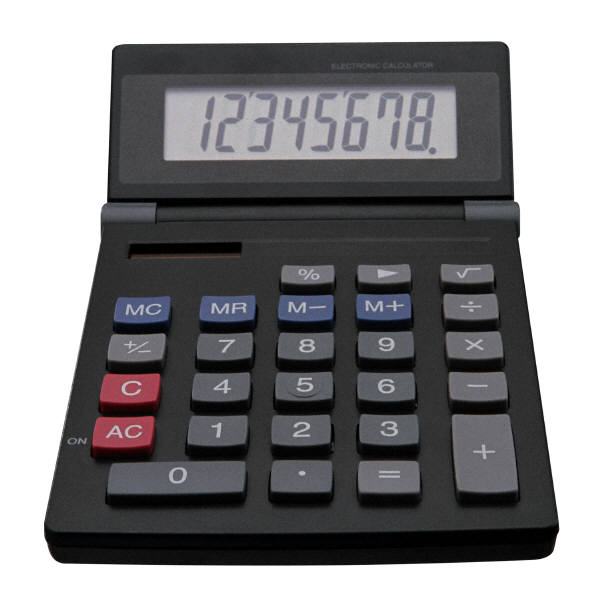 STATE BPA DEADLINESAll pre-submitted events must be submitted electronically.  Each site will contain instructions on uploading files. Contestants must be registered and have their Contestant ID # ready when uploading pre-submission files.  All files (unless specifically indicated in the Guidelines) must be submitted in PDF format.Handwritten Entry forms, excluding signatures, are not acceptable and will not be awarded specification points.Materials for contests that are not listed below will be turned in at a designated time and place at SLC. SLC Pre-Submission GuidelinesSLC 2019 COMPUTER SOFTWARE LISTProvided at National Level Competition—Software provided at state level may vary!PCs with Microsoft® Windows format will be used for all eventsCheck individual event guidelines for information regarding the use of contestant’s own computers.  Contestants who bring their own computer for events, as permitted, must also bring all supporting devices (including portable printer, software, extension cords, power strips, paper, etc.) as outlined in event guidelines.  Electrical power will be provided.  Carry-in and set-up of equipment must be done solely by the contestant(s), and must take place within the time allotted.Contestants must bring their own visual display technology for: (930) Digital Game Design Team(940) Website Design Team(945) Introduction to Video Production Team(960) Presentation Management Team(975) Entrepreneurship ExplorationBusiness Professionals of America assumes no responsibility for hardware/software provided by the contestant(s).  Contestants who experience failure problems with their equipment will not be rescheduled.  Contestants bringing their own computers and software should note that contests are authored for the software listed above and may not run on alternate software.		Future NLC SitesMIDDLE LEVEL JUDGED EVENT GUIDELINESManagement Information Systems	(930) Digital Game Design TeamDigital Communication & DesignManagement, Marketing & CommunicationJudged Events Documentation FormsAll forms are available in the Download Center at https://bpa.org/ Entry FormAn Entry form must be completed for all judged events except Extemporaneous Speech.  Refer to the WSAP to find the required documents for each event. Below are links to the forms:Individual Entry FormTeam Entry FormRelease FormRelease FormEvents that utilize images (photographs, video or audio) require a Release Form for each individual represented in the project even if the individual is a participating student in the event.  For pre-submitted events, physical Release Forms do not need to be provided at the time of presentation at SLC.Works CitedAll Judged Events, excluding: Extemporaneous Speech, will require a Works Cited to cite any media (e.g. images, logos, sounds, and other assets/media elements) used in the development, creation, and publication of their contest materials. Students, who create their own media, will be required to cite themselves as the author.Handwritten Entry Forms, excluding signatures, are not acceptable and will not be awarded specification points.Contestants/Teams who do not participate in both parts of the event (pre-submit and judged) will not be ranked.Hard copies of forms with signatures must be given to the event administrator before presenting to the judges during both the Preliminary and Final Competition.  See the event guidelines for further information.If the event requires an online submission for national competition, the information (excluding signatures) will be required at the time of submission. Refer to SLC Deadlines.Pre-submitted Events(930) Digital Game Design Team(940) Website Design Team(945) Introduction to Video Production Team(950) Graphic Design Promotion(975) Entrepreneurship ExplorationJudges’ Comments  Judges’ comments will be returned to those contestants providing a stamped envelope(s) addressed to the local advisor, with the Contestant ID number, school name and contest name written on the flap.  The envelope(s) must be given to the event judges at the time of the contest.   Technical Judging MaterialsMaterials submitted for technical judging cannot be returned and will not be available at SLC.Judged Events Requiring Preliminaries and FinalsWhen the number of entrants in the judged event requires multiple sections, preliminaries and finals will be held.  An equal number of the top contestants from each Preliminary section will be called back for the Finals.  The Finals are conducted as a new contest.  Technical scores from the Preliminary Competition will carry forward into the Final Competition.Judged Event TopicsEach event that is judged has a unique topic.  Details of the topic and the requirements for a specific topic are listed with the events.CLOUD STORAGE / FILE SHARING GUIDELINESPermission and privacy settings on files sharing sites can be difficult to manage. Business Professionals of America has developed the following guidelines to help guide contestants as they choose the right settings for their submissions.  The following is a nonexclusive list but includes the most popular file sharing sites.  Contestants may choose any product or service to share submissions.YouTube®Vimeo®Dropbox® - *settings may be different depending on user’s subscription.Google Drive® - please review the settings carefully; recommended not to use Get shareable link option.Microsoft OneDrive® - the key with this cloud storage site is to share from the folder level; use the Share and Get Link option.Disclaimer: This information is being provided as a reference only; the settings reflected in this document are reflective of the settings available at the time of authoring.  Business Professionals of America does not endorse any products or services, and the settings outlined above may change at any time without notice.WORKPLACE SKILLS ASSESSMENT STANDARDSThe skills listed below have been identified as those common to all WSAP Competitive Events.Skills common to the five core assessment areas: Finance, Business Administration, Management Information Systems, Digital Communication & Design, and Management, Marketing & Communication are also listed.These are not intended to replace the individual event competencies, but provide an overview and guidelines to ensure that the WSAP is preparing our members for successful careers by assessing real workplace skills. Essential SkillsBPAES1	Demonstrate effective written and oral communication skills.BPAES2	Demonstrate critical thinking skills to make decisions and to solve problems.BPAES3	Demonstrate professionalism and ethical behavior.BPAES4	Demonstrate effective leadership and teamwork skills.BPAES5	Conduct accurate research using various resources and methods.BPAES6	Demonstrate appropriate technology concepts and digital citizenship.BPAES7	Demonstrate knowledge of employability skills.BPAES8	Develop products using creativity and innovation.BPAES9	Demonstrate skills needed to function effectively in today's global economy.BPAES10 Perform mathematical calculations.Finance Workplace SkillsF1	Use correct terminology related to finance.F2	Use analytical and mathematical skills in solving financial problems. Business Administration Workplace SkillsBA1	Utilize spreadsheet software to create, edit, and publish industry appropriate documents.BA2	Utilize word processing software to create, edit, and publish industry appropriate documents. Management Information Systems Workplace SkillsMIS1	Utilize digital tools to gather, evaluate, and use information.MIS2	Demonstrate a sound understanding of technology concepts, systems, and operations.MIS3	Design and produce quality IT product/service.MIS4	Explain how IT increases business productivity and effectiveness.MIS5	Demonstrate an understanding of project management concepts in IT.MIS6	Utilize the key functions and applications of software.MIS7	Demonstrate an understanding of technologies that influence business practices.Digital Communication & Design Workplace SkillsDCD1	Utilize presentation software to create, edit, and publish industry appropriate documents. DCD2	Utilize desktop publishing software to create, edit, and publish industry appropriate documents. DCD3	Demonstrate knowledge of basic web page design and functioning.Management, Marketing & Communication Workplace SkillsMMC1	Demonstrate an understanding of management, marketing, and human resources concepts and practices. MMC2	Demonstrate an understanding of integrity and ethics in work environments across domestic and international demographics.MMC3	Evaluate, prioritize, interpret, and communicate analysis of business data to develop and communicate solutions.MMC4	Produce a written marketing plan focusing on price, product, place and promotion. MMC5	Demonstrate knowledge and understanding of an entrepreneurial business plan.MMC6	Analyze short- and long-term financial impacts to recommend a plan of action.MMC7	Apply understanding of managing equipment needs, merchandising, business ethics, personal image, market research, advertising, bankruptcy, legal issues, financial issues, expansion, international business, environmental issues, economic issues, and customer relations.MMC8	Demonstrate professionalism through appearance and interpersonal skills. Career Cluster CrosswalksFor more information about the National Career Clusters® Framework, visit www.careertech.org/career-clusters.Middle Level Events-At-A-GlanceEvent List
VIRTUAL COMPETITIVE EVENTSThese events are offered only at the national level.  All members may register and submit entries.  There are no limits. Top ten (10) winners will be decided without consideration for division.  The following policy will be used in for all virtual competitive events. Preliminary RoundBased upon the number of final submissions in each of the virtual event contests, the competitors will be randomly assigned into sections.  Within each section, all competitors will be judged using the technical specification points in the individual WSAP contest guidelines.Upon completion of the technical judging and based upon the size of each section, the number of competitors that will advance to the presentation will be determined.  The number of competitors that will advance to the presentation round will not exceed 20 competitors.  5 Sections and higher – Top 2 from each section advance to the presentation round4 Sections – Top 3 from each section advance to the presentation round3 Sections – Top 4 from each section advance to the presentation round2 Sections – Top 5 from each section advance to the presentation roundPresentation RoundDuring the presentation round, the combined scores (presentation and technical) will determine the top ten (10) competitors that will advance to NLC.Top 10 Score RankingsThe top ten (10) competitors advancing to NLC will be subjected to one additional technical judging in order to determine the final NLC rankings.  This technical judging will take place before NLC.  During the National Leadership Conference (NLC)The top ten (10) competitors in each of the Virtual Events are invited to participate in the BPA National Showcase and the BPA National Showcase Business Panel.  During the National Leadership Conference (NLC), all competitors are invited to compete for the National Showcase Best in Show Award. The ten contestants with the highest cumulative technical and presentation scores will be invited to attend the National Leadership Conference to be recognized for their outstanding efforts and to participate in the National Showcase.  See https://bpa.org/students/compete/virtual-competitions-and-nlc-national-showcase/ for more information.(V01)	Virtual Multimedia and Promotion Individual(V02)	Virtual Multimedia and Promotion Team(V03)	Software Engineering Team (V04)	Web Application Team(V05) 	Mobile Applications(V06)	Promotional Photography(V08) 	Start-up Enterprise Team(V01) Virtual Multimedia and Promotion IndividualDescriptionCreate a 1:00 to 2:30 minute digital promotion based upon the assigned topic. This national event will be submitted and judged virtually.  Awards will be presented at the National Leadership Conference.EligibilityAny Business Professionals of America student member may enter this event.There are no restrictions on number of entries per chapter or per state.Event RegistrationAdvisors register members for the event using the Membership Registration System, accessible at https://www.registermychapter.com/bpamem.The event can be added to your invoice using step 4, “Virtual Event Registration.” Enter the name of each student into the “notes” field.Event registration can be purchased with your original invoice or with a new invoice after member registration.Registration deadline is November 9, 2018.Contestants participating in competition must be registered for the event prior to submission deadline to be eligible.Entry FeeThere will be a $10 fee for each entry (invoiced during event registration).TopicPick a recent experience from your life and create a digital promotion explaining how it has influenced your life, your relationships and/or your community.CompetenciesBusiness Professionals of America Essential SkillsDemonstrate effective written and oral communication skillsDemonstrate critical thinking skills to make decisions and to solve problemsDemonstrate professionalism and ethical behaviorDemonstrate effective leadership and teamwork skillsConduct accurate research using various resources and methodsDemonstrate appropriate technology concepts and digital citizenshipDemonstrate knowledge of employability skillsDevelop products using creativity and innovationDemonstrate skills needed to function effectively in today's global economyPerform mathematical calculationsInformation Technology Common StandardsUtilize digital tools to gather, evaluate, and use informationDemonstrate a sound understanding of technology concepts, systems, and operationsDesign and produce quality IT product/serviceExplain how IT increases business productivity and effectivenessDemonstrate an understanding of project management concepts in ITExplain the key functions and applications of softwareDemonstrate an understanding of how new IT technologies influence business practicesDemonstrate technical knowledge of the InternetDemonstrate knowledge of basic web page design and functioningEvent Specific Skills Develop a project plan and timeline.Apply problem solving techniques.Demonstrate knowledge of multimedia and promotion.Demonstrate utilization of various audio and video software applications.Demonstrate knowledge of graphic design including color, animation, audio, and video. SpecificationsCompleted final product dimensions should be at least 720 x 480.Completed projects may be uploaded to a video/file sharing site (Vimeo, YouTube, or Dropbox, etc.) It is recommended that you set the access level of your project to one of BPA’s recommended settings. See page 15 for settings recommendations. Submit the Individual Entry Form including a clickable URL to the project, Works Cited, and (s) in a combined PDF file to: http://www.bpa.org/submit, no later than 11:59 p.m. Eastern Time, on January 25, 2019.Member ID will be required for all submissions.Participants must include the BPA logo, tagline, and colors in the video. National Business Professionals of America grants permission for the use of the copyrighted logo and tagline.The contestant is responsible for securing a  from any person whose image is used in the production.All text/graphic materials must follow the organization’s  and make proper use of the logo and/or organization’s name. (Refer to the  in the .)Contestants will be assigned to sections prior to their preliminary presentation.For contestants who qualify, contestants’ advisors will be contacted to reserve a time for a videoconference presentation before a panel of judges. E-mail confirmation will be sent to those contestants eligible to reserve a presentation time. The dates and times for presentation reservations will be announced via e-mail notification.The top contestants with the highest cumulative technical and presentation scores will be invited to attend the National Leadership Conference to be recognized for their outstanding efforts and to participate in the National Showcase.  See http://www.bpa.org/nlc/nationalshowcase for more information.The top contestants may participate in the Virtual Event Forum for all participants and advisors.It is the policy of Business Professionals of America to comply with state and federal copyright law. Federal law pertaining to copyright, as contained within the United States Code, is available at https://www.copyright.gov/title17/title17.pdf. The  contains guidelines for Copyright and Fair Use. Participant(s) will be disqualified for violations of the guidelines.  National Business Professionals of America grants permission for the use of the copyrighted logo and tagline.Method of evaluationApplicationTechnical Judges’ Rating SheetPresentation Judges’ Rating SheetLength of eventNo more than three (3) minutes set-up No more than ten (10) minutes presentation time No more than five (5) minutes judges’ questionsPlease note:  Those contestants who wish to receive judges’ comments must submit an e-mail address at the time of submission.This event is sponsored by: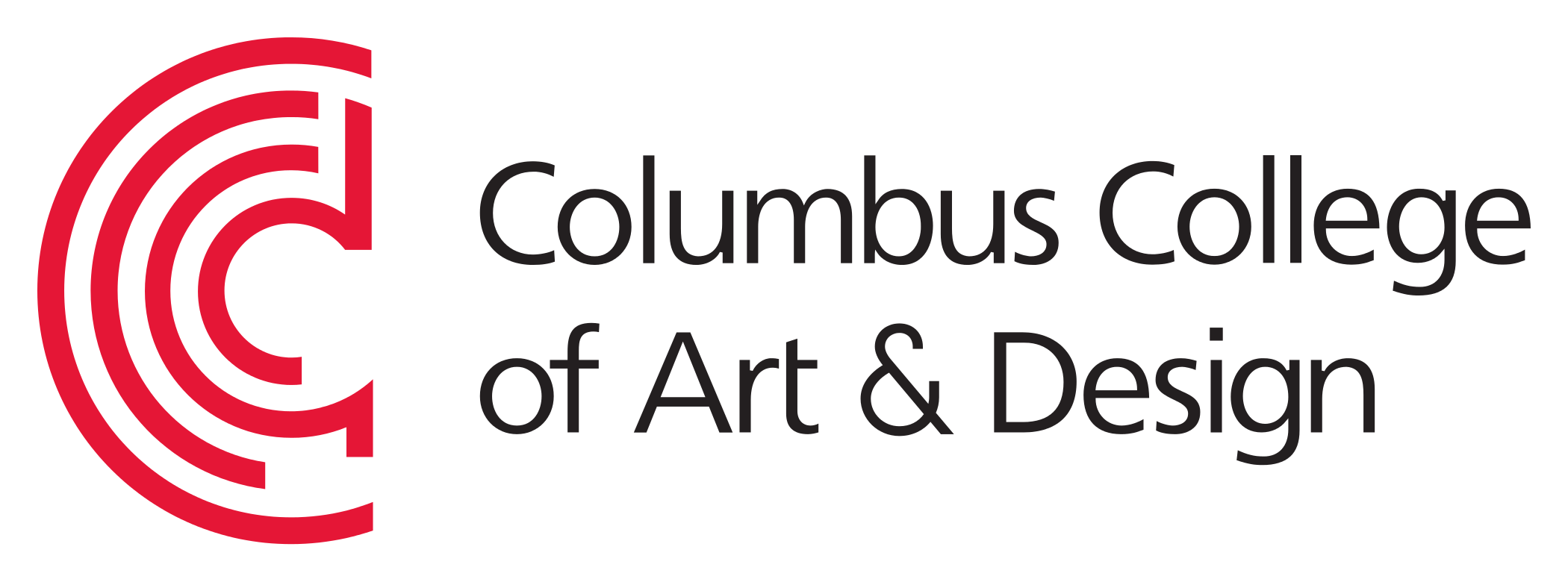 (V01) Virtual Multimedia and Promotion IndividualScoring Rubric/Rating SheetTechnical Scoring RubricJudge Number 			Contestant Number 	(V01) Virtual Multimedia and Promotion IndividualScoring Rubric/Rating SheetJudge Number 			Contestant Number 	Presentation Scoring Rubric TOTAL MAXIMUM POINTS = 250(V02) Virtual Multimedia and Promotion TeamDescriptionCreate a 1:00 to 2:30 minute digital promotion based upon the assigned topic. This national event will be submitted and judged virtually.  Awards will be presented at the National Leadership Conference.EligibilityAny Business Professionals of America student member may enter this event.  A team will consist of 2-4 members.There are no restrictions on number of entries per chapter or per state.Event RegistrationAdvisors register teams for the event using the Membership Registration System, accessible at http://www.bpa.org/membership/regsystem. The event can be added to your invoice using step 4, “Virtual Event Registration.” Enter the names of all team members into the “notes” field.Event registration can be purchased with your original invoice or with a new invoice after member registration.Registration deadline is November 9, 2018.Contestants participating in competition must be registered for the event prior to submission deadline to be eligible.Entry FeeThere will be a $20 fee for each team (invoiced during event registration).TopicCreate a digital promotion addressing an innovative solution to a problem in your community.CompetenciesDemonstrate effective written and oral communication skillsDemonstrate critical thinking skills to make decisions and to solve problemsDemonstrate professionalism and ethical behaviorDemonstrate effective leadership and teamwork skills.Conduct accurate research using various resources and methodsDemonstrate appropriate technology concepts and digital citizenshipDemonstrate knowledge of employability skillsDevelop products using creativity and innovationDemonstrate skills needed to function effectively in today's global economyPerform mathematical calculationsInformation Technology Common StandardsUtilize digital tools to gather, evaluate, and use informationDemonstrate a sound understanding of technology concepts, systems, and operationsDesign and produce quality IT product/serviceExplain how IT increases business productivity and effectivenessDemonstrate an understanding of project management concepts in ITExplain the key functions and applications of softwareDemonstrate an understanding of how new IT technologies influence business practicesDemonstrate technical knowledge of the InternetDemonstrate knowledge of basic web page design and functioning.Event Specific Skills Develop a project plan and timeline.Apply problem solving techniques.Evaluate and delegate responsibilities needed to perform required tasks.Demonstrate teamwork skills needed to function in a business setting.Demonstrate knowledge of multimedia and promotion.Demonstrate utilization of various audio and video software applications.Demonstrate knowledge of graphic design including color, animation, audio, and video. SpecificationsCompleted projects may be uploaded to a video/file sharing site (Vimeo, YouTube, or Dropbox, etc.) It is recommended that you set the access level of your project to one of BPA’s recommended settings.  See page 15 for settings recommendations. Submit the Team Entry Form including a clickable URL to the project, Works Cited, and (s) in a combined PDF file to: http://www.bpa.org/submit, no later than 11:59 p.m. Eastern Time, on January 25, 2019.Member ID will be required for all submissions.Completed final product dimensions should be at least 720 x 480. Participants must include the BPA logo, tagline, and colors in the video. The team is responsible for securing a  from any person whose image is used in the production.All text/graphic materials must follow the organization’s  and make proper use of the logo and/or organization’s name. (Refer to the  in the .) Teams will be assigned to sections prior to their preliminary presentation.For teams who qualify, the teams’ advisors will be contacted to reserve a time for a videoconference presentation before a panel of judges. E-mail confirmation will be sent to those teams eligible to reserve a presentation time. The dates and times for presentation reservations will be announced via e-mail notification.The top teams with the highest cumulative technical and presentation scores will be invited to attend the National Leadership Conference to be recognized for their outstanding efforts and to participate in the National Showcase.  See http://www.bpa.org/nlc/nationalshowcase for more information.The top teams may participate in the Virtual Event Forum for all participants and advisors.It is the policy of Business Professionals of America to comply with state and federal copyright law. Federal law pertaining to copyright, as contained within the United States Code, is available at https://www.copyright.gov/title17/title17.pdf. The  contains guidelines for Copyright and Fair Use. Participant(s) will be disqualified for violations of the guidelines.  National Business Professionals of America grants permission for the use of the copyrighted logo and tagline.Method of evaluationApplicationTechnical Judges’ Rating SheetPresentation Judges’ Rating SheetLength of eventNo more than three (3) minutes set-up No more than ten (10) minutes presentation time No more than five (5) minutes judges’ questionsPlease note:  Those teams who wish to receive judges’ comments must submit an e-mail address at the time of submission.This event is sponsored by:(V02) Virtual Multimedia and Promotion TeamTechnical Scoring Rubric/Rating SheetJudge Number 			Contestant Number 	Technical Scoring Rubric(V02) Virtual Multimedia and Promotion TeamScoring Rubric/Rating SheetJudge Number 			Contestant Number 	Presentation Scoring Rubric TOTAL MAXIMUM POINTS = 250(V03) Software Engineering TeamDescriptionTeams will collaborate on the engineering of a computer software application that performs tasks and operations as outlined in the provided topic. Project submissions will consist of software source code and assets in addition to a functional executable version of the application. Submissions will be judged on technical merit by software engineering professionals. Teams will be further required to formally present their project to a panel of judges via videoconference, and the presentation will be judged independently of the project’s technical merits.EligibilityAny Business Professionals of America student member may enter this event.  A team will consist of 2-4 members.There are no restrictions on number of entries per chapter or per state.Event RegistrationAdvisors register teams for the event using the Membership Registration System, accessible at http://www.bpa.org/membership/regsystem.The event can be added to your invoice using step 4, “Virtual Event Registration.” Enter the name of each student into the “notes” field.Event registration can be purchased with your original invoice or with a new invoice after member registration.Registration deadline is November 9, 2018.Contestants participating in competition must be registered for the event prior to submission deadline to be eligible.Teams must also register their participation at the event website at www.bpatechnical.org. Be sure to check www.bpatechnical.org for additional information. Each team must choose a name for their project at registration time, and provide the names and membership numbers of each participant. Team advisors will be sent a copy of the registration. The event website will publish all event news and updates, and all project submissions will be taken via the website.Entry FeeThere will be a $20 fee for each team (invoiced during registration).Topic"Creativity is key.  As a member of the startup game company, Cognitive Thought Media, you are tasked with creating a new multiplayer game that is fun to play and not limited to any specific genre."CompetenciesBusiness Professionals of America Essential SkillsDemonstrate effective written and oral communication skillsDemonstrate critical thinking skills to make decisions and to solve problemsDemonstrate professionalism and ethical behaviorDemonstrate effective leadership and teamwork skillsConduct accurate research using various resources and methodsDemonstrate appropriate technology concepts and digital citizenshipDemonstrate knowledge of employability skillsDevelop products using creativity and innovationInformation Technology Common StandardsUtilize digital tools to gather, evaluate, and use informationDemonstrate a sound understanding of technology concepts, systems, and operationsDesign and produce quality IT product/serviceDemonstrate an understanding of project management concepts in ITDemonstrate an understanding of how new IT technologiesDemonstrate technical knowledge of the InternetEvent Specific Skills Apply technical skills in the given programming languages to develop the system of applications required.Evaluate and delegate responsibilities needed to perform required tasks as a team.Develop a project plan and timeline.Apply problem solving techniques.Implement system analysis and design concepts.Use internal programming documentation.Use object-oriented programming concepts and techniques.Demonstrate knowledge of how data is organized in software development.Apply programming concepts such as sequential file access, databases, and I/O operations.Use internal and external function and/or procedure calls. Technical SpecificationsMinimum functionality required: Interactive game environmentMenu interface for non-gameplay user interaction (e.g. starting game, resuming game, choosing levels, exiting the game.)On-screen HUD for display of vital gameplay informationMinimum average framerate of 30 frames-per-second (FPS)Serialization of game state to local filesystem or permitted database (see below) for saving and resumption of gameplay sessions.Technology Requirements:		The following languages/frameworks are permitted:Java 6 or higherJavaScriptPython 2.6+Ruby 1.8.6+Microsoft C#Objective-C / CocoaC++The following database systems are permitted (but are optional):Oracle Express 11gMicrosoft SQL ServerOracle MySQLPostgreSQLSQLiteJavaDBThe use of game development frameworks (e.g. XNA, pygame, cocos2d, et al.) is permitted if, and only if, the framework is freely available for educational or non-profit use. The use of paid proprietary development frameworks is expressly prohibited. Additionally, Realm Crafter and other “programming light” tools that provide a ready-made gaming engine and/or graphical assets are also prohibited. Any submission using a game development framework must clearly show the extent of original work done via source code comments.SpecificationsEvent registration shall open on September 1, 2018 at 12:01 a.m. Eastern Time. Participating students will register via the event website, and each participant’s BPA membership ID number from the national registration database shall be required for event registration. Registration shall close on November 9, 2018 at 11:59 p.m. Eastern Time.The final project submission deadline will be January 25, 2019 at 11:59 p.m. Eastern Time.All projects will be submitted via www.bpatechnical.org. See Note on Final Project Submission for more details.During the presentation phase of the event, school names shall not be visible on any equipment, screen savers, or any other content displayed before judges.A written  shall be obtained by teams from any individual whose work, name, likeness or personal information is used as part of an event submission.Teams will be assigned to sections prior to their preliminary presentation.For teams who qualify, the teams’ advisors will be contacted to reserve a time for a videoconference presentation before a panel of judges. E-mail confirmation will be sent to those teams eligible to reserve a presentation time. The dates and times for presentation reservations will be announced via e-mail notification.The top teams with the highest cumulative technical and presentation scores will be invited to attend the National Leadership Conference to be recognized for their outstanding efforts and to participate in the National Showcase.  See http://www.bpa.org/nlc/nationalshowcase for more information.The top teams may participate in the Virtual Event Forum for all participants and advisors.It is the policy of Business Professionals of America to comply with state and federal copyright law. Federal law pertaining to copyright, as contained within the United States Code, is available at https://www.copyright.gov/title17/title17.pdf. The  contains guidelines for Copyright and Fair Use. Participant(s) will be disqualified for violations of the guidelines.  National Business Professionals of America grants permission for the use of the copyrighted logo and tagline.NOTE ON FINAL PROJECT SUBMISSIONAll project documents including, but not limited to: source code, game manual, project plan, resources, libraries, etc. must be packaged together in a compressed format and uploaded to a file sharing site (e.g. Dropbox, etc.).  The Team Entry Form, Works Cited, and (s) (as a combined PDF file) are the only things that you will upload to www.bpatechnical.org.  You must note the URL for your compressed project files, including any necessary login information, if applicable, on your Team Entry Form. We strongly recommend that participants use integrated development environments (e.g. Microsoft Visual Studio, Eclipse, Oracle NetBeans, Apple XCode).Method of evaluationApplicationTechnical Judges’ Rating SheetPresentation Judges’ Rating SheetLength of eventNo more than three (3) minutes set-upNo more than ten (10) minutes presentation timeNo more than five (5) minutes judges’ questionsNOTE TO CONTESTANTSThis is not an all or nothing event. You will be given credit for portions of the event you complete. You should therefore complete as many tasks as possible. You will be required to work as a team in order to complete all tasks. The presentation aspect of this contest will be done over Skype, iChat, or Google Hangouts so be prepared for a video conference style presentation.(V03) Software Engineering TeamJudge Number ______________________		Team Number _____________________PROJECT PREVIEW SCORING (100 POINTS)TECHNICAL SCORING (475 POINTS)(V03) Software Engineering TeamJudge Number ______________________		Team Number _____________________(V03) Software Engineering TeamJudge Number ______________________		Team Number _____________________TECHNICAL SPECIFICATIONS (75 POINTS)NOTE: Specification points are awarded once per team by the event proctor, not by individual judges. Teams will be awarded points for specifications in full or not at all, i.e., these are “all or nothing” point awards.GAMEPLAY SCORING (150 POINTS)(V03) Software Engineering TeamJudge Number ______________________		Team Number _____________________PRESENTATION SCORING (200 POINTS) (AVERAGED PER JUDGE)EVENT SCORING TOTALSNOTE:  Technical specification points are awarded once per team by the event proctor, not by individual judges.  Final Project Preview, Technical, Gameplay, and Presentation points are awarded by the average judge score for that category.(V04) Web Application TeamDescriptionThe team will create a database-driven website with server-side functionality. The team is provided with the opportunity to design, build and present a working web application. Teams will be further required to formally present their project to a panel of judges via videoconference, and the presentation will be judged independently of the project’s technical merits.EligibilityAny Business Professionals of America student member may enter this event.  A team will consist of 2-4 members.There are no restrictions on number of entries per chapter or per state.Event RegistrationAdvisors register teams for the event using the Membership Registration System, accessible at http://www.bpa.org/membership/regsystem. The event can be added to your invoice using step 4, “Virtual Event Registration.” Enter the names of all team members into the “notes” field.Event registration can be purchased with your original invoice or with a new invoice after member registration.Registration deadline is November 9, 2018.Contestants participating in competition must be registered for the event prior to submission deadline to be eligible.Entry FeeThere will be a $20 fee for each team (invoiced during event registration).TopicNLC TrackerThis year, Web Application Teams are challenged to create an application a BPA advisor can use to track their students, assigned duties, workshops, and tours at the National Leadership Conference.The application may include the following features but are not required to contain all of them and are not limited to using only the mentioned features.Possible Features:Register Advisors (information and duties)Advisors can then add view, edit, and change their students’ information Ability to link advisors, students and guest to tours and workshopsAbility to send reminders to students/advisers about their upcoming contest, tour or workshopGet directions to local restaurants and shops via maps Check current weather Sign up for tours, workshops, and eventsCreate personalized schedules of eventsCompetenciesDemonstrate database development and structured query language (SQL) skillsDemonstrate application security featuresDemonstrate knowledge of server side scripting and Internet conceptsEvaluate and delegate responsibilities needed to perform required tasksDemonstrate teamwork skills needed to function in a business settingApply database development skills in order to create the back-end of the web applicationApply Web design skills and standards in order to complete the front-end of the websiteImplement problem-solving techniquesDescribe the process, methodology, and lifecycle of your Web applicationCreate an audit trail of how you built your applicationTeams who do not submit an entry that follows this topic will be disqualified.SpecificationsFinal projects must be uploaded to a file sharing site (Dropbox, etc.) and should include:a written description of the application as a PDF filethe source code (as a zipped root folder)the database schemaIt is recommended that you set the access level of your project to one of BPA’s recommended settings.  See page 15 for settings recommendations.Submit the Team Entry Form, including a clickable URL to the project, Works Cited, and (s) in a combined PDF file to http://www.bpa.org/submit  no later than 11:59 p.m. Eastern Time on January 25, 2019.Contestants will receive an automated response confirmation at the time of submission.Individual confirmation of receipt cannot be provided by the National Center.  No fax or mailed copies will be accepted.  No exceptions can be made for missed deadlines due to incorrect submission or technical difficulties.   Multiple submissions cannot be accepted.  Only one (1) team members should complete the submission.No changes can be made to the project after the date of submission.The website must be available for viewing on the Internet on January 25, 2019. If the ISP is experiencing technical difficulty, the advisor will be contacted, and a reasonable amount of time will be provided to solve the problem. No changes can be made to the website after this date.  Technical judging of the website will be conducted prior to NLC.  The following information must be included in the website: chapter name and number, team member names this information can be included in any format and location. The team members must create the conceptual model for the database identifying relationships between tables in the database. Each team will be expected to articulate the design of the database associated with the web application.Each team must create forms and associated considerations needed for the scenario.Teams may select the database, web server, and middleware solution they prefer. A careful review of the evaluative criteria presented in the contest guidelines will aid in the selection of development technologies.  The source code that powers each team’s web application will be scrutinized; therefore, it is imperative that team members are capable of answering questions regarding this aspect of the application. The event tests the team’s ability to write code and incorporate database. As such, application frameworks, such as Drupal®, Joomla! ®, DotNetNuke® and WordPress® cannot be used. IDE’s such as Microsoft® Visual Studio/ASP and Dreamweaver® are acceptable.  Packages that assist the developer to create components, menus and similar such as JavaScript, JQuery and Ajax are acceptable and encouraged.  However, downloading third-party code to create a major component of a web application, such as a shopping cart in an e-commerce application, is not permissible.Code must be original work of team.Teams will be assigned to sections prior to their preliminary presentation.For teams who qualify, the teams’ advisors will be contacted to reserve a time for a videoconference presentation before a panel of judges. E-mail confirmation will be sent to those teams eligible to reserve a presentation time. The dates and times for presentation reservations will be announced via e-mail notification.The top teams with the highest cumulative technical and presentation scores will be invited to attend the National Leadership Conference to be recognized for their outstanding efforts and to participate in the National Showcase.  See http://www.bpa.org/nlc/nationalshowcase for more information.The top teams may participate in the Virtual Event Forum for all participants and advisors.It is the policy of Business Professionals of America to comply with state and federal copyright law. Federal law pertaining to copyright, as contained within the United States Code, is available at https://www.copyright.gov/title17/title17.pdf. The  contains guidelines for Copyright and Fair Use. Participant(s) will be disqualified for violations of the guidelines.  National Business Professionals of America grants permission for the use of the copyrighted logo and tagline.Method of evaluationApplicationTechnical Judges’ Rating SheetPresentation Judges’ Rating SheetLength of eventNo more than three (3) minutes set-up No more than ten (10) minutes presentation timeNo more than five (5) minutes judges’ questionsPlease note:  Those teams who wish to receive judges’ comments must submit an e-mail address at the time of submission.(V04) Web Application TeamJudge Number 			Team Number 	Technical Scoring Rubric(V04) Web Application Team Judge Number 			Contestant Number 	Technical Scoring Rubric (continued)(V04) Web Application TeamJudge Number			Team Number 	Presentation Scoring Rubric TOTAL MAXIMUM POINTS = 725(V05) Mobile ApplicationsDescriptionContestants will develop a mobile phone and/or tablet application based upon the given scenario. Permitted platforms include and are limited to Google Android™, Apple iOS™, and Microsoft Windows Phone™. The application will be pre-submitted for technical judging. Contestants will then be required to present their application to a panel of technical judges.EligibilityAny Business Professionals of America student member may enter this event.  There are no restrictions on number of entries per chapter or per state.Event RegistrationAdvisors register contestants for the event using the Membership Registration System, accessible at http://www.bpa.org/membership/regsystem. The event can be added to your invoice using step 4, “Virtual Event Registration.” Enter the name of each student into the “notes” field.Event registration can be purchased with your original invoice or with a new invoice after member registration.Registration deadline is November 9, 2018.Contestants participating in competition must be registered for the event prior to submission deadline to be eligible.Entry FeeThere will be a $10 fee for each entry (invoiced during event registration).TopicLet’s Get Fit! This challenge is looking for the next big thing users may use to track their fitness and overall well-being and mobile fitness tracking. Here is your opportunity to come up with that idea, develop the concept and build the working prototype to pitch your idea.  The submission should provide a solution to what you believe to be lacking in all of the other mobile fitness and well-being applications. The project may include the following features but are not required to contain all of them. Contestants are not limited to using only the mentioned features. What will make your product stand out from all the rest and make it most downloaded and popular app?Possible Features: Motivate users to get activeTrack daily exercise routinesPost/share workout informationGeolocation detection and suggest routesTrack daily meals in a journalUpload and post video contentUsers connect with one anotherSet goals and track achievementSync with smart devices (watches, fitness trackers, etc.)Earn badges upon completing challenges, workouts, and activitiesEarn badges for making good eating decisionsCompetenciesImplement system analysis and design conceptsDevelop a project plan and timelineDemonstrate knowledge of how to resolve program implementation and deployment issuesApply Google Android®, Apple iOS®, or Microsoft Windows Phone® language specific programming tools/techniques to create a mobile applicationDemonstrate and employ computer language concepts to include Object Oriented, Structured and Procedural techniquesUtilize variables, assignment statements, mathematical operators and mathematical concepts to include arithmetic, algebraic and trigonometric functionality in the solution as neededDemonstrate the use of design and color principles to create GUI for a mobile deviceEmploy database skill sets to manage dataApply programming concepts such as sequential file access and I/O operationsUse internal and external function and/or procedure callsUse internal programming documentationCreate User Input Controls to accept input from usersEmploy Decision Making Controls as neededInclude icons, images and other graphic objects as neededUtilize list, arrays and iteration structures to solve programming problems as neededSpecificationsThe contestant will research the topic, and then create a mobile application based upon the topic presented in this document. The contestant will create the application in a platform of the contestants choice from the list of platforms designated in the technical specifications The projects may be cross platform compatible between Google’s Android®, Apple iOS®, or Microsoft Windows Phone® platforms.The application may not be deployed as a web application delivered over HTTP.The application must be installed on the contestant’s mobile device.The contestant must demonstrate the application from the contestants mobile device for presentation to the technical judges at the region, state, and national level (projection equipment may be used).The application need not be available for download from a digital-distribution multimedia-content service such as Google Play®, or Apple App Store®.Final project components must be uploaded to a file sharing site (Dropbox, etc.) and should include:a written description of the project and details of a design conceptsource code (as a zipped root folder)application screenshotsIt is recommended that you set the access level of your project to one of BPA’s recommended settings.  See page 15 for settings recommendations.Submit the Individual Entry Form, including a clickable URL to the project, Works Cited, and (s) in a combined PDF file to http://www.bpa.org/submit no later than 11:59 p.m. Eastern Time on January 25, 2019.Contestants will receive an automated response confirmation at the time of submission.Individual confirmation of receipt cannot be provided by the National Center.  No fax or mailed copies will be accepted.  No exceptions can be made for missed due dates.Multiple submissions cannot be accepted.No changes can be made to the project after the date of submission.The contestant is responsible for securing a  from any individual whose name, photograph, and/or other information is included on in the mobile application.All text/graphics materials must follow the organization’s  and make proper use of the logo and/or organization’s name, if used. (Refer to the  in the .) Teams will be assigned to sections prior to their preliminary presentation.For teams who qualify, the teams’ advisors will be contacted to reserve a time for a videoconference presentation before a panel of judges. E-mail confirmation will be sent to those teams eligible to reserve a presentation time. The dates and times for presentation reservations will be announced via e-mail notification.The top teams with the highest cumulative technical and presentation scores will be invited to attend the National Leadership Conference to be recognized for their outstanding efforts and to participate in the National Showcase.  See http://www.bpa.org/nlc/nationalshowcase for more information.The top teams may participate in the Virtual Event Forum for all participants and advisors.It is the policy of Business Professionals of America to comply with state and federal copyright law. Federal law pertaining to copyright, as contained within the United States Code, is available at https://www.copyright.gov/title17/title17.pdf. The  contains guidelines for Copyright and Fair Use. Participant(s) will be disqualified for violations of the guidelines.  National Business Professionals of America grants permission for the use of the copyrighted logo and tagline.Method of evaluationApplicationTechnical Judges’ Rating SheetPresentation Judges’ Rating SheetLength of eventNo more than three (3) minutes set-up No more than ten (10) minutes presentation time roomNo more than five (5) minutes judges’ questionsPlease note:  Those contestants who wish to receive judges’ comments must submit an e-mail address at the time of submission.(V05) Mobile Applications Judge Number _                             	Contestant Number _________________Technical Scoring Rubric(V05) Mobile ApplicationsJudge Number 	                      Contestant Number _________________Presentation Scoring Rubric TOTAL MAXIMUM POINTS = 545(V06) Promotional PhotographyDescriptionStudents will demonstrate their skill and creative vision using a DSLR and image editing. This national event will be submitted and judged virtually.  Awards will be presented at the National Leadership Conference.EligibilityAny Business Professionals of America student member may enter this event.  There are no restrictions on number of entries per chapter or per state.Event RegistrationAdvisors register members for the event using the Membership Registration System, accessible at http://www.bpa.org/membership/regsystem.The event can be added to your invoice using step 4, “Virtual Event Registration.” Enter the name of each student into the “notes” field.Event registration can be purchased with your original invoice or with a new invoice after member registration.Registration deadline is November 9, 2018.Contestants participating in competition must be registered for the event prior to submission deadline to be eligible.Entry FeeThere will be a $10 fee for each entry (invoiced during event registration).TopicYou have been hired by a high school’s public relations office to photograph a school function to refresh photos for their website. They asked for three photos that, together, tell a story of the event. One wide-angle or overall picture should set the scene. One medium-range photo should tell the story of the people who attended the event, and one detail or close-range photo should provide a layer of context to help better understand the event. CompetenciesBusiness Professionals of America Essential SkillsDemonstrate effective written and oral communication skillsDemonstrate critical thinking skills to make decisions and to solve problemsDemonstrate professionalism and ethical behaviorDemonstrate effective leadership and teamwork skillsConduct accurate research using various resources and methodsDemonstrate appropriate technology concepts and digital citizenshipDemonstrate knowledge of employability skillsDevelop products using creativity and innovationDemonstrate skills needed to function effectively in today's global economyPerform mathematical calculationsInformation Technology Common StandardsUtilize digital tools to gather, evaluate, and use informationDemonstrate a sound understanding of technology concepts, systems, and operationsDesign and produce quality IT product/serviceExplain how IT increases business productivity and effectivenessDemonstrate an understanding of project management concepts in ITExplain the key functions and applications of softwareDemonstrate an understanding of how new IT technologies influence business practicesDemonstrate technical knowledge of the InternetDemonstrate knowledge of basic web page design and functioningEvent Specific Skills Apply basic camera techniquesDemonstrate technical proficiency in the areas of proper focusDemonstrate knowledge of lighting techniquesDemonstrate knowledge of exposureDemonstrate the ability to use creative compositional techniquesDemonstrate knowledge of digital editingDemonstrate ability to print digital imagesApply knowledge of software, equipment, and skills related to photographyDemonstrate knowledge of copyright lawsSpecificationsSubmit all three (3) final photos in JPEG or JPG format as individual files, and submit the Individual Entry Form, Works Cited, and (s) in a combined PDF.All files should be submitted to http://www.bpa.org/submit no later than 11:59 p.m. Eastern Time, on January 25, 2019.Member ID will be required for all submissions.No fax or mailed copies will be accepted.No exceptions can be made for missed deadlines due to incorrect submission or technical difficulties.  Multiple submissions cannot be accepted.  Materials from non-registered contestants, those missing contestant number and/or projects received after the deadline will not be accepted.  Photos with any type of text on the photo will not be accepted. Photographs must be in digital format. The photograph must be taken with a digital camera; no scans of negatives, transparencies, or photographic prints are acceptable. Each file must be no larger than 5 megabytes must be in JPEG or JPG format, and must be at least 1,600 pixels wide (if a horizontal image) 1,600 pixels tall (if vertical image) OR Image Size must have a long dimension of at least 1,000 pixels and no more than 3,000 pixels.The photograph, each in its entirety, must be a single work of original material taken by the contest entrant.Only minor burning, dodging and/or color correction is acceptable, as are hand tinting and cropping. Photographs must not constitute copyright infringement or fraud.Watermarks are not acceptable.Photos may not be taken using a mobile device or edited using mobile app software.The contestant is responsible for securing a Release Form from any person whose image is used in the production.Students must display their original and final photo during their presentations and may use digital presentation tools (i.e., PowerPoint) if desired or unmounted photos. Photos must be 8”x10”.Contestants will be assigned to sections prior to their preliminary presentation.For contestants who qualify, contestants’ advisors will be contacted to reserve a time for a videoconference presentation before a panel of judges. E-mail confirmation will be sent to those contestants eligible to reserve a presentation time. The dates and times for presentation reservations will be announced via e-mail notification.The top contestants with the highest cumulative technical and presentation scores will be invited to attend the National Leadership Conference to be recognized for their outstanding efforts and to participate in the National Showcase.  See http://www.bpa.org/nlc/nationalshowcase for more information.The top contestants may participate in the Virtual Event Forum for all participants and advisors.It is the policy of Business Professionals of America to comply with state and federal copyright law. Federal law pertaining to copyright, as contained within the United States Code, is available at https://www.copyright.gov/title17/title17.pdf. The  contains guidelines for Copyright and Fair Use. Participant(s) will be disqualified for violations of the guidelines.  National Business Professionals of America grants permission for the use of the copyrighted logo and tagline.For those students advancing to the National Showcase, photos must meet the following specifications:Display shows original photo on 5”x7” and final photo on 8”x10” photo paper, dry-mounted on a board no larger than 24”x18”Photos can be mounted on the board horizontally or verticallyYou may print in glossy or matteAll three (3) photos must be mounted on one board that will fit on an easel for the showcaseMount the photos ONLY on the board. Please do not include any text or names, borders, stickers, etc.Method of evaluationApplicationTechnical Judges’ Rating SheetPresentation Judges’ Rating SheetLength of eventNo more than three (3) minutes set-upNo more than seven (7) minutes presentation time No more than five (5) minutes judges’ questionsPlease note:  Those contestants who wish to receive judges’ comments must submit an e-mail address at the time of submission.This event is sponsored by: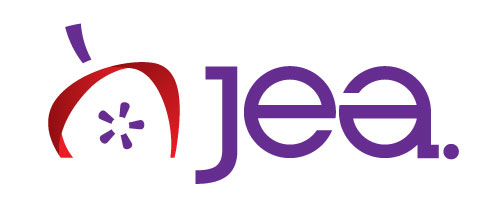 (V06) Promotional PhotographyJudge Number 						Team Number 	___________Technical Scoring Rubric(V06) Promotional PhotographyJudge Number 			Contestant Number 	Presentation Scoring RubricSpecification Scoring RubricTOTAL MAXIMUM POINTS = 240(V07) Cybersecurity/Digital ForensicsDescriptionDemonstrate knowledge of computer security and cybersecurity management tasks in multiple computer and mobile platforms.  This national event will be graded and require judged components on-site at the National Leadership Conference.  Awards will be presented at the National Leadership Conference.EligibilityAny Business Professionals of America student member may enter this event.There are no restrictions on number of entries per chapter or per state.TopicAs a Cybersecurity Analyst for Xeon Financial, you have been asked to develop and present to the employees the importance of data security in the corporate environment.  Suggested topics to cover are:The types of attacks on data securityHow to identify when an attack on data security has occurredThe ways to mitigate an attack on data securityWhat training measures should be implementedWhat policies should be adopted in end-user agreementsThe proper response in case of a data breach The proper response in case of the need for disaster recoveryCorporate responsibility during/after an attack on data securityEvent RegistrationAdvisors register members for the event using the Membership Registration System, accessible at http://www.bpa.org/membership/regsystem.The event can be added to your invoice using step 4, “Virtual Event Registration.” Enter the name of each student into the “notes” field.Event registration can be purchased with your original invoice or with a new invoice after member registration.Registration deadline is November 9, 2018.Contestants participating in competition must be registered for the event prior to submission deadline to be eligible.Entry FeeThere will be a $10 fee for each entry (invoiced during event registration).CompetenciesDemonstrate knowledge of security threatsUnderstand infrastructure securityDemonstrate knowledge of cryptography, access control and authenticationDemonstrate security tactics to prevent against external attackDemonstrate knowledge of operational and organization securityIdentify security threatsDemonstrate hardening internal Windows and Linux systems and servicesDemonstrate knowledge of TCP/IPDemonstrate hardening Internet work devices and servicesDemonstrate knowledge of network defense fundamentalsCreate security policesPerform a risk analysisDemonstrate knowledge of biometricsDemonstrate knowledge of cryptographyCreate router and access control listsDemonstrate knowledge of internet security issuesManage certificatesMonitor security infrastructureInformation Technology Common StandardsUtilize digital tools to gather, evaluate, and use informationDemonstrate a sound understanding of technology concepts, systems, and operationsExplain how IT increases business productivity and effectivenessDemonstrate an understanding of project management concepts in ITExplain the key functions and applications of softwareDemonstrate an understanding of how new IT technologies influence business practicesDemonstrate technical knowledge of the InternetDemonstrate knowledge of basic web page design and functioningSpecificationsCompete in the objective portion of the event at proctored testing site determined by National BPA.The contestant shall design a computer-generated multimedia presentation on the assigned topic.The contestant is to make effective use of current multimedia technology in the presentation (e.g., sound, movement, digital video, etc.). The length of set-up will be no more than three (3) minutes.The length of the presentation will be no less than seven (7) minutes and no more than ten (10) minutes, followed by no more than five (5) minutes of judges’ questions.All text/graphic materials must follow the organization’s  and make proper use of the logo and/or organization’s name. (Refer to the  in the .) Contestants will be assigned to sections prior to their preliminary presentation.For contestants who qualify, contestants’ advisors will be contacted to reserve a time for a videoconference presentation before a panel of judges. E-mail confirmation will be sent to those contestants eligible to reserve a presentation time. The dates and times for presentation reservations will be announced via e-mail notification.The top contestants with the highest cumulative objective exam and presentation scores will be invited to attend the National Leadership Conference to be recognized for their outstanding efforts and to participate in a hands-on portion at the National Leadership Conference.The top contestants may participate in the Virtual Event Forum for all participants and advisors.It is the policy of Business Professionals of America to comply with state and federal copyright law. Federal law pertaining to copyright, as contained within the United States Code, is available at https://www.copyright.gov/title17/title17.pdf. The  contains guidelines for Copyright and Fair Use. Participant(s) will be disqualified for violations of the guidelines.  National Business Professionals of America grants permission for the use of the copyrighted logo and tagline.Method of evaluationObjectivePresentation Judges’ Rating SheetApplication:  Top 10 contestants at national level only.  Reference materials are allowed for theapplication portion.Certification test taken per conference schedule at NLC.At the national level, scores from the preliminary round and objective test do not advance with contestantto finals. Final contest score is based solely on hands-on component.Length of eventObjective - No more than sixty (60) minutes for objective testPresentation - No more than three (3) minutes set-up Presentation - No more than ten (10) minutes presentation time Presentation - No more than five (5) minutes judges’ questionsFinals - No more than sixty (60) minutes for hands-on tasksThis event is sponsored by: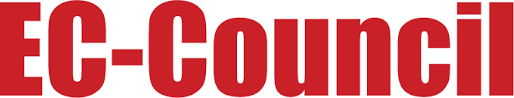 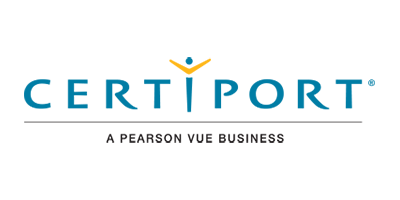 (V07) Cybersecurity/Digital ForensicsScoring Rubric/Rating SheetJudge Number 			Contestant Number ____________Presentation Scoring RubricProps and/or additional items shall not be used as a basis for scoring.(V07) Cybersecurity/Digital ForensicsScoring Rubric/Rating SheetJudge Number 			Contestant Number ____________Specification Scoring RubricTOTAL MAXIMUM POINTS =230PRESENTATION WILL BE STOPPED AT TEN (10) MINUTES(V08) Start-up Enterprise TeamDescriptionDevelop an operating plan and organizational structure to initiate a small business. Teams are to assume they are presenting their products/services to potential buyers. The event may be repeated but previously used business plans may not be submitted.EligibilityAny Business Professionals of America student member may enter this event.  A team will consist of 2-4 members.There are no restrictions on number of entries per chapter or per state.Event RegistrationAdvisors register teams for the event using the Membership Registration System, accessible at http://www.bpa.org/membership/regsystem.The event can be added to your invoice using step 4, “Virtual Event Registration.” Enter the names of all team members into the “notes” field.Event registration can be purchased with your original invoice or with a new invoice after member registration.Registration deadline is November 9, 2018.Contestants participating in competition must be registered for the event prior to submission deadline to be eligible.Entry FeeThere will be a $20 fee for each team (invoiced during event registration).CompetenciesDemonstrate knowledge and understanding of entrepreneurshipCommunicate research in a clear and concise manner both orally and in writingDemonstrate effective persuasive and informative communication and presentation skillsIdentify and utilize internal and external resourcesDevelop a written business plan for a start-up businessIdentify customer base including consumer and organizational markets and demographicsIdentify customer relations or marketsDemonstrate successful price selection including the reasoning and methods used in determining the priceIn addition, an analysis of the necessary financial data required to establish their businessSpecificationsSubmit the Team Entry Form along with the Business Plan and supporting documentation in a combined PDF file to http://www.bpa.org/submit, no later than 11:59 p.m., on January 25, 2019.Member ID will be required for all submissions.Information in the business plan must be authentic; however, team may choose to use a fictitious address and telephone number.Teams will demonstrate oral communication skills.Entries outlining the purchase of a franchise do not satisfy the topic and are subject to disqualification.The business plan must not exceed fifteen (15) pages, single-sided (excluding the Title page, Table of Contents, Works Cited, and supporting documentation) and must follow the Business Plan format in the .Any business plan submitted beyond the maximum number of pages will be disqualified.The completed plan must include, but is not limited to, the following:Title Page, Table of Contents, and Works Cited(excluded from 15 page maximum)Executive SummaryDescription of proposed businessObjectives of the businessProposed business strategiesProduct(s) and/or service(s) to be providedManagement and ownership of the businessMarketing analysisFinancial analysisSupporting documentation (excluded from 15 page maximum)Financial analysis (include income statement, balance sheet, cash flow statement, and other analyses)Supporting documents (research, charts, brochures, résumés, etc.)Contestants will receive an automated response confirmation at the time of submission.Individual confirmation of receipt cannot be provided by the National Center.No fax or mailed copies will be accepted.No exceptions can be made for missed deadlines due to incorrect submission or technical difficulties.Multiple submissions cannot be accepted.Only one (1) team members should complete the submission.The limit for file size is five (5) MB.No changes can be made to the project after the date of submission.Teams will be assigned to sections prior to their preliminary presentation.For teams who qualify, the teams’ advisors will be contacted to reserve a time for a videoconference presentation before a panel of judges. E-mail confirmation will be sent to those teams eligible to reserve a presentation time. The dates and times for presentation reservations will be announced via e-mail notification.The top teams with the highest cumulative technical and presentation scores will be invited to attend the National Leadership Conference to be recognized for their outstanding efforts and to participate in the National Showcase.  See http://www.bpa.org/nlc/nationalshowcase  for more information.The top teams may participate in the Virtual Event Forum for all participants and advisors.It is the policy of Business Professionals of America to comply with state and federal copyright law. Federal law pertaining to copyright, as contained within the United States Code, is available at https://www.copyright.gov/title17/title17.pdf. The  contains guidelines for Copyright and Fair Use. Participant(s) will be disqualified for violations of the guidelines.  National Business Professionals of America grants permission for the use of the copyrighted logo and tagline.Method of evaluationApplicationTechnical Judges’ Rating SheetPresentation Judges’ Rating SheetLength of eventNo more than three (3) minutes set-up No more than ten (10) minutes presentation time No more than five (5) minutes judges’ questions(V08) Start-up Enterprise TeamJudge Number 		Team Number 	Technical Scoring Rubric(V08) Start-up Enterprise TeamJudge Number  		Team Number    	Presentation Scoring RubricSpecification Scoring RubricTOTAL MAXIMUM POINTS = 310(900) Financial LiteracyDescriptionTo develop a basic understanding of finance and accounting skills. EligibilityAny Middle Level member may enter this event. Contestant must supplySharpened No. 2 pencils, pensPublished and/or unpublished non-electronic written reference materialsCordless calculator: electronic devices will be monitored according to ACT standards.  See SLC Calculator Guidelines.  Contestants who violate this rule will be disqualified. CompetenciesUnderstand budgeting and the purposes of financial planningDemonstrate the use and understanding of debit and credit cardsDemonstrate an understanding of interest and debt Demonstrate the difference between saving and investingApply basic mathematical operations to solve financial alternativesDifferentiate between responsible and irresponsible financial decisionsDemonstrate an understanding of basic personal banking (e.g. balancing a checkbook, filling out a check, maintaining a check register, etc.)Demonstrate the ability to interpret appropriate steps for personal financial decisions and actions Equipment/Supplies providedPlain paperMethod of evaluationApplication and Objective TestLength of eventNo more than sixty (60) minutes testing timeEntriesEach state is allowed five (5) entriesThis event sponsored by: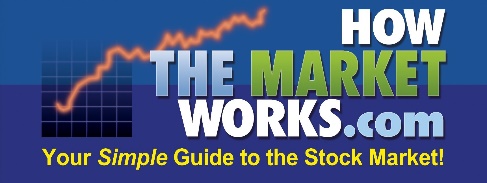 (905) Business Math Concepts – Open EventDescriptionTo develop a basic understanding of personal and business-related math skills. EligibilityAny Middle Level member may enter this event. Contestant must supplySharpened No. 2 pencilsCordless calculator: electronic devices will be monitored according to ACT standards.  See . Contestants who violate this rule will be disqualified. CompetenciesDemonstrate an understanding of introductory-level percentagesDemonstrate knowledge of percentage, base, and rateDemonstrate an understanding of checking accounts and statement of reconciliationCalculate gross earnings and payroll deductionsDemonstrate knowledge of taxesDemonstrate an understanding of simple interest and compound interestDemonstrate an understanding of metric conversionDemonstrate knowledge of United States currency conversionCalculate ratiosCalculate units of timeEquipment/Supplies providedPlain paperMethod of evaluationObjective TestLength of eventNo more than sixty (60) minutes testing timeEntriesUnlimited Reference materials may not be used for any Open Event.(910) Keyboarding ProductionDescriptionEvaluate entry-level skills in keyboarding and document production.EligibilityAny Middle Level member may enter this event.  Contestant must supplySharpened No. 2 pencils, pensPublished and/or unpublished non-electronic written reference materialsCompetenciesApply beginning level keyboarding and document formatting skills to produce business documentsDemonstrate basic knowledge of word processing software functionsFormat and key letters, memos, tables, columns, and reports according to the Proofread text for accuracy, content, grammar, spelling, and punctuationRevise, edit, and spell-check documentsUse paragraph formatting, tab settings, and text enhancements (e.g. bold, italics, underline)Key and format addresses Use electronic and hard copy references to assist in preparing documents (e.g. help screens, spell-check, thesaurus, user’s manual, dictionary)Equipment/supplies providedComputer, printer, and paperSoftware as designated for the eventMethod of evaluationApplicationLength of eventNo more than fifteen (15) minutes orientation/warm-upNo more than sixty (60) minutes testing timeNo more than fifteen (15) minutes for wrap-upEntriesEach state is allowed five (5) entries(915) Spreadsheet ApplicationsDescriptionContestants will enter and format data, enter and copy formulas, and print full documents or cell contents.EligibilityAny Middle Level member may enter this event.Contestant must supplySharpened No. 2 pencilsPublished and/or unpublished non-electronic written reference materialsCompetenciesDemonstrate basic skills in the use of spreadsheet softwareCreate and format spreadsheetsEnter and edit data in spreadsheetsPerform basic spreadsheet functionsCreate formulas for calculations that include order of operations and absolute referenceCreate and edit graphs and/or chartsUse printing options including formulas and gridlinesEquipment/supplies providedComputer, printer, and paperSoftware as designated for the eventMethod of EvaluationApplicationLength of eventNo more than fifteen (15) minutes orientation/warm-upNo more than sixty (60) minutes testing timeNo more than fifteen (15) minutes for wrap-upEntriesEach state is allowed five (5) entries(920) Administrative Support TeamDedicated to the memory of Deborah PaulDescriptionThe team will function as an office staff to produce a variety of business documents.EligibilityAny Middle Level member may enter this team event.  A team will consist of 2-4 members.Contestant must supplySharpened No. 2 pencils, pensPublished and/or unpublished non-electronic written reference materialsCompetenciesApply technical skills to manage information and produce business documentsEvaluate and delegate responsibilities needed to perform required tasks Demonstrate teamwork skills needed to function in a business settingFormat and key letters, memos, tables, columns, and reports according to the Use word processing softwareUse spreadsheet softwareCreate and edit graphs and/or chartsUse presentation softwareDemonstrate desktop publishing skillsIntegrate word processing, spreadsheet, and/or presentation filesEstablish work priorities and timelinesEquipment/supplies providedComputer (one per team member), printer, and paperSoftware as designated for this eventFlash drive (one per team, which must be submitted with test materials at conclusion of testing)  Method of evaluationApplicationLength of eventNo more than fifteen (15) minutes orientationNo more than sixty (60) minutes actual testing timeNo more than fifteen (15) minutes wrap-upEntriesEach state is allowed two (2) entries(925) Business Communication Skills Concepts – Open EventDescriptionTo develop skills in business communication, including spelling rules, correct spelling of often-used business words and correct use of grammar.EligibilityAny Middle Level member may enter this event. Contestant must supplySharpened No. 2 pencilsResourcesWebster’s New Collegiate DictionaryCompetenciesUse correct spelling, word-usage, grammarDemonstrate an understanding of conflict resolutionDemonstrate an understanding of effective verbal and nonverbal communicationsDemonstrate knowledge of the job application processDemonstrate an understanding of effective written communicationsDemonstrate an understanding of appropriate and effective use of electronic communicationsMethod of evaluationObjective TestEquipment/Supplies providedPlain paperLength of eventNo more than sixty (60) minutes testing time  EntriesUnlimitedReference materials may not be used for any Open Event(930) Digital Game Design TeamDescriptionGiven a specific theme, teams will create a digital game to entertain and educate.  Teams may use Scratch®, Tynker®, or other game engines to create the executable game.EligibilityAny Middle Level member may enter this event. A team will consist of 2-4 members.  Teams must participate in both parts of the competition in order to be ranked.TopicCreate a digital scavenger hunt for the monuments and memorials in Washington, D.C.  The players must be able to win or lose the game, receive points, and level up.Teams who do not submit an entry following this topic will be disqualified.Team Must SupplyProps (optional)Carry-in and set-up of equipment must be done solely by the team and must take place within the time allottedNo Internet access will be provided on-site at the SLC; however, contestants/teams may provide their own access to be used only for their presentation to the judgesTeam must bring all supporting devices (e.g., extension cords, power supply, etc.)CompetenciesCreate engaging gameplay mechanicsDemonstrate effective design and communication of rulesDemonstrate proper use of narrative elementsDemonstrate an understanding of game balanceConvey educational information through the medium of playDemonstrate appropriate application of victory and failure conditionsDemonstrate professional presentation skillsSpecificationsThis is a pre-submitted event.  See instructions for submissions.The team will develop an educational game based upon the given topic.Games may be cooperative or competitive; single-player or multiplayer.Submit the Team Entry Form including a clickable URL to the project, Works Cited, and (s) in a combined PDF file to: http://www.bpa.org/submit no later than February 4, 2019 by 3:00 PM CST. Member ID will be required for all submissions.Contestants will receive an automated response confirmation at the time of submission.Individual confirmation of receipt cannot be provided by the National Center.No fax or mailed copies will be accepted.No exceptions can be made for missed deadlines due to an incorrect e-mail address for submission or technical difficulties.Multiple submissions cannot be accepted.No changes can be made to the project after the date of submission.One (1) copy of any concept art/prototypes, the Individual Entry Form, including signatures, and Works Cited must be presented at the time of the presentation at SLC at both the Preliminary and Final Competition.Must be playable on both Windows and Mac platforms.Teams are permitted to use any game development technology in order to complete the event.  Examples include but are not limited to Scratch®, Tynker®, HTML, or Java.  Contestants should be able to understand and explain the utilized code and/or technology used by the selected template or platform. All written material must follow the organization’s  and make proper use of the logo and/or organization’s name.  Refer to the  in the .It is the policy of Business Professionals of America to comply with state and federal copyright law. Federal law pertaining to copyright, as contained within the United States Code, is available at https://www.copyright.gov/title17/title17.pdf. The  contains guidelines for Copyright and Fair Use. Participant(s) will be disqualified for violations of the guidelines.  National Business Professionals of America grants permission for the use of the copyrighted logo and tagline.Method of EvaluationJudge’s Scoring RubricLength of EventNo more than three (3) minutes for set-up/wrap-upNo more than ten (10) minutes for the presentationNo more than five (5) minutes for judges’ questionsFinals may be included at state and national levelsEntriesEach state is allowed two (2) entriesTeams in all judged events who wish to receive judges’ comments must submit a self-addressed, stamped envelope to the event judges before judging takes place.  Materials submitted for technical judging cannot be returned and will not be available at SLC.(930) Digital Game Design TeamJudge Number 			Team Number ____________Technical Scoring Rubric(930) Digital Game Design TeamJudge Number 			Team Number ____________Presentation Scoring RubricProps and/or additional items shall not be used as a basis for scoring.Specification Scoring RubricMAXIMUM POSSIBLE POINTS = 420(935) Computer Literacy Concepts – Open EventDescriptionTo develop a basic understanding of computer terminology related to operating systems, hardware components, software applications, and digital citizenship.EligibilityAny Middle Level member may enter this event. Contestant must supplySharpened No. 2 pencilsCompetenciesIdentify components of hardwareIdentify peripheral devicesDefine purpose and terminology associated with office software applicationsIdentify health and safety risks associated with use of technologyIdentify proper keyboarding techniquesDescribe emerging operating systemsRecognize importance of copyright lawsIdentify, evaluate, and select software specific to a business functionEquipment/Supplies providedPlain paperMethod of evaluationObjective TestLength of eventNo more than sixty (60) minutes testing time  EntriesUnlimited Reference materials may not be used for any Open Event(940) Website Design TeamDescriptionThe team will work together to create a website based on the topic below.EligibilityAny Middle Level member may enter this team event. A team will consist of 2-4 members. Contestants participating in state level competition must be registered for the event prior to submission deadline for technical judging.  Teams must participate in both parts of the competition in order to be ranked.TopicYour team is to create a website which showcases a new downtown area that focuses on families.  An investor has $500,000 to enhance the downtown area of the city of your choice.  Your team is to create a website that shows the end product of the revitalization including new businesses, layout of stores and attractions, parking and transportation, etc.  The website should encourage families to visit this areaTeams who do not submit an entry following this topic will be disqualified.Team must supplyTeam must supply one (1) computer loaded with their website for presentation to the judgesNo Internet access will be provided on site at SLC; however, teams may provide their own access to be used only for their presentation to the judgesTeam must bring all supporting devices (e.g., extension cords, power supply, etc.)Projector (optional)Carry-in and set-up of equipment must be done solely by the team and must take place within the time allottedVisual Aids (optional)Competencies:Apply technical skills in web designDemonstrate an understanding of business ethics and integrityDemonstrate leadership skills needed to plan and complete a projectDemonstrate effective problem solving skillsDemonstrate knowledge of Internet conceptsUse correct grammar and spellingEvaluate and delegate responsibilities needed to perform required tasksDemonstrate teamwork skills needed to function in a business setting Demonstrate knowledge of site, content, graphics, layout, browser capabilities, and navigational schemeSpecifications:This is a pre-submitted event.  See instructions for submission. Submit the  including a clickable URL to the project, Works Cited, and (s) in a combined PDF file to: http://www.bpa.org/submit, no later than February 4, 2019 by 3:00 PM CST. Member ID’s will be required for all submissions.Contestants will receive an automated response confirmation at the time of submission.  Individual confirmation of receipt cannot be provided by the National Center.  No fax or mailed copies will be accepted.  No exceptions can be made for missed deadlines due to an incorrect e-mail address for submission or technical difficulties.   Multiple submissions cannot be accepted.Only one (1) team members should complete the submission.No changes can be made to the project after the date of submission.Materials from non-registered contestants and/or those missing chapter numbers will not be accepted.  One (1) copy of the , including signatures, and Works Cited must be submitted at the time of the presentation at NLC at both the Preliminary and Final Competition.The team is responsible for securing a (s) from any individual whose name, photograph, music snippet (30 seconds or less), and/or other information is included on the website.The website must be available for viewing on the Internet on April 1, 2019. If the ISP is experiencing technical difficulty, the advisor will be contacted, and a reasonable amount of time will be provided to solve the problem. No changes can be made to the website after this date.  Technical judging of the website will be conducted prior to SLC.  The team will administer and present their website at the State Leadership Conference.The following information must be included on the site: name of chapter, team member names, theme, school, city, state, and year. This information can be included in any format and location.Attention must be given to cross-browser capabilities.Attention must be given to monitor capabilities, such as resolution.  All written material must follow the organization’s  and make proper use of the logo and/or organization’s name.  Refer to the  in the .  It is the policy of Business Professionals of America to comply with state and federal copyright law. Federal law pertaining to copyright, as contained within the United States Code, is available at https://www.copyright.gov/title17/title17.pdf. The  contains guidelines for Copyright and Fair Use. Participant(s) will be disqualified for violations of the guidelines.  National Business Professionals of America grants permission for the use of the copyrighted logo and tagline.Team members will specifically identify their roles in the development of the website and be prepared to address questions pertaining to those roles (i.e., page layout, navigational scheme, graphics, media, compatibility, and content).All team members may confer on the judges’ questions and are encouraged to share in the responses. Contestants are permitted to use any web development technology or CMS desired by the team in order to complete the event. Examples of these are, but not limited to, Visual Studio®, Dreamweaver®, JQuery®, WordPress®, Joomla!®, Drupal®, Wix®, Weebly®, or any templates.Contestants should be able to understand and explain the utilized code and/or technology used by a selected web development technology, CMS, or template.Method of evaluationTechnical Scoring RubricPresentation Scoring RubricLength of eventNo more than three (3) minutes for team to set-upNo more than five (5) minutes for team presentationNo more than five (5) minutes for judges’ questionsFinals may be included at state and national levelsTeams will be stopped at the end of the allotted timeEntriesEach state is allowed two (2) entriesTeams in all judged events who wish to receive judges’ comments must submit a self-addressed, stamped envelope to the event judges before judging takes place.  Materials submitted for technical judging cannot be returned and will not be available at SLC.(940) Website Design TeamJudge Number 			Team Number ____________Technical Scoring Rubric(940) Website Design TeamJudge Number 			Team Number ____________Presentation Scoring RubricProps and/or additional items shall not be used as a basis for scoring.Specification Scoring RubricMAXIMUM POSSIBLE POINTS = 460(945) Introduction to Video Production TeamDescription Create a one to two minute (1:00-2:00) video based on the assigned topic. EligibilityAny Middle Level member may enter this team event. A team will consist of 2-4 members. Contestants participating in state level competition must be registered for the event prior to submission deadline for technical judging. Teams must participate in both parts of the competition in order to be ranked.  TopicCreate a video that explains the impact of screen time on tweens in the United States.  Your team may include topics such as the increase in childhood obesity due to inactivity, educational benefits of playing video games, or any other topic relating to screen time. Teams who do not submit an entry following this topic will be disqualified.Team must supplyVisual display technology in the form of, but not limited to, a desktop/laptop/tablet with internal or external speakers, projector, TV or DVD playerProjector (optional)Carry-in and set-up of equipment must be done solely by the team and must take place within the time allottedNo Internet access will be provided on-site at SLC; however, teams may provide their own access to be used only for their presentation to the judgesTeam must bring all supporting devices (e.g., extension cords, power supply, etc.)CompetenciesApply knowledge of software, equipment, and skills related to video productionUtilize various video-editing applicationsDevelop a story line using a storyboard and scriptDemonstrate scripting techniques to present a clear overall messageApply basic camera techniques including various camera shotsDemonstrate knowledge of transitions and audio editing techniques Demonstrate proper use of placement of titles and visual effectsDemonstrate teamwork skills needed to function in a video editing environmentSpecificationsThis is a pre-submitted event.  See instructions for submission.The team will develop a video utilizing various software applications related to video production. The team may utilize audio, text, video, graphics, and animation. Use of transitions and continuity must exist in the production. At least fifty-percent (50%) of the video must be footage shot by the team.The final project components, including, but not limited to, storyboard (8.5”x11”), script, and video should be compressed in Zip format and uploaded to a video/file sharing site (Dropbox, etc.)Topic and theme must remain the same as the team progresses through regional/district, state and national competition.For completed projects uploaded to a video/file sharing site (Vimeo, YouTube, or Dropbox, etc.), it is recommended to set the access level of your project to one of BPA’s recommended settings. See page 15 for settings recommendations. Submit the  including a clickable URL to the project, Works Cited, and (s) in a combined PDF file to: http://www.bpa.org/submit, no later than February 4, 2019 by 3:00 PM CSTMember ID’s will be required for all submissions.Contestants will receive an automated response confirmation at the time of submission. Individual confirmation of receipt cannot be provided by the National Center.No fax or mailed copies will be accepted.No exceptions can be made for missed deadlines due to incorrect submission or technical difficulties.Multiple submissions cannot be accepted.Only one (1) team members should complete the submission.Teams must be registered for state level competition prior to submission of materials. Materials from non-registered contestants and/or those missing contestant numbers cannot be accepted.  No changes can be made to the project after the date of submission.One (1) copy of the completed storyboard, , including signatures, and Works Cited must be submitted at the time of the presentation at SLC at both the Preliminary and Final Competition.All team members may confer on the judges’ questions and are encouraged to share in the responses. The team is responsible for securing a  from any person whose image is used in the production. All text/graphics materials must follow the organization’s  and make proper use of the logo and/or organization’s name. (Refer to the  in the ) All written material must follow the organization’s  and make proper use of the logo and/or organization’s name.  (Refer to the  in the Style & Reference Manual.)  It is the policy of Business Professionals of America to comply with state and federal copyright law. Federal law pertaining to copyright, as contained within the United States Code, is available at https://www.copyright.gov/title17/title17.pdf. The  contains guidelines for Copyright and Fair Use. Participant(s) will be disqualified for violations of the guidelines.  National Business Professionals of America grants permission for the use of the copyrighted logo and tagline.Method of evaluation Technical Scoring RubricPresentation Scoring RubricLength of event No more than three (3) minutes for set-up No more than five (5) minutes for the presentation No more than five (5) minutes for judges’ questions Finals may be included at state and national levelsTeams will be stopped at the end of the allotted time Entries Each state is allowed two (2) entriesTeams in all judged events who wish to receive judges’ comments must submit a self-addressed, stamped envelope to the event judges before judging takes place.Materials submitted for technical judging cannot be returned and will not be available at SLC.This event is sponsored by: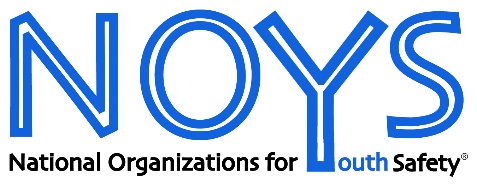 (945) Introduction to Video Production TeamJudge Number 			Team Number ____________Technical Scoring Rubric(945) Introduction to Video Production TeamJudge Number 			Team Number ____________Presentation Scoring RubricProps and/or additional items shall not be used as a basis for scoring.Specification RubricMAXIMUM POSSIBLE POINTS = 310(950) Graphic Design PromotionDescriptionDevelop a theme, illustrate the theme in a logo design, and then utilize the logo in a promotional flyer.The output of this competition is to be produced as the basis for NLC theme and advertising for 2020. EligibilityAny Middle Level member may enter this event.  Contestants participating in state level competition must be registered for the event prior to submission deadline for technical judging.  Contestants must participate in both parts of the competition in order to be ranked.Contestant must supplyOne (1) plastic sheet protectors (8½”x11”) each containing three documents—one flyer, one student-generated logo, one keyed Individual Entry Form, and Works Cited.CompetenciesDemonstrate knowledge of graphic design and rules for layoutDemonstrate effective use of color, lines, text, graphics, shapes, etc.Demonstrate the ability to present ideas to prospective customers illustrating reasoning and logic for the theme Use principles of design, layout, and typography in graphic designGenerate a promotional flyer for marketing purposesUse appropriate artwork and design techniques to effectively illustrate a themeApply technical skills to manipulate graphics, artwork, and imageSpecificationsThis is a pre-submitted event.  See instructions for submission.Contestant may select any theme that promotes the Business Professionals of America National Leadership Conference in Washington, D.C., May 6-10, 2020.Theme must be 25 characters or less including spaces.Dimensions of flyer must be 8½”x11”.  It is recommended that you use at least 300 dpi.Dimensions of the contestant-generated logo must not exceed 4”x4”.  It is recommended that you use at least 300 dpi. Contestant-generated logo must be presented on a separate 8½”x11” paper that can be either landscaped or portrait.Product should be printed on white non-glossy paper and in the intended color scheme.The graphics must not be professionally or commercially produced or printed. The flyer, logo and entry information must be submitted in JPG, PNG, or PDF formats at http://www.bpa.org/submit no later than February 4, 2019 by 3:00 PM CST. The flyer, logo and entry information must be submitted in three (3) separate files.Member ID’s will be required for all submissions.Confirmation of receipt will be provided when information is submitted.No fax or mailed copies will be accepted.Materials from non-registered contestants and/or those missing a contestant number will not be accepted.  No changes can be made to the project after the date of submission.One (1) copy of the completed copy of the flyer and contestant-generated logo, Individual Entry Form, including signatures, and Works Cited must be submitted at the time of the presentation at SLC at both the Preliminary and Final Competition.Contestants may also bring one additional 8½”x11” flyer and one additional logo for use during the presentation at both the Preliminary and Final Competitions.  Contestants may use notes an index cards if desired.The contestant will give a presentation on how the graphic was developed and produced.  A question-and-answer session will follow.No computers, projection systems or other props may be used during the presentation.The flyers, logos and forms will not be returned.Use of appropriate grammar, spelling and punctuation is required.Contestant-generated logo is effective when reduced to trading pin size.All graphics must be computer generated.  Only contestant-prepared graphics may be used in the design. Originality and effectiveness will be given greater consideration. Business Professionals of America logo, name, and tagline must appear on the flyer. All written materials must follow the organization’s  and make proper use of the BPA logo and/or organization’s name.  (Refer to the Graphic Standards in the .)Contestant’s name may not appear anywhere on output.  It is the policy of Business Professionals of America to comply with state and federal copyright law. Federal law pertaining to copyright, as contained within the United States Code, is available at https://www.copyright.gov/title17/title17.pdf. The  contains guidelines for Copyright and Fair Use. Participant(s) will be disqualified for violations of the guidelines.  National Business Professionals of America grants permission for the use of the copyrighted logo and tagline.The top three (3) places in the Middle Level, Secondary and Post-secondary national competition will be submitted to the selection committee for consideration to be used as the theme for the following membership year. Method of evaluationTechnical Scoring RubricPresentation Scoring RubricLength of eventNo more than five (5) minutes for oral presentationNo more than five (5) minutes for judges’ questions  Contestants will be stopped at the end of the allotted timeEntriesEach state is allowed three (3) entriesContestants in all judged events who wish to receive judges’ comments must submit a self-addressed, stamped envelope to the event judges before judging takes place.Materials submitted for technical judging will not be returned and will not be available at SLC.(950) Graphic Design PromotionJudge Number 			Team Number ____________Technical Scoring Rubric(950) Graphic Design PromotionJudge Number 			Team Number ____________Presentation Scoring RubricProps and/or additional items shall not be used as a basis for scoring.Specification Scoring RubricMAXIMUM POSSIBLE POINTS = 290(960) Presentation Management TeamDescriptionAssess use of current desktop technologies and software to prepare and deliver an effective multimedia presentation.EligibilityAny Middle Level member may enter this event. A team will consist of two to four (2-4) members. Contestants may not participate in Presentation Management Team and Prepared Speech in the same year.  Previous submissions may not be used for presentations.TopicA stagnant family-owned business has hired your team to develop a plan to revitalize their company.  Included in your presentation, your team may suggest a new logo/brand, website, use of social media, traditional advertisements, and other ideas.  Your team must convince all family members that updated strategies are necessary to grow. Teams who do not submit an entry that follows this topic will be disqualified.Team Must SupplyVisual display technology in the form of (but not limited to) a laptop/tablet PCPresentation softwareSounds cards (optional)External speakers (optional)Projector (optional)Visual Aids (optional)Notes or note cards for oral presentation (optional)No Internet access will be provided on site at SLC; however, teams may provide their own access to be used only for their presentation to the judgesTeams must bring all supporting devices (e.g., extension cords, power supply, etc.)Carry-in and set-up of equipment must be done solely by the team and must take place within the time allottedCompetenciesUse variety of research tools Communicate research in a clear and concise mannerDemonstrate teamwork skills needed to function in a business settingApply technical skills to manipulate word processing, spreadsheet, and presentation softwareDemonstrate financial concepts relevant to projectsDemonstrate teamwork skills needed to function in a productive mannerConduct research using various resources and methodsDiscuss findings and respond to questionsSpecificationsThe team shall design a computer-generated multimedia presentation on the assigned topic listed above.Use of graphics, including charts, is to be a part of the presentation.If the Business Professional of America logo is used, graphic materials must follow the organization’s  and make proper use of the logo and/or organization’s name. (Refer to the  in the .)All members of the team must participate in the “live” presentation.One (1) copy of the  , including signatures, and the word-processed Works Cited must be submitted at the time of the presentation at NLC at both the Preliminary and Final Competition All team members may confer on the judges’ questions and are encouraged to share in the responses. The team is to make effective use of current multimedia technology in the presentation (e.g., sound, movement, digital video, etc.). The presentation should use space, color, and text as design factors.Showcase your team’s choices using a multimedia presentation.The use of costumes during presentations is not permitted.It is the policy of Business Professionals of America to comply with state and federal copyright law. Federal law pertaining to copyright, as contained within the United States Code, is available at https://www.copyright.gov/title17/title17.pdf. The  contains guidelines for Copyright and Fair Use. Participant(s) will be disqualified for violations of the guidelines.  National Business Professionals of America grants permission for the use of the copyrighted logo and tagline.Method of evaluationPresentation Scoring RubricLength of eventNo more than three (3) minutes preparation/set-upNo more than seven (7) minutes and less than five (5) minutes presentationNo more than five (5) minutes judges’ questionsTeams will be stopped at the end of the allotted timeEntriesEach state is allowed two (2) entriesTeams in all judged events who wish to receive judges’ comments must submit a self-addressed, stamped envelope to the event judges before judging takes place.  Materials submitted for technical judging cannot be returned and will not be available at SLC.(960) Presentation Management TeamJudge Number 			Team Number ____________Presentation Scoring RubricProps and/or additional items shall not be used as a basis for scoring.(960) Presentation Management TeamJudge Number 			Team Number ____________Specification Scoring RubricTOTAL MAXIMUM POINTS = 300(965) Prepared SpeechDescriptionTo provide the student an opportunity to demonstrate communication skills in securing, arranging, organizing, and orally presenting information.EligibilityAny Middle Level member may enter this event.  The event may be repeated, but the topic may not.  Contestant may not enter Extemporaneous Speech, Presentation Management Team and Prepared Speech in the same year.Contestant must supplyEasel (optional)Props (optional)CompetenciesDemonstrate effective communication skills Demonstrate skills in developing a speech using the three basic elements (introduction, body, conclusion)Utilize nonverbal gestures as neededApply speaking techniques using appropriate tempo and pitchSecure facts and data from multiple sources, emphasizing research skillsSpecificationsEach contestant is to select a topic related to business, entrepreneurship, or Business Professionals of America, and develop an oral presentation of not less than three (3) or more than five (5) minutes.Facts and working data may be secured from any source.The length of set-up will be no more than three (3) minutes.Set-up will be stopped at three (3) minutes to begin the speech. This event emphasizes a scholarly approach to securing information and places emphasis on content and research.  Each contestant’s speech must be the result of his/her own efforts.Prior to speaking, each contestant must provide at both the Preliminary and Final Competition:The event proctor with one (1) keyed copy of the speech outline and the Works Cited. Outline and Works Cited must adhere to the .Contestants must place their Contestant ID in the top-right corner of the header on the Works Cited and speech outline. (This addition is not noted in the .)One (1) copy of the keyed Individual Entry Form, including signatures, must be provided at preliminary and final judging.All copies must be printed in black ink on 8½”x11” plain white paper.  The copies should be collated and stapled as separate sets.  No binders will be accepted.The contestant may use notes or note cards.The contestant will speak before a panel of judges and a timekeeper.No audience will be allowed.No time warnings will be given; however, contestants will be stopped at the end of the allotted time.A topic may not be repeated.All materials (props, displays, samples, gifts, etc.), other than the required submission, may not be left with judges.No electric/electronic equipment may be used.  It is the policy of Business Professionals of America to comply with state and federal copyright law. Federal law pertaining to copyright, as contained within the United States Code, is available at https://www.copyright.gov/title17/title17.pdf. The  contains guidelines for Copyright and Fair Use. Participant(s) will be disqualified for violations of the guidelines.  National Business Professionals of America grants permission for the use of the copyrighted logo and tagline.Method of evaluationPresentation Scoring RubricLength of eventNo more than three (3) minutes set-up/preparation No less than three (3) and no more five (5) minute presentationNo time is allotted for judges’ questionsFinals may be included at state and national levelsContestants will be stopped at the end of the allotted timeEntriesEach state is allowed three (3) entriesContestants in all judged events who wish to receive judges’ comments must submit a self-addressed, stamped envelope to the event judges before judging takes place. Materials submitted for competition will not be returned. (965) Prepared SpeechJudge Number 			Contestant Number ____________Presentation Scoring RubricProps and/or additional items shall not be used as a basis for scoring.(965) Prepared SpeechJudge Number 			Contestant Number ____________Specification Scoring RubricMAXIMUM NUMBER OF POINTS = 200(970) Extemporaneous SpeechDescriptionDemonstrate communication skills in arranging, organizing, and presenting information orally and effectively without prior knowledge of the topic.EligibilityAny Middle Level member may enter this event.  The event may be repeated. Contestant may not enter both Extemporaneous Speech and Prepared Speech in the same year.Contestant must supplySharpened No. 2 pencils, pensCompetenciesDemonstrate effective communication skillsDemonstrate skills in developing a speech using the three (3) basic elements (introduction, body, conclusion)Apply speaking techniques using appropriate tempo and pitchUtilize nonverbal gestures as neededSpecificationsThe contestant will draw two (2) different business topics and will select either one.  The topics may deal with Business Professionals of America, office situations, the business world, etc.The contestant will be provided ten (10) minutes to develop the topic.  Three (3) note cards will be provided by the event proctor.  Notes can only be made on the note cards provided.No advisor contact will be allowed between the time of receiving the topic and the delivery of the speech.No materials or previously prepared notes will be allowed into the preparation or presentation room with the contestant.Cell phones may not be used in the preparation room.The contestant will speak before a panel of judges and a timekeeper.  No audience will be allowed.The length of the speech will be no less than two (2) minutes and no more than four (4) minutes. Ten points will be awarded to any contestant who adheres to the timing rule.  Points will be awarded per speech, not per judge. The contestant will be given warnings via flash cards when there is one (1) minute remaining and when there are thirty (30) seconds remaining during the speaking time.Finals may be included at state and national levels.Method of evaluationPresentation Scoring RubricLength of eventNo more than ten (10) minutes preparationNo less than two (2) and no more than four (4) minutes oral presentation No time is allotted for judges’ questionsContestants will be stopped at the end of the allotted timeEquipment/supplies providedThree (3) note cards for preparation of presentationEntriesEach state is allowed three (3) entriesContestants in all judged events who wish to receive judges’ comments must submit a self-addressed, stamped envelope to the event judges before judging takes place.  (970) Extemporaneous SpeechJudge Number 			Contestant Number ____________Presentation Scoring RubricSpecification Scoring RubricMAXIMUM POSSIBLE POINTS = 150(975) Entrepreneurship ExplorationDescriptionTo encourage students to have a better understanding of the American free enterprise system, contestants will conduct research on the assigned topic. EligibilityAny Middle Level member may enter this event.  If a member repeats this event, the contestant may not submit any previously used research paper. Contestants participating in level state competition must be registered for the event prior to submission deadline for technical judging.  Contestants must participate in both parts of the competition in order to be ranked.TopicYou will be presenting to potential investors your innovative idea for a new product/service.  Your research paper must include the following elements:  What is your product/service?  What makes it unique?  What need does it fill?Who are the customers? Why do they want/need your product/service?What are the customer demographics?What is your cost?  What is your revenue? Contestants who do not submit an entry following this topic will be disqualified.Contestant must supplyContestant may use a computer, projection equipment, prepared posters, flip charts, easel or graphs in their presentationCarry-in and set-up of equipment must be done solely by the contestants and must take place within the time allottedNo Internet access will be provided on site at SLC; however, contestants may provide their own access to be used only for their presentation to the judgesContestant must bring all supporting devices (e.g., extension cords, power supply, etc.)CompetenciesDemonstrate knowledge and understanding of entrepreneurshipDemonstrate an understanding of marketing concepts and practicesCreate and implement a plan of actionIdentify customer base including consumer and organizational markets and demographicsDemonstrate effective written and oral communication skillsUse correct terminology related to financeIdentify and utilize internal and external resourcesDemonstrate effective persuasive and informative communication and presentation skillsSpecificationsThis is a pre-submitted event.  See instructions for submission.  The research paper must not exceed five (5) pages, double-spaced, single-sided numbered pages with one-inch margins (excluding the Title Page and Works Cited) and must follow the Report format in the . Each research paper must also include a Title Page and Works Cited which follow the  format.Any research paper submitted beyond the maximum number of pages will be disqualified.A keyed Individual Entry Form, Works Cited, and research paper must be submitted as a PDF file must be submitted at http://www.bpa.org/submit no later than February 4, 2019 by 3:00 PM CSTMember ID’s will be required for all submissions.Contestants will receive an automated response confirmation at the time of submission.Individual confirmation of receipt cannot be provided by the National Center.  No fax or mailed copies will be accepted.  No exceptions can be made for missed deadlines due to incorrect submission or technical difficulties.   Multiple submissions cannot be accepted.  Materials from non-registered contestants and/or those missing contestant numbers will not be accepted.  No changes can be made to the project after the date of submission.One (1) copy of the research paper, Individual Entry Form, including signatures, and Works Cited, must be submitted at the time of the presentation at SLC at both the Preliminary and Final Competition.Contestant will present before a panel of judges and a timekeeper. No audience will be allowed.Set-up will be stopped at three (3) minutes to begin the presentation.The contestant will be given warnings via flash cards when there is two (2) minutes remaining and when there is one (1) minute remaining during the speaking time.It is the policy of Business Professionals of America to comply with state and federal copyright law. Federal law pertaining to copyright, as contained within the United States Code, is available at https://www.copyright.gov/title17/title17.pdf. The  contains guidelines for Copyright and Fair Use. Participant(s) will be disqualified for violations of the guidelines.  National Business Professionals of America grants permission for the use of the copyrighted logo and tagline.Method of evaluationTechnical Scoring RubricPresentation Scoring RubricLength of eventNo more than three (3) minutes set-upNo more than ten (10) minutes oral presentationNo more than five (5) minutes judges’ questionsFinals may be included at state and national levelsContestants will be stopped at the end of the allotted timeEntriesEach state is allowed three (3) entriesContestants in all judged events who wish to receive judges’ comments must submit a self-addressed, stamped envelope to the event judges before judging takes place.Materials submitted for technical judging cannot be returned and will not be available at SLC.This event is sponsored by: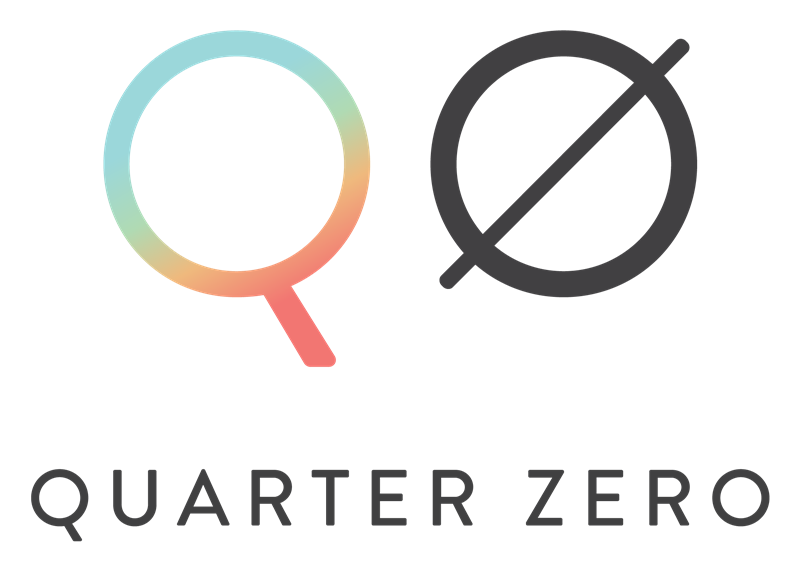 (975) Entrepreneurship ExplorationJudge Number 			Contestant Number ____________Technical Scoring Rubric(975) Entrepreneurship ExplorationJudge Number 			Contestant Number ____________Presentation Scoring RubricProps and/or additional items shall not be used as a basis for scoring.Specification Scoring RubricTOTAL MAXIMUM POINTS = 270(980) Business Fundamentals Concepts – Open EventDescriptionTo develop an overall familiarity with basic business knowledge skills. EligibilityAny Middle Level member may enter this event. Contestant must supply:Sharpened No. 2 pencilsCordless calculator: electronic devices will be monitored according to ACT standards.  See .  Contestants who violate this rule will be disqualified. CompetenciesDevelop human relation skillsDemonstrate understanding of general office procedures (filing, punctuality, reliability, performance)Demonstrate effective verbal and written communicationDemonstrate knowledge of business law and ethicsDemonstrate knowledge of general computer conceptsDemonstrate knowledge of job-seeking and retention skillsDemonstrate an introductory understanding of economics, personal finance, and bankingMethod of evaluationObjective TestEquipment/Supplies providedPlain paperLength of eventNo more than sixty (60) minutes testing time  EntriesUnlimitedReference materials may not be used for any Open EventWORKPLACE SKILLS ASSESSMENT PROGRAM Recommendation ProcedureSHow to Submit a Recommendation:Input from local advisors and/or students for changes in workplace skills assessments shall be submitted on the Workplace Skills Assessment Program Recommendation Form located online at: www.registermychpapter.com/bpamem by June 15.  Recommendations for all changes in events and specifications must describe suggested wording change in the Middle Level Guidelines for the Workplace Skills Assessment Program.Recommendations for all changes in the administration of workplace skills assessments must describe the suggested procedure to be followed by event administrators.Recommendations, including a clearly stated rationale for all changes, must be completed and keyed with no abbreviations.  Please attach all supporting documentation, if applicable. For example: if the recommendation concerns a form, refer to and attach the specific form; if it concerns a pilot test, refer to and attach the specific test.Submitted recommendations must include:specific recommendationclearly stated rationaleRecommendations received after June 15, but prior to the summer CEAC meeting, must be distributed directly to each state advisor, CEAC representative, and the National Center.How Recommendations are Answered:CEAC will bring the state priority recommendations to the summer meeting for CEAC action asapproved as presentedapproved with changesrejectedpoint of informationtabled
If the recommendation is approved, and it is a major change, it will be taken to the Programs Committee of the Board of Trustees.  Other changes will be presented as a “point of information.”
Recommendations rejected will be returned to the originating state with an explanation.
The Programs Committee will review the CEAC recommendations and submit to the full Board of Trustees for final approval and implementation.Workplace Skills Assessment ProgramPILOT ProcedureStep 1	A PROPOSAL FOR WORKPLACE SKILLS NEW EVENT: be completed by the person proposing the event in coordination with their State Advisor and their CEAC representative(s).  This form will be located on the Business Professionals of America website and in the Workplace Skills Assessment Guidelines.Step 2	Summer: At the summer meeting, a need for a new event is presented and supported by a majority of members of SAAC and CEAC. A minimum of two states must agree to pilot the proposed event at either/or both regional and state levels. The proposed event is recommended for Board approval.  Step 3	Summer: The proposed event is presented to the Board of Trustees for review and action.  If approved, authors will be contracted by the National Center to write all levels of the pilot event and evaluation instruments for pilot states to complete.Step 4	Fall: The regional and state levels of the pilot event are distributed to all state organizations.  Other states, in addition to the two initial states that agreed, may decide to pilot the event and must inform the National Center by the designated deadline. Any state who agrees to pilot the new event understands it has not been through the CEAC auditing procedure and, thus, agrees to accept and administer the event as received.Step 5	Spring: Proposed event is piloted in at least two states at their spring conference. Event may also be piloted at the regional level, if desired. Each piloting state will conduct an evaluation to be administered immediately upon completion of the contest.  Evaluations should be completed by:All participantsAdministrators, proctors, graders, judgesState CEAC representativesState AdvisorsStep 6	Spring: Proposed event is piloted at NLC.Only students who competed in the pilot event at the state conference may compete in the pilot event at NLC.The number of entries per state in the pilot event will be the same as any other event in the same category.Step 7	NLC: Participants in the pilot event at NLC will be recognized in the same way as participants in other events in the same category.Step 8	NLC: At the conclusion of the pilot, the following groups will evaluate the event:All participantsAdministrators, proctors, graders, judgesCEAC members presentSAAC members presentStep 9	Summer: At the summer meeting, the proposed new event will be audited by CEAC and submitted for Board review.  Joint CEAC and SAAC recommendations will also be submitted for review.  If approved by the BOT, authorship will be assigned by the Director of Education and an addendum to the Guidelines will be sent to all states.Workplace Skills Assessment ProgramNew Event ProposalNOTE:  THE REGIONAL LEVEL TEST MUST BE SUBMITTED WITH THE NEW EVENT PROPOSALDescription: Competencies:  (Specific skills needed to compete in this event)List of Major Instructional Resources:  (websites, textbooks, essential equipment, reference materials, supplies)Resources:  www.bpa.org Business Professionals of AmericaRationale:  (Explain need for new event and how it furthers the mission of the Workplace Skills Assessment Program.)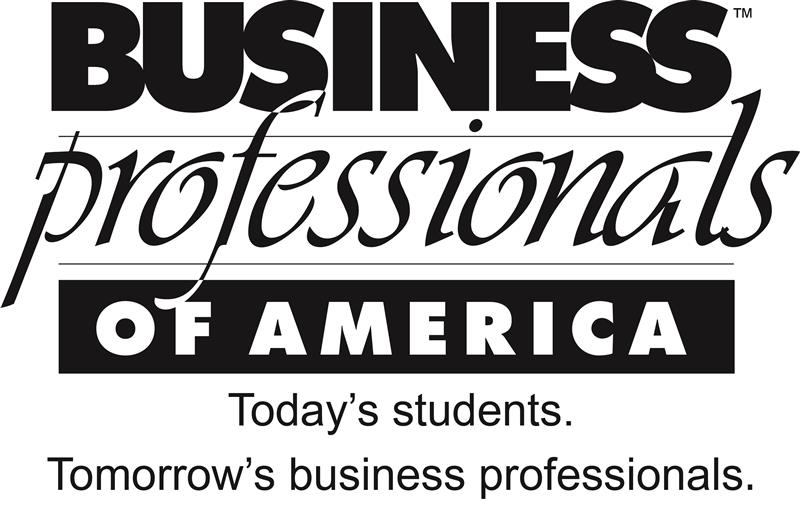 Middle Level Guidelines2018-19Workplace Skills Assessment Program 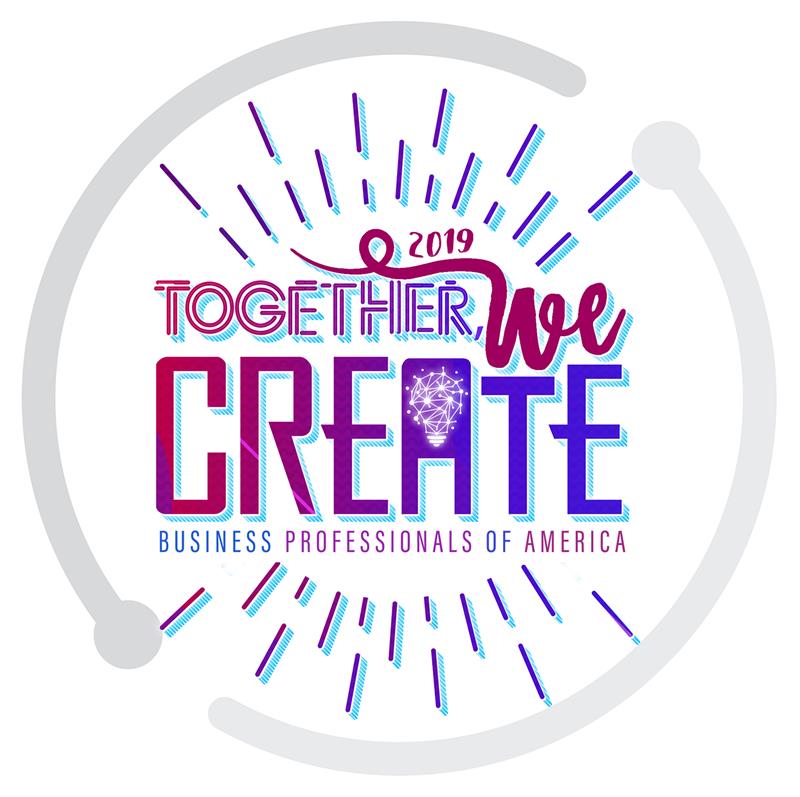 ItemDeadlineWebsitesDigital Game Design TeamFebruary 4, 2019 by 3:00 PM CSThttp://legacy.bpa.org/submitEntrepreneurship ExplorationFebruary 4, 2019 by 3:00 PM CSThttp://legacy.bpa.org/submitGraphic Design PromotionFebruary 4, 2019 by 3:00 PM CSThttp://legacy.bpa.org/submitIntroduction to Video Production TeamFebruary 4, 2019 by 3:00 PM CSThttp://legacy.bpa.org/submitWebsite Design TeamFebruary 4, 2019 by 3:00 PM CSThttp://legacy.bpa.org/submitVirtual EventsSee individual event for specificationsNLC Competitive Events RegistrationOnline registration by March 29, 2019www.bpa.orgNLC RegistrationEarly registration by 2/28-3/29/2019Late registration by 3/30-4/5/2019www.bpa.orgNLC Hotel ReservationsOnline by March 29, 2019www.bpa.org NLC Registration Refund RequestsSubmitted by April 18, 2019www.bpa.orgBPA Cares Awards Submitted by March 25, 2019Submitted as outlined in BPA Cares Awards Handbook  Torch Award—AmbassadorSubmitted by March 25, 2019https://bpa.org/torch-awards/Online testing dates - January 28 - February 8, 2019Online testing dates - January 28 - February 8, 2019Online testing dates - January 28 - February 8, 20192019 State Leadership Conference2019 State Leadership Conference2019 State Leadership Conference2019 State Leadership ConferenceSubmission Deadline:  February 4, 2019 by 3:00 PM CSTSubmission Deadline:  February 4, 2019 by 3:00 PM CSTSubmission Deadline:  February 4, 2019 by 3:00 PM CSTSubmission Deadline:  February 4, 2019 by 3:00 PM CSTEventWhat to Submit at http://www.bpa.org/submitSaved File NameBring to Conference
* Copies below must be brought for  BOTH preliminaries and finalsManagement Information SystemsManagement Information Systems(930) Digital Game Design Team1) Team Entry Form, including URL to project, Works Cited AND Release Form(s) in one combined PDF file.Digital Game Forms1 copy of signed Team Entry Form1 copy of Works CitedDigital Communication & DesignDigital Communication & Design(940) Website Design Team1) Team Entry Form, including URL to project (Any necessary login credentials will need to be added if necessary.), Works Cited AND Release Form(s) in one combined PDF file. Website Design Forms1 copy of signed Team Entry Form1 copy of Works Cited (945) Introduction to Video Production Team1)  Team Entry Form, including URL to project, Works Cited AND Release Form(s) in one combined PDF file.Video Production Forms1 copy of Storyboard1 copy of Script 1 copy of signed Team Entry Form1 copy of Works Cited(950) Graphic Design Promotion1) Flyer - PDF or JPG or PNG format2) Logo - PDF or JPG or PNG format3) Individual Entry Form - PDF format4) Works Cited – PDF formatGraphic Design Flyer
Graphic Design Logo
Individual Entry FormWorks Cited1 copy of Flyer1 copy of Logo 1 copy of signed Individual Entry Form1 copy of Works Cited Management, Marketing & CommunicationManagement, Marketing & Communication(975) Entrepreneurship Exploration1) Research Paper - PDF format2) Individual Entry Form - PDF format3) Works Cited – PDF formatResearch Paper
Individual Entry Form1 copy of Research Paper1 copy of signed Individual Entry Form1 copy of Works CitedEventSoftware PackagesKeyboarding ProductionMS Word 2016Spreadsheet Applications MS Excel 2016Administrative Support TeamMS Word 2016, MS Excel 2016, MS PowerPoint 2016, MS Access 2016, and MS Publisher 2016FUTURE NLC SITESFUTURE NLC SITESFUTURE NLC SITESYearLocation	Date20202021202220232024Washington, DCOrlando, FLDallas, TXAnaheim, CAChicago, ILMay 6-10May 5-9May 4-8April 26-30April 24-28(940) Website Design Team(950) Graphic Design Promotion(945) Introduction to Video Production Team(960) Presentation Management Team(970) Extemporaneous Speech(965) Prepared Speech(975) Entrepreneurship ExplorationSettingDescriptionRecommended Public VideosShow for everyone, and in search resultsNoUnlisted VideosDo not show up on YouTube, Not found in search results, anyone with the links can see the video. The sharable link can be viewed by anyone. YesPrivate VideosOnly be seen by users selected by the owner and added by e-mail address, invisible to other users, does not show up on channels, or in searches.  NoSettingDescriptionRecommended AnyoneAllow anyone to see the videoNoOnly meMakes the video only visible to me and no one elseNoOnly people I followMake the videos visible only to people I followNoOnly people I chooseI’ll select people with whom I want to share the videoNoOnly people with a passwordProtect this video with a password; be sure to include the password on the entry formYesSettingDescriptionRecommended ShareCreate a link, and Anyone with the link can view this folderYesShareE-mail to person, or add NameNoSettingDescriptionRecommendedShare: Anyone with the link can viewAnyone that has the link will be able to view the files without a Google AccountYesShare: Anyone with the link can editAnyone that has the link will be able to access the files and edit them.NoSettingDescriptionRecommendedAnyone with this link can view this item.Share the folder and use the Get Link option to allow access and only view the files.YesAnyone with this link can edit this itemShare the folder and use the Get Link option to allow access to edit files, folders, etc.No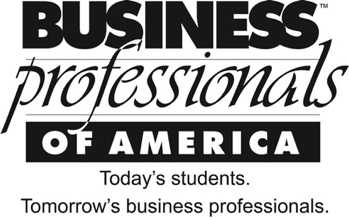 INDIVIDUAL ENTRY FORMINDIVIDUAL ENTRY FORMINDIVIDUAL ENTRY FORMINDIVIDUAL ENTRY FORMINDIVIDUAL ENTRY FORMINDIVIDUAL ENTRY FORMINDIVIDUAL ENTRY FORMINDIVIDUAL ENTRY FORMINDIVIDUAL ENTRY FORMINDIVIDUAL ENTRY FORMINDIVIDUAL ENTRY FORMPlease key all information requested below. Handwritten and incomplete forms will not be accepted.A hard copy must be provided to the event administrator before your presentation to the judges. An additional hard copy will be required if you present again as a finalist.Signatures are not required at the time of pre-submission; you must still supply signatures when checking into the event on-site.The Contestant Number is the same as the Member Number in the BPA Membership Registration System.The URL (if applicable) must be a clickable link.Please key all information requested below. Handwritten and incomplete forms will not be accepted.A hard copy must be provided to the event administrator before your presentation to the judges. An additional hard copy will be required if you present again as a finalist.Signatures are not required at the time of pre-submission; you must still supply signatures when checking into the event on-site.The Contestant Number is the same as the Member Number in the BPA Membership Registration System.The URL (if applicable) must be a clickable link.Please key all information requested below. Handwritten and incomplete forms will not be accepted.A hard copy must be provided to the event administrator before your presentation to the judges. An additional hard copy will be required if you present again as a finalist.Signatures are not required at the time of pre-submission; you must still supply signatures when checking into the event on-site.The Contestant Number is the same as the Member Number in the BPA Membership Registration System.The URL (if applicable) must be a clickable link.Please key all information requested below. Handwritten and incomplete forms will not be accepted.A hard copy must be provided to the event administrator before your presentation to the judges. An additional hard copy will be required if you present again as a finalist.Signatures are not required at the time of pre-submission; you must still supply signatures when checking into the event on-site.The Contestant Number is the same as the Member Number in the BPA Membership Registration System.The URL (if applicable) must be a clickable link.Please key all information requested below. Handwritten and incomplete forms will not be accepted.A hard copy must be provided to the event administrator before your presentation to the judges. An additional hard copy will be required if you present again as a finalist.Signatures are not required at the time of pre-submission; you must still supply signatures when checking into the event on-site.The Contestant Number is the same as the Member Number in the BPA Membership Registration System.The URL (if applicable) must be a clickable link.Please key all information requested below. Handwritten and incomplete forms will not be accepted.A hard copy must be provided to the event administrator before your presentation to the judges. An additional hard copy will be required if you present again as a finalist.Signatures are not required at the time of pre-submission; you must still supply signatures when checking into the event on-site.The Contestant Number is the same as the Member Number in the BPA Membership Registration System.The URL (if applicable) must be a clickable link.Please key all information requested below. Handwritten and incomplete forms will not be accepted.A hard copy must be provided to the event administrator before your presentation to the judges. An additional hard copy will be required if you present again as a finalist.Signatures are not required at the time of pre-submission; you must still supply signatures when checking into the event on-site.The Contestant Number is the same as the Member Number in the BPA Membership Registration System.The URL (if applicable) must be a clickable link.Please key all information requested below. Handwritten and incomplete forms will not be accepted.A hard copy must be provided to the event administrator before your presentation to the judges. An additional hard copy will be required if you present again as a finalist.Signatures are not required at the time of pre-submission; you must still supply signatures when checking into the event on-site.The Contestant Number is the same as the Member Number in the BPA Membership Registration System.The URL (if applicable) must be a clickable link.Please key all information requested below. Handwritten and incomplete forms will not be accepted.A hard copy must be provided to the event administrator before your presentation to the judges. An additional hard copy will be required if you present again as a finalist.Signatures are not required at the time of pre-submission; you must still supply signatures when checking into the event on-site.The Contestant Number is the same as the Member Number in the BPA Membership Registration System.The URL (if applicable) must be a clickable link.Please key all information requested below. Handwritten and incomplete forms will not be accepted.A hard copy must be provided to the event administrator before your presentation to the judges. An additional hard copy will be required if you present again as a finalist.Signatures are not required at the time of pre-submission; you must still supply signatures when checking into the event on-site.The Contestant Number is the same as the Member Number in the BPA Membership Registration System.The URL (if applicable) must be a clickable link.Please key all information requested below. Handwritten and incomplete forms will not be accepted.A hard copy must be provided to the event administrator before your presentation to the judges. An additional hard copy will be required if you present again as a finalist.Signatures are not required at the time of pre-submission; you must still supply signatures when checking into the event on-site.The Contestant Number is the same as the Member Number in the BPA Membership Registration System.The URL (if applicable) must be a clickable link.Event #Event NameDateSoftware Used (if applicable)Software Used (if applicable)Software Used (if applicable)Software Used (if applicable)Software Used (if applicable)URL (if applicable)URL (if applicable)URL (if applicable)URL (if applicable)URLs must be a clickable link.URLs must be a clickable link.URLs must be a clickable link.URLs must be a clickable link.URLs must be a clickable link.URLs must be a clickable link.URLs must be a clickable link.URLs must be a clickable link.URLs must be a clickable link.URLs must be a clickable link.URLs must be a clickable link.NameNameContestant #Contestant #GradeGradeChapter NameChapter NameAdvisor NameAdvisor NameAdvisor E-mailAdvisor E-mailCityCityStateZIPStudent VerificationStudent VerificationStudent VerificationStudent VerificationStudent VerificationStudent VerificationStudent VerificationStudent VerificationStudent VerificationStudent VerificationStudent VerificationI, the undersigned, attest that this project was conducted solely by me and that the work resulting from my effort is original and in compliance with all event specifications.I, the undersigned, attest that this project was conducted solely by me and that the work resulting from my effort is original and in compliance with all event specifications.I, the undersigned, attest that this project was conducted solely by me and that the work resulting from my effort is original and in compliance with all event specifications.I, the undersigned, attest that this project was conducted solely by me and that the work resulting from my effort is original and in compliance with all event specifications.I, the undersigned, attest that this project was conducted solely by me and that the work resulting from my effort is original and in compliance with all event specifications.I, the undersigned, attest that this project was conducted solely by me and that the work resulting from my effort is original and in compliance with all event specifications.I, the undersigned, attest that this project was conducted solely by me and that the work resulting from my effort is original and in compliance with all event specifications.I, the undersigned, attest that this project was conducted solely by me and that the work resulting from my effort is original and in compliance with all event specifications.I, the undersigned, attest that this project was conducted solely by me and that the work resulting from my effort is original and in compliance with all event specifications.I, the undersigned, attest that this project was conducted solely by me and that the work resulting from my effort is original and in compliance with all event specifications.I, the undersigned, attest that this project was conducted solely by me and that the work resulting from my effort is original and in compliance with all event specifications.Student SignatureStudent SignatureStudent SignatureDateDateDateAdvisor VerificationAdvisor VerificationAdvisor VerificationAdvisor VerificationAdvisor VerificationAdvisor VerificationI have reviewed the work to be submitted and verify that it reflects the above-named student’s original work and is in compliance with all event specifications.I have reviewed the work to be submitted and verify that it reflects the above-named student’s original work and is in compliance with all event specifications.I have reviewed the work to be submitted and verify that it reflects the above-named student’s original work and is in compliance with all event specifications.I have reviewed the work to be submitted and verify that it reflects the above-named student’s original work and is in compliance with all event specifications.I have reviewed the work to be submitted and verify that it reflects the above-named student’s original work and is in compliance with all event specifications.I have reviewed the work to be submitted and verify that it reflects the above-named student’s original work and is in compliance with all event specifications.I have reviewed the work to be submitted and verify that it reflects the above-named student’s original work and is in compliance with all event specifications.I have reviewed the work to be submitted and verify that it reflects the above-named student’s original work and is in compliance with all event specifications.I have reviewed the work to be submitted and verify that it reflects the above-named student’s original work and is in compliance with all event specifications.I have reviewed the work to be submitted and verify that it reflects the above-named student’s original work and is in compliance with all event specifications.I have reviewed the work to be submitted and verify that it reflects the above-named student’s original work and is in compliance with all event specifications.Advisor SignatureAdvisor SignatureAdvisor SignatureDateDateDateTEAM ENTRY FORMTEAM ENTRY FORMTEAM ENTRY FORMTEAM ENTRY FORMTEAM ENTRY FORMTEAM ENTRY FORMTEAM ENTRY FORMTEAM ENTRY FORMTEAM ENTRY FORMTEAM ENTRY FORMTEAM ENTRY FORMTEAM ENTRY FORMTEAM ENTRY FORMTEAM ENTRY FORMTEAM ENTRY FORMTEAM ENTRY FORMTEAM ENTRY FORMPlease key all information requested below. Handwritten and incomplete forms will not be accepted.A hard copy must be presented when you present at the State Leadership Conference.An additional hard copy will be required if you present again as a finalist.Signatures are not required at the time of pre-submission; you must still supply signatures when checking into the event on-site.The Contestant Number is the same as the Member Number in the BPA Membership Registration System.The URL (if applicable) must be a clickable link.Please key all information requested below. Handwritten and incomplete forms will not be accepted.A hard copy must be presented when you present at the State Leadership Conference.An additional hard copy will be required if you present again as a finalist.Signatures are not required at the time of pre-submission; you must still supply signatures when checking into the event on-site.The Contestant Number is the same as the Member Number in the BPA Membership Registration System.The URL (if applicable) must be a clickable link.Please key all information requested below. Handwritten and incomplete forms will not be accepted.A hard copy must be presented when you present at the State Leadership Conference.An additional hard copy will be required if you present again as a finalist.Signatures are not required at the time of pre-submission; you must still supply signatures when checking into the event on-site.The Contestant Number is the same as the Member Number in the BPA Membership Registration System.The URL (if applicable) must be a clickable link.Please key all information requested below. Handwritten and incomplete forms will not be accepted.A hard copy must be presented when you present at the State Leadership Conference.An additional hard copy will be required if you present again as a finalist.Signatures are not required at the time of pre-submission; you must still supply signatures when checking into the event on-site.The Contestant Number is the same as the Member Number in the BPA Membership Registration System.The URL (if applicable) must be a clickable link.Please key all information requested below. Handwritten and incomplete forms will not be accepted.A hard copy must be presented when you present at the State Leadership Conference.An additional hard copy will be required if you present again as a finalist.Signatures are not required at the time of pre-submission; you must still supply signatures when checking into the event on-site.The Contestant Number is the same as the Member Number in the BPA Membership Registration System.The URL (if applicable) must be a clickable link.Please key all information requested below. Handwritten and incomplete forms will not be accepted.A hard copy must be presented when you present at the State Leadership Conference.An additional hard copy will be required if you present again as a finalist.Signatures are not required at the time of pre-submission; you must still supply signatures when checking into the event on-site.The Contestant Number is the same as the Member Number in the BPA Membership Registration System.The URL (if applicable) must be a clickable link.Please key all information requested below. Handwritten and incomplete forms will not be accepted.A hard copy must be presented when you present at the State Leadership Conference.An additional hard copy will be required if you present again as a finalist.Signatures are not required at the time of pre-submission; you must still supply signatures when checking into the event on-site.The Contestant Number is the same as the Member Number in the BPA Membership Registration System.The URL (if applicable) must be a clickable link.Please key all information requested below. Handwritten and incomplete forms will not be accepted.A hard copy must be presented when you present at the State Leadership Conference.An additional hard copy will be required if you present again as a finalist.Signatures are not required at the time of pre-submission; you must still supply signatures when checking into the event on-site.The Contestant Number is the same as the Member Number in the BPA Membership Registration System.The URL (if applicable) must be a clickable link.Please key all information requested below. Handwritten and incomplete forms will not be accepted.A hard copy must be presented when you present at the State Leadership Conference.An additional hard copy will be required if you present again as a finalist.Signatures are not required at the time of pre-submission; you must still supply signatures when checking into the event on-site.The Contestant Number is the same as the Member Number in the BPA Membership Registration System.The URL (if applicable) must be a clickable link.Please key all information requested below. Handwritten and incomplete forms will not be accepted.A hard copy must be presented when you present at the State Leadership Conference.An additional hard copy will be required if you present again as a finalist.Signatures are not required at the time of pre-submission; you must still supply signatures when checking into the event on-site.The Contestant Number is the same as the Member Number in the BPA Membership Registration System.The URL (if applicable) must be a clickable link.Please key all information requested below. Handwritten and incomplete forms will not be accepted.A hard copy must be presented when you present at the State Leadership Conference.An additional hard copy will be required if you present again as a finalist.Signatures are not required at the time of pre-submission; you must still supply signatures when checking into the event on-site.The Contestant Number is the same as the Member Number in the BPA Membership Registration System.The URL (if applicable) must be a clickable link.Please key all information requested below. Handwritten and incomplete forms will not be accepted.A hard copy must be presented when you present at the State Leadership Conference.An additional hard copy will be required if you present again as a finalist.Signatures are not required at the time of pre-submission; you must still supply signatures when checking into the event on-site.The Contestant Number is the same as the Member Number in the BPA Membership Registration System.The URL (if applicable) must be a clickable link.Please key all information requested below. Handwritten and incomplete forms will not be accepted.A hard copy must be presented when you present at the State Leadership Conference.An additional hard copy will be required if you present again as a finalist.Signatures are not required at the time of pre-submission; you must still supply signatures when checking into the event on-site.The Contestant Number is the same as the Member Number in the BPA Membership Registration System.The URL (if applicable) must be a clickable link.Please key all information requested below. Handwritten and incomplete forms will not be accepted.A hard copy must be presented when you present at the State Leadership Conference.An additional hard copy will be required if you present again as a finalist.Signatures are not required at the time of pre-submission; you must still supply signatures when checking into the event on-site.The Contestant Number is the same as the Member Number in the BPA Membership Registration System.The URL (if applicable) must be a clickable link.Please key all information requested below. Handwritten and incomplete forms will not be accepted.A hard copy must be presented when you present at the State Leadership Conference.An additional hard copy will be required if you present again as a finalist.Signatures are not required at the time of pre-submission; you must still supply signatures when checking into the event on-site.The Contestant Number is the same as the Member Number in the BPA Membership Registration System.The URL (if applicable) must be a clickable link.Please key all information requested below. Handwritten and incomplete forms will not be accepted.A hard copy must be presented when you present at the State Leadership Conference.An additional hard copy will be required if you present again as a finalist.Signatures are not required at the time of pre-submission; you must still supply signatures when checking into the event on-site.The Contestant Number is the same as the Member Number in the BPA Membership Registration System.The URL (if applicable) must be a clickable link.Please key all information requested below. Handwritten and incomplete forms will not be accepted.A hard copy must be presented when you present at the State Leadership Conference.An additional hard copy will be required if you present again as a finalist.Signatures are not required at the time of pre-submission; you must still supply signatures when checking into the event on-site.The Contestant Number is the same as the Member Number in the BPA Membership Registration System.The URL (if applicable) must be a clickable link.Event #Event #Event NameEvent NameDateDateSoftware Used (if applicable)Software Used (if applicable)Software Used (if applicable)Software Used (if applicable)Software Used (if applicable)Software Used (if applicable)URL (if applicable)URL (if applicable)URL (if applicable)URL (if applicable)URL (if applicable)URLs must be a clickable link.URLs must be a clickable link.URLs must be a clickable link.URLs must be a clickable link.URLs must be a clickable link.URLs must be a clickable link.URLs must be a clickable link.URLs must be a clickable link.URLs must be a clickable link.URLs must be a clickable link.URLs must be a clickable link.URLs must be a clickable link.URLs must be a clickable link.URLs must be a clickable link.URLs must be a clickable link.URLs must be a clickable link.URLs must be a clickable link.NameContestant #Contestant #GradeGradeNameContestant #Contestant #GradeGradeNameContestant #Contestant #GradeGradeNameContestant #Contestant #GradeGradeChapter NameChapter NameChapter NameAdvisor NameAdvisor NameAdvisor NameAdvisor E-mailAdvisor E-mailAdvisor E-mailCityCityCityStateStateZIPZIPStudent VerificationStudent VerificationStudent VerificationStudent VerificationStudent VerificationStudent VerificationStudent VerificationStudent VerificationStudent VerificationStudent VerificationStudent VerificationStudent VerificationStudent VerificationStudent VerificationStudent VerificationStudent VerificationStudent VerificationWe, the undersigned, attest that this project was conducted solely by the team members and that the work resulting from our efforts is original and in compliance with all event specifications.We, the undersigned, attest that this project was conducted solely by the team members and that the work resulting from our efforts is original and in compliance with all event specifications.We, the undersigned, attest that this project was conducted solely by the team members and that the work resulting from our efforts is original and in compliance with all event specifications.We, the undersigned, attest that this project was conducted solely by the team members and that the work resulting from our efforts is original and in compliance with all event specifications.We, the undersigned, attest that this project was conducted solely by the team members and that the work resulting from our efforts is original and in compliance with all event specifications.We, the undersigned, attest that this project was conducted solely by the team members and that the work resulting from our efforts is original and in compliance with all event specifications.We, the undersigned, attest that this project was conducted solely by the team members and that the work resulting from our efforts is original and in compliance with all event specifications.We, the undersigned, attest that this project was conducted solely by the team members and that the work resulting from our efforts is original and in compliance with all event specifications.We, the undersigned, attest that this project was conducted solely by the team members and that the work resulting from our efforts is original and in compliance with all event specifications.We, the undersigned, attest that this project was conducted solely by the team members and that the work resulting from our efforts is original and in compliance with all event specifications.We, the undersigned, attest that this project was conducted solely by the team members and that the work resulting from our efforts is original and in compliance with all event specifications.We, the undersigned, attest that this project was conducted solely by the team members and that the work resulting from our efforts is original and in compliance with all event specifications.We, the undersigned, attest that this project was conducted solely by the team members and that the work resulting from our efforts is original and in compliance with all event specifications.We, the undersigned, attest that this project was conducted solely by the team members and that the work resulting from our efforts is original and in compliance with all event specifications.We, the undersigned, attest that this project was conducted solely by the team members and that the work resulting from our efforts is original and in compliance with all event specifications.We, the undersigned, attest that this project was conducted solely by the team members and that the work resulting from our efforts is original and in compliance with all event specifications.We, the undersigned, attest that this project was conducted solely by the team members and that the work resulting from our efforts is original and in compliance with all event specifications.Student SignatureStudent SignatureStudent SignatureStudent SignatureDateStudent SignatureStudent SignatureStudent SignatureStudent SignatureDateStudent SignatureStudent SignatureStudent SignatureStudent SignatureDateStudent SignatureStudent SignatureStudent SignatureStudent SignatureDateAdvisor VerificationAdvisor VerificationAdvisor VerificationAdvisor VerificationAdvisor VerificationAdvisor VerificationAdvisor VerificationI have reviewed the work to be submitted and verify that it reflects the above-named student’s original work and is in compliance with all event specifications.I have reviewed the work to be submitted and verify that it reflects the above-named student’s original work and is in compliance with all event specifications.I have reviewed the work to be submitted and verify that it reflects the above-named student’s original work and is in compliance with all event specifications.I have reviewed the work to be submitted and verify that it reflects the above-named student’s original work and is in compliance with all event specifications.I have reviewed the work to be submitted and verify that it reflects the above-named student’s original work and is in compliance with all event specifications.I have reviewed the work to be submitted and verify that it reflects the above-named student’s original work and is in compliance with all event specifications.I have reviewed the work to be submitted and verify that it reflects the above-named student’s original work and is in compliance with all event specifications.I have reviewed the work to be submitted and verify that it reflects the above-named student’s original work and is in compliance with all event specifications.I have reviewed the work to be submitted and verify that it reflects the above-named student’s original work and is in compliance with all event specifications.I have reviewed the work to be submitted and verify that it reflects the above-named student’s original work and is in compliance with all event specifications.I have reviewed the work to be submitted and verify that it reflects the above-named student’s original work and is in compliance with all event specifications.I have reviewed the work to be submitted and verify that it reflects the above-named student’s original work and is in compliance with all event specifications.I have reviewed the work to be submitted and verify that it reflects the above-named student’s original work and is in compliance with all event specifications.I have reviewed the work to be submitted and verify that it reflects the above-named student’s original work and is in compliance with all event specifications.I have reviewed the work to be submitted and verify that it reflects the above-named student’s original work and is in compliance with all event specifications.I have reviewed the work to be submitted and verify that it reflects the above-named student’s original work and is in compliance with all event specifications.I have reviewed the work to be submitted and verify that it reflects the above-named student’s original work and is in compliance with all event specifications.Advisor SignatureAdvisor SignatureAdvisor SignatureAdvisor SignatureDateDateDateDateRELEASE FORMRELEASE FORMRELEASE FORMRELEASE FORMRELEASE FORMRELEASE FORMRELEASE FORMRELEASE FORMRELEASE FORMRELEASE FORMRelease forms may be handwritten.  Illegible forms will not be accepted.(This form must be completed for all events as specified in the event guidelines.)Release forms may be handwritten.  Illegible forms will not be accepted.(This form must be completed for all events as specified in the event guidelines.)Release forms may be handwritten.  Illegible forms will not be accepted.(This form must be completed for all events as specified in the event guidelines.)Release forms may be handwritten.  Illegible forms will not be accepted.(This form must be completed for all events as specified in the event guidelines.)Release forms may be handwritten.  Illegible forms will not be accepted.(This form must be completed for all events as specified in the event guidelines.)Release forms may be handwritten.  Illegible forms will not be accepted.(This form must be completed for all events as specified in the event guidelines.)Release forms may be handwritten.  Illegible forms will not be accepted.(This form must be completed for all events as specified in the event guidelines.)Release forms may be handwritten.  Illegible forms will not be accepted.(This form must be completed for all events as specified in the event guidelines.)Release forms may be handwritten.  Illegible forms will not be accepted.(This form must be completed for all events as specified in the event guidelines.)Release forms may be handwritten.  Illegible forms will not be accepted.(This form must be completed for all events as specified in the event guidelines.)Event #Event NameContestant #Team ID (if applicable)Team ID (if applicable)Team ID (if applicable)Team ID (if applicable)I hereby consent irrevocably to the use and reproduction (electronically or in print) of any and all photographs taken of me in any form whatsoever for a Business Professionals of America Workplace Skills Assessment Program Competitive Event.Consent is also granted for any printed matter or audio recording used in conjunction with the photograph(s) and with the use of my name.I have read this document and am fully aware of the content and implications, legal and otherwise.I hereby consent irrevocably to the use and reproduction (electronically or in print) of any and all photographs taken of me in any form whatsoever for a Business Professionals of America Workplace Skills Assessment Program Competitive Event.Consent is also granted for any printed matter or audio recording used in conjunction with the photograph(s) and with the use of my name.I have read this document and am fully aware of the content and implications, legal and otherwise.I hereby consent irrevocably to the use and reproduction (electronically or in print) of any and all photographs taken of me in any form whatsoever for a Business Professionals of America Workplace Skills Assessment Program Competitive Event.Consent is also granted for any printed matter or audio recording used in conjunction with the photograph(s) and with the use of my name.I have read this document and am fully aware of the content and implications, legal and otherwise.I hereby consent irrevocably to the use and reproduction (electronically or in print) of any and all photographs taken of me in any form whatsoever for a Business Professionals of America Workplace Skills Assessment Program Competitive Event.Consent is also granted for any printed matter or audio recording used in conjunction with the photograph(s) and with the use of my name.I have read this document and am fully aware of the content and implications, legal and otherwise.I hereby consent irrevocably to the use and reproduction (electronically or in print) of any and all photographs taken of me in any form whatsoever for a Business Professionals of America Workplace Skills Assessment Program Competitive Event.Consent is also granted for any printed matter or audio recording used in conjunction with the photograph(s) and with the use of my name.I have read this document and am fully aware of the content and implications, legal and otherwise.I hereby consent irrevocably to the use and reproduction (electronically or in print) of any and all photographs taken of me in any form whatsoever for a Business Professionals of America Workplace Skills Assessment Program Competitive Event.Consent is also granted for any printed matter or audio recording used in conjunction with the photograph(s) and with the use of my name.I have read this document and am fully aware of the content and implications, legal and otherwise.I hereby consent irrevocably to the use and reproduction (electronically or in print) of any and all photographs taken of me in any form whatsoever for a Business Professionals of America Workplace Skills Assessment Program Competitive Event.Consent is also granted for any printed matter or audio recording used in conjunction with the photograph(s) and with the use of my name.I have read this document and am fully aware of the content and implications, legal and otherwise.I hereby consent irrevocably to the use and reproduction (electronically or in print) of any and all photographs taken of me in any form whatsoever for a Business Professionals of America Workplace Skills Assessment Program Competitive Event.Consent is also granted for any printed matter or audio recording used in conjunction with the photograph(s) and with the use of my name.I have read this document and am fully aware of the content and implications, legal and otherwise.I hereby consent irrevocably to the use and reproduction (electronically or in print) of any and all photographs taken of me in any form whatsoever for a Business Professionals of America Workplace Skills Assessment Program Competitive Event.Consent is also granted for any printed matter or audio recording used in conjunction with the photograph(s) and with the use of my name.I have read this document and am fully aware of the content and implications, legal and otherwise.I hereby consent irrevocably to the use and reproduction (electronically or in print) of any and all photographs taken of me in any form whatsoever for a Business Professionals of America Workplace Skills Assessment Program Competitive Event.Consent is also granted for any printed matter or audio recording used in conjunction with the photograph(s) and with the use of my name.I have read this document and am fully aware of the content and implications, legal and otherwise.This information must be completed here and will also be required online if this event is submitted to a BPA website for national competition.This information must be completed here and will also be required online if this event is submitted to a BPA website for national competition.This information must be completed here and will also be required online if this event is submitted to a BPA website for national competition.This information must be completed here and will also be required online if this event is submitted to a BPA website for national competition.This information must be completed here and will also be required online if this event is submitted to a BPA website for national competition.This information must be completed here and will also be required online if this event is submitted to a BPA website for national competition.This information must be completed here and will also be required online if this event is submitted to a BPA website for national competition.This information must be completed here and will also be required online if this event is submitted to a BPA website for national competition.This information must be completed here and will also be required online if this event is submitted to a BPA website for national competition.This information must be completed here and will also be required online if this event is submitted to a BPA website for national competition.NameNameAddressAddressCityCityStateZIPA printed copy with signature(s) must be provided for the judges before you present.A printed copy with signature(s) must be provided for the judges before you present.A printed copy with signature(s) must be provided for the judges before you present.A printed copy with signature(s) must be provided for the judges before you present.A printed copy with signature(s) must be provided for the judges before you present.A printed copy with signature(s) must be provided for the judges before you present.A printed copy with signature(s) must be provided for the judges before you present.A printed copy with signature(s) must be provided for the judges before you present.A printed copy with signature(s) must be provided for the judges before you present.A printed copy with signature(s) must be provided for the judges before you present.SignatureSignatureSignatureDateDateDateParental VerificationParental VerificationParental VerificationParental VerificationParental VerificationSignature of Parent or Guardian(If person is under 18 years of age.)Signature of Parent or Guardian(If person is under 18 years of age.)Signature of Parent or Guardian(If person is under 18 years of age.)Signature of Parent or Guardian(If person is under 18 years of age.)Signature of Parent or Guardian(If person is under 18 years of age.)Signature of Parent or Guardian(If person is under 18 years of age.)Signature of Parent or Guardian(If person is under 18 years of age.)Signature of Parent or Guardian(If person is under 18 years of age.)Signature of Parent or Guardian(If person is under 18 years of age.)Signature of Parent or Guardian(If person is under 18 years of age.)SignatureSignatureSignatureDateDateDate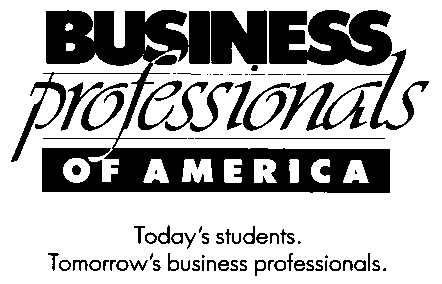 Arts, A/V Technology & CommunicationsBusiness, Management & AdministrationFinanceGovernment & Public AdministrationHealth ScienceInformation TechnologyLaw, Public Safety, Corrections & SecurityMarketing, Sales & ServiceFinance Finance Finance Finance Finance Finance Finance Finance Finance (900) Financial Literacyx(905) Business Math Concepts – Open EventxBusiness AdministrationBusiness AdministrationBusiness AdministrationBusiness AdministrationBusiness AdministrationBusiness AdministrationBusiness AdministrationBusiness AdministrationBusiness Administration(910) Keyboarding Productionx(915) Spreadsheet Applicationsx(920) Administrative Support Teamx(925) Business Communication Skills Concepts – Open EventxManagement Information SystemsManagement Information SystemsManagement Information SystemsManagement Information SystemsManagement Information SystemsManagement Information SystemsManagement Information SystemsManagement Information SystemsManagement Information Systems(930) Digital Game Design Teamxx(935) Computer Literacy Concepts – Open EventxDigital Communication & DesignDigital Communication & DesignDigital Communication & DesignDigital Communication & DesignDigital Communication & DesignDigital Communication & DesignDigital Communication & DesignDigital Communication & DesignDigital Communication & Design(940) Website Design Teamxx(945) Introduction to Video Production Teamx(950) Graphic Design PromotionxManagement, Marketing and CommunicationManagement, Marketing and CommunicationManagement, Marketing and CommunicationManagement, Marketing and CommunicationManagement, Marketing and CommunicationManagement, Marketing and CommunicationManagement, Marketing and CommunicationManagement, Marketing and CommunicationManagement, Marketing and Communication(960) Presentation Management Teamxxx(965) Prepared SpeechxxxxXxxx(970) Extemporaneous SpeechxxxxXxxx(975) Entrepreneurship Explorationxxx(980) Business Fundamentals Concepts – Open Eventx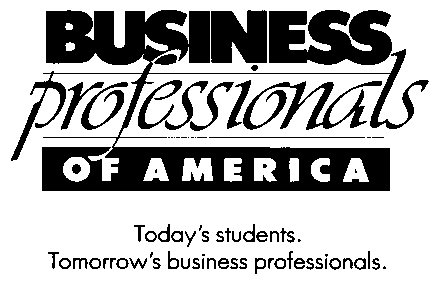 Minutes for orientation, prep, set-up, warm-upMinutes for wrap-upMinutes for testing and/or presentationMinutes for testing and/or presentationMinutes for Judges QuestionsMay event be repeated?Are production standards used?May reference materials be used?Computer and printer provided by BPA?Color Printing Allowed?Judges utilized*Number of state entries eligible for national competitionVirtualVirtualVirtualVirtualVirtualVirtualVirtualVirtualVirtualVirtualVirtualVirtualVirtual(V01) Virtual Multimedia and Promotion Individual3105YYNNYYU(V02) Virtual Multimedia and Promotion Team3105YYNNYYU(V03) Software Engineering Team3105YYNNYYU(V04) Web Application Team3105YYNNYYU(V05) Mobile Applications3105YYNNYYU(V06) Promotional Photography375YYNNYYU(V08) Start-up Enterprise Team3105YYNNYYUFinanceFinanceFinanceFinanceFinanceFinanceFinanceFinanceFinanceFinanceFinanceFinanceFinance(900) Financial Literacy 6060YNY5(905) Business Math Concepts – Open Event6060YNNY**UBusiness AdministrationBusiness AdministrationBusiness AdministrationBusiness AdministrationBusiness AdministrationBusiness AdministrationBusiness AdministrationBusiness AdministrationBusiness AdministrationBusiness AdministrationBusiness AdministrationBusiness AdministrationBusiness Administration(910) Keyboarding Production15156060YYYYN5(915) Spreadsheet Applications15156060YNYYN5(920) Administrative Support Team15156060YYYYN2(925) Business Comm. Skills Concepts – Open Event6060YNNY**UManagement Information SystemsManagement Information SystemsManagement Information SystemsManagement Information SystemsManagement Information SystemsManagement Information SystemsManagement Information SystemsManagement Information SystemsManagement Information SystemsManagement Information SystemsManagement Information SystemsManagement Information SystemsManagement Information Systems(930) Digital Game Design Team310105YNNNYY2(935) Computer Literacy Concepts – Open Event6060YNNY**UDigital Communication & DesignDigital Communication & DesignDigital Communication & DesignDigital Communication & DesignDigital Communication & DesignDigital Communication & DesignDigital Communication & DesignDigital Communication & DesignDigital Communication & DesignDigital Communication & DesignDigital Communication & DesignDigital Communication & DesignDigital Communication & Design(940) Website Design Team3555YNYNY22(945) Introduction to Video Production Team3555YNYNY22(950) Graphic Design Promotion555YNNNY23Management, Marketing and CommunicationManagement, Marketing and CommunicationManagement, Marketing and CommunicationManagement, Marketing and CommunicationManagement, Marketing and CommunicationManagement, Marketing and CommunicationManagement, Marketing and CommunicationManagement, Marketing and CommunicationManagement, Marketing and CommunicationManagement, Marketing and CommunicationManagement, Marketing and CommunicationManagement, Marketing and CommunicationManagement, Marketing and Communication(960) Presentation Management Team35-75-75YNNNY22(965) Prepared Speech33-53-5YNYNN23(970) Extemporaneous Speech102-42-4YNNNN23(975) Entrepreneurship Exploration310105YNNNY23(980) Business Fundamentals Concepts – Open Event6060YNNY**UContestant Violated the Copyright and/or Fair Use Guidelines   Yes (Disqualification)         NoIf yes, please stop scoring and provide a brief reason for the disqualification below:If yes, please stop scoring and provide a brief reason for the disqualification below:If yes, please stop scoring and provide a brief reason for the disqualification below:Items to EvaluateBelow AverageAverageGoodExcellentPoints AwardedContestant submitted the correct information and in the correct format.Individual Entry Form - PDF format (must be keyed but does not have to be signed for pre- submission)Release Form(s) – PDF format Works Cited – PDF formatAll points or none are awarded by the technical judge.Contestant submitted the correct information and in the correct format.Individual Entry Form - PDF format (must be keyed but does not have to be signed for pre- submission)Release Form(s) – PDF format Works Cited – PDF formatAll points or none are awarded by the technical judge.Contestant submitted the correct information and in the correct format.Individual Entry Form - PDF format (must be keyed but does not have to be signed for pre- submission)Release Form(s) – PDF format Works Cited – PDF formatAll points or none are awarded by the technical judge.Contestant submitted the correct information and in the correct format.Individual Entry Form - PDF format (must be keyed but does not have to be signed for pre- submission)Release Form(s) – PDF format Works Cited – PDF formatAll points or none are awarded by the technical judge.10ContentAligns to Topic, Depth of Research, Influences Audience1-56-1011-1516-20TechniqueAesthetic use of colors and fonts, Consistent Format, Visually Organized1-56-1011-1516-20Creativity/Originality1-56-1011-1516-20SoundVolume Levels, Clarity, Sound Editing, Sound Design1-56-1011-1516-20Innovative TechnologyMotion, Animation, FX1-56-1011-1516-20GrammarSpelling, Punctuation, and Usage0(3+ errors)5(2 errors)10(1 error)20(0 errors)TECHNICAL SCORE (130 points maximum)TECHNICAL SCORE (130 points maximum)TECHNICAL SCORE (130 points maximum)TECHNICAL SCORE (130 points maximum)TECHNICAL SCORE (130 points maximum)Below AverageAverageGoodExcellentPoints AwardedPRESENTATION POINTSPRESENTATION POINTSPRESENTATION POINTSPRESENTATION POINTSPRESENTATION POINTSPRESENTATION POINTSAbility to explain development/design process  1-56-1011-1516-20Offered clear and direct responses to interview questions1-56-1011-1516-20Grammar, Spelling, Punctuation, and Usage 1-56-1011-1516-20Presentation quality/style1-56-1011-1516-20TOTAL PRESENTATION POINTS (80 points maximum)TOTAL PRESENTATION POINTS (80 points maximum)TOTAL PRESENTATION POINTS (80 points maximum)TOTAL PRESENTATION POINTS (80 points maximum)TOTAL PRESENTATION POINTS (80 points maximum)SPECIFICATION POINTS: All points or none per item are awarded.Points AwardedAdhered to time specifications of 1:00 minute to 2:30 minutes.10Video has motion graphics.10Adhered to specified dimensions of at least 720 x 480.10Conformed to BPA Graphic Standards. Logo and tagline must be used together. Color could be the same either in black, navy, or the official colors.10TOTAL SPECIFICATION POINTS (40 points maximum)Team Violated the Copyright and/or Fair Use Guidelines   Yes (Disqualification)         NoIf yes, please stop scoring and provide a brief reason for the disqualification below:If yes, please stop scoring and provide a brief reason for the disqualification below:If yes, please stop scoring and provide a brief reason for the disqualification below:Items to EvaluateBelow AverageAverageGoodExcellentPoints AwardedTeam submitted the correct information and in the correct format. - PDF format (must be keyed but does not have to be signed for pre- submission)Works Cited – PDF formatRelease Form(s) – PDF formatAll points or none are awarded by the technical judge.Team submitted the correct information and in the correct format. - PDF format (must be keyed but does not have to be signed for pre- submission)Works Cited – PDF formatRelease Form(s) – PDF formatAll points or none are awarded by the technical judge.Team submitted the correct information and in the correct format. - PDF format (must be keyed but does not have to be signed for pre- submission)Works Cited – PDF formatRelease Form(s) – PDF formatAll points or none are awarded by the technical judge.Team submitted the correct information and in the correct format. - PDF format (must be keyed but does not have to be signed for pre- submission)Works Cited – PDF formatRelease Form(s) – PDF formatAll points or none are awarded by the technical judge.10ContentAligns to Topic, Depth of Research, Influences Audience1-56-1011-1516-20TechniqueAesthetic use of colors and fonts, Consistent Format, Visually Organized1-56-1011-1516-20Creativity/Originality1-56-1011-1516-20SoundVolume Levels, Clarity, Sound Editing, Sound Design1-56-1011-1516-20Innovative TechnologyMotion, Animation, FX1-56-1011-1516-20GrammarSpelling, Punctuation, and Usage0(3+ errors)5(2 errors)10(1 error)20(0 errors)TECHNICAL SCORE (130 points maximum)TECHNICAL SCORE (130 points maximum)TECHNICAL SCORE (130 points maximum)TECHNICAL SCORE (130 points maximum)TECHNICAL SCORE (130 points maximum)Below AverageAverageGoodExcellentPoints AwardedPRESENTATION POINTSPRESENTATION POINTSPRESENTATION POINTSPRESENTATION POINTSPRESENTATION POINTSPRESENTATION POINTSAbility to explain development/design process  1-56-1011-1516-20Offered clear and direct responses to interview questions1-56-1011-1516-20Grammar, Spelling, Punctuation, and Usage 1-56-1011-1516-20Presentation quality/style1-56-1011-1516-20TOTAL PRESENTATION POINTS (80 points maximum)TOTAL PRESENTATION POINTS (80 points maximum)TOTAL PRESENTATION POINTS (80 points maximum)TOTAL PRESENTATION POINTS (80 points maximum)TOTAL PRESENTATION POINTS (80 points maximum)SPECIFICATION POINTS: All points or none per item are awarded.Points AwardedAdhered to time specifications of 1:00 minute to 2:30 minutes.10Video has motion graphics.10Adhered to specified dimensions of at least 720 x 480.10Conformed to BPA . Logo and tagline must be used together. Color could be the same either in black, navy, or the official colors.10TOTAL SPECIFICATION POINTS (40 points maximum)Items To EvaluateBelow AverageAverageGoodExcellentPoints AwardedExplains design of media elements (sounds, graphics, etc.)1 – 34 – 1011 – 2021 – 25Explains design of game and game mechanics1 – 34 – 1011 – 2021 – 25Explains project workflow and team roles1 – 34 – 1011 – 2021 – 25Explains how the code will be structured1 – 34 – 1011 – 2021 – 25Items To EvaluateItems To EvaluateBelow AverageBelow AverageAverageAverageGoodGoodExcellentExcellentPoints AwardedPoints AwardedObject-Oriented Programming (100 points)Object-Oriented Programming (100 points)Object-Oriented Programming (100 points)Object-Oriented Programming (100 points)Object-Oriented Programming (100 points)Object-Oriented Programming (100 points)Object-Oriented Programming (100 points)Object-Oriented Programming (100 points)Object-Oriented Programming (100 points)Object-Oriented Programming (100 points)Object-Oriented Programming (100 points)Object-Oriented Programming (100 points)Proper class design and organizationProper class design and organization1 – 31 – 34 – 154 – 1516 – 2716 – 2728 – 3028 – 30Code reuse (minimize code duplication)Code reuse (minimize code duplication)1 – 21 – 23 – 103 – 1011 – 1811 – 1819 – 2019 – 20Use of encapsulationUse of encapsulation1 – 21 – 23 – 103 – 1011 – 1811 – 1819 – 2019 – 20Use of inheritanceUse of inheritance1 – 31 – 34 – 154 – 1516 – 2716 – 2728 – 3028 – 30Design Analysis (40 points)Design Analysis (40 points)Design Analysis (40 points)Design Analysis (40 points)Design Analysis (40 points)Design Analysis (40 points)Design Analysis (40 points)Design Analysis (40 points)Design Analysis (40 points)Design Analysis (40 points)Design Analysis (40 points)Design Analysis (40 points)Data Flow Diagram(s)Data Flow Diagram(s)1 – 41 – 45 – 205 – 2021 – 3621 – 3637 – 4037 – 40Code Documentation (70 points)Code Documentation (70 points)Code Documentation (70 points)Code Documentation (70 points)Code Documentation (70 points)Code Documentation (70 points)Code Documentation (70 points)Code Documentation (70 points)Code Documentation (70 points)Code Documentation (70 points)Code Documentation (70 points)Code Documentation (70 points)Comment blocks explaining classes, methods and complex sections of logicComment blocks explaining classes, methods and complex sections of logic1 – 41 – 45 – 205 – 2021 – 3621 – 3637 – 4037 – 40Provide an in-game tutorial or walkthrough for instructional purposesProvide an in-game tutorial or walkthrough for instructional purposes1 – 31 – 34 – 154 – 1516 – 2716 – 2728 – 3028 – 30Items To EvaluateItems To EvaluateItems To EvaluateItems To EvaluateBelow AverageAverageGoodExcellentPoints AwardedCrash Reporting (50 points)Crash Reporting (50 points)Crash Reporting (50 points)Crash Reporting (50 points)Crash Reporting (50 points)Crash Reporting (50 points)Crash Reporting (50 points)Crash Reporting (50 points)Crash Reporting (50 points)Generation of crash reports (via text file or dialog box) on application failureGeneration of crash reports (via text file or dialog box) on application failure1 – 31 – 31 – 34 – 1516 – 2728 – 30Option to e-mail crash report on application failureOption to e-mail crash report on application failure1 – 21 – 21 – 23 – 1011 – 1819 – 20Data Driven Design (90 points)Data Driven Design (90 points)Data Driven Design (90 points)Data Driven Design (90 points)Data Driven Design (90 points)Data Driven Design (90 points)Data Driven Design (90 points)Data Driven Design (90 points)Application makes use of data driven design for runtime settings via flat file or databaseApplication makes use of data driven design for runtime settings via flat file or database1 – 31 – 34 – 1516 – 2728 – 30Session data (saved games, high scores, etc.) are stored via flat file or database for later reuseSession data (saved games, high scores, etc.) are stored via flat file or database for later reuse1 – 31 – 34 – 1516 – 2728 – 30Application makes use of data driven design for game content via flat file or databaseApplication makes use of data driven design for game content via flat file or database1 – 31 – 34 – 1516 – 2728 – 30Error Handling (65 points)Error Handling (65 points)Proper use of error handling techniquesProper use of error handling techniques1 – 21 – 23 – 1011 – 1819 – 20Proper use of exception handling techniquesProper use of exception handling techniques1 – 21 – 23 – 1011 – 1819 – 20Clear user alerts on recoverable and non-recoverable error conditionsClear user alerts on recoverable and non-recoverable error conditions1 – 31 – 34 – 1011 – 2021 – 25Logging (60 points)Logging (60 points)Log system events to dedicated text file for debuggingLog system events to dedicated text file for debugging1 – 31 – 34 – 1516 – 2728 – 30Log system errors to dedicated text fileLog system errors to dedicated text file1 – 31 – 34 – 1516 – 2728 – 30Evaluation ItemEvaluation ItemPoints AwardedProject submission includes a manual containing directions for compiling/building and explains the features of the submission50Installer included for project application.25Items To EvaluateBelow AverageAverageGoodExcellentPoints AwardedInterface Design1 – 34 – 1516 – 2728 – 30Inclusion of Audio1 – 34 – 1516 – 2728 – 30Logical Controls1 – 34 – 1516 – 2728 – 30Amount of Content1 – 34 – 1516 – 2728 – 30Lasting Appeal1 – 34 – 1516 – 2728 – 30Items To EvaluateBelow AverageAverageGoodExcellentPoints AwardedExplain the design and development process from start to finish1 – 56 – 1011 – 1516 – 20Explain the flow or data (game saves, high scores, etc.)1 – 56 – 1011 – 1516 – 20Explain the design of game and game mechanics1 – 56 – 1011 – 1516 – 20Explain the use and design of media elements (sounds, graphics, etc.)1 – 56 – 1011 – 1516 – 20Explain the software engineering principles utilized1 – 56 – 1011 – 1516 – 20Explain how the game is innovative1 – 56 – 1011 – 1516 – 20Team offered clear and direct responses to interview questions1 – 56 – 1011 – 1516 – 20Demonstrate the entire team’s role in the development of the game1 – 56 – 1011 – 1516 – 20Presentation quality and style1 – 56 – 1011 – 1516 – 20Presentation lasted no more than 10 minutes1 – 56 – 1011 – 1516 – 20Scoring CategoryScoring CategoryPoints AwardedProject Preview Points100Technical Scoring Points475Gameplay Points150Presentation Points200Technical Specifications Points75TOTAL (1,000 points maximum)TOTAL (1,000 points maximum)Team Violated the Copyright and/or Fair Use Guidelines   Yes (Disqualification)         NoIf yes, please stop scoring and provide a brief reason for the disqualification below:If yes, please stop scoring and provide a brief reason for the disqualification below:If yes, please stop scoring and provide a brief reason for the disqualification below:Items to EvaluateBelow AverageAverageGoodExcellentPoints AwardedTeam submitted the correct information and in the correct format.Team Entry Form - PDF format (must be keyed but does not have to be signed for pre- submission)Works Cited – PDF formatRelease Form(s) – PDF formatAll points or none are awarded by the technical judge.Team submitted the correct information and in the correct format.Team Entry Form - PDF format (must be keyed but does not have to be signed for pre- submission)Works Cited – PDF formatRelease Form(s) – PDF formatAll points or none are awarded by the technical judge.Team submitted the correct information and in the correct format.Team Entry Form - PDF format (must be keyed but does not have to be signed for pre- submission)Works Cited – PDF formatRelease Form(s) – PDF formatAll points or none are awarded by the technical judge.Team submitted the correct information and in the correct format.Team Entry Form - PDF format (must be keyed but does not have to be signed for pre- submission)Works Cited – PDF formatRelease Form(s) – PDF formatAll points or none are awarded by the technical judge.10Page DesignPage DesignPage DesignPage DesignPage DesignPage DesignVisual organization is easily understood1-56-1011-1516-20Aesthetic use of colors and fonts1-56-1011-1516-20Images and page file size have been optimized for performance1-56-1011-1516-20Grammar, Spelling, Punctuation, and Usage1-56-1011-1516-20Sufficient contrast between text and background color1-56-1011-1516-20Total Page Design Points (100 points maximum)Total Page Design Points (100 points maximum)Total Page Design Points (100 points maximum)Total Page Design Points (100 points maximum)Total Page Design Points (100 points maximum)Customer Functionality Customer Functionality Customer Functionality Customer Functionality Customer Functionality Customer Functionality Navigational links consistent and working1-56-1011-1516-20End-user instructed on the proper formatting for forms and given feedback upon submission1-56-1011-1516-20Cross-browser & cross platform compatibility1-56-1011-1516-20Ability to utilize a search feature1-56-1011-1516-20Total Customer Functionality Points (80 points maximum)Total Customer Functionality Points (80 points maximum)Total Customer Functionality Points (80 points maximum)Total Customer Functionality Points (80 points maximum)Total Customer Functionality Points (80 points maximum)Database Development  Database Development  Database Development  Database Development  Database Development  Database Development  A relational database is employed (as opposed to flat file)1-56-1011-1516-20Conceptual model correctly implemented1-56-1011-1516-20Minimal data redundancy in tables1-56-1011-1516-20Sensitive data encrypted in the database1-56-1011-1516-20Database access is controlled through passwords, access control lists etc.1-56-1011-1516-20Use of unique key concepts are employed1-56-1011-1516-20Total Database Development Points (120 points maximum)Total Database Development Points (120 points maximum)Total Database Development Points (120 points maximum)Total Database Development Points (120 points maximum)Total Database Development Points (120 points maximum)Application Design Application Design Application Design Application Design Application Design Application Design A System/Application diagram was created and employed1-56-1011-1516-20Maintains state through sessions with and without cookies1-56-1011-1516-20Encrypts highly sensitive user information1-56-1011-1516-20Forms fields are validated before submission1-56-1011-1516-20SQL queries and/or stored procedures are utilized 1-56-1011-1516-20Error capture routines are employed where needed1-56-1011-1516-20Total Application Design Points (120 points maximum)Total Application Design Points (120 points maximum)Total Application Design Points (120 points maximum)Total Application Design Points (120 points maximum)Total Application Design Points (120 points maximum)AdministrationAdministrationAdministrationAdministrationAdministrationAdministrationItems to EvaluateBelow AverageAverageGoodExcellentPoints AwardedAppropriate Web-based reports are generated for the application1-56-1011-1516-20Administrator has the ability to add, modify and delete data through a password protected Web interface1-56-1011-1516-20Code is documented1-56-1011-1516-20Total Administration Points (60 points maximum)Total Administration Points (60 points maximum)Total Administration Points (60 points maximum)Total Administration Points (60 points maximum)Total Administration Points (60 points maximum)Application functions as indicated (it works)Application functions as indicated (it works)Application functions as indicated (it works)Application functions as indicated (it works)Application functions as indicated (it works)Application functions as indicated (it works)Reports generate accurate results1-56-1011-1516-20Search functions return accurate results1-56-1011-1516-20Administration functions work as indicated (add, modify, delete)1-56-1011-1516-20Security functions as it should1-56-1011-1516-20Total Application Points (80 points maximum)Total Application Points (80 points maximum)Total Application Points (80 points maximum)Total Application Points (80 points maximum)Total Application Points (80 points maximum)TOTAL TECHNICAL POINTS (570 points maximum)TOTAL TECHNICAL POINTS (570 points maximum)TOTAL TECHNICAL POINTS (570 points maximum)TOTAL TECHNICAL POINTS (570 points maximum)TOTAL TECHNICAL POINTS (570 points maximum)Below AverageAverageGoodExcellentPoints AwardedPRESENTATION POINTSPRESENTATION POINTSPRESENTATION POINTSPRESENTATION POINTSPRESENTATION POINTSPRESENTATION POINTSAbility to explain development/design process  1-56-1011-1516-20Ability to demonstrate how the application works through the use of the User Interface1-56-1011-1516-20Ability to explain the logical design of application and design patterns used1-56-1011-1516-20Ability to explain the code structures that perform front end and backend functionality1-56-1011-1516-20Offered clear and direct responses to interview questions1-56-1011-1516-20Grammar, Spelling, Punctuation, and Usage 1-56-1011-1516-20Presentation quality/style1-56-1011-1516-20TOTAL PRESENTATION POINTS (140 points maximum)TOTAL PRESENTATION POINTS (140 points maximum)TOTAL PRESENTATION POINTS (140 points maximum)TOTAL PRESENTATION POINTS (140 points maximum)TOTAL PRESENTATION POINTS (140 points maximum)SPECIFICATION POINTS: All points or none per item are awarded per item.SPECIFICATION POINTS: All points or none per item are awarded per item.Points AwardedEquipment set-up lasted no more than three (3) minutes5Presentation lasted no more than ten (10) minutes10 TOTAL PRESENTATION SPECIFICATION POINTS (15 points) TOTAL PRESENTATION SPECIFICATION POINTS (15 points)Contestant Violated the Copyright and/or Fair Use Guidelines   Yes (Disqualification)  NoIf yes, please stop scoring and provide a brief reason for the disqualification below:If yes, please stop scoring and provide a brief reason for the disqualification below:If yes, please stop scoring and provide a brief reason for the disqualification below:Below AverageAverageGoodExcellentPoints AwardedContestant submitted the correct information and in the correct format.Individual Entry Form - PDF format (must be keyed but does not have to be signed for pre- submission)Release Form(s) – PDF format Works Cited – PDF formatAll points or none are awarded by the technical judge.Contestant submitted the correct information and in the correct format.Individual Entry Form - PDF format (must be keyed but does not have to be signed for pre- submission)Release Form(s) – PDF format Works Cited – PDF formatAll points or none are awarded by the technical judge.Contestant submitted the correct information and in the correct format.Individual Entry Form - PDF format (must be keyed but does not have to be signed for pre- submission)Release Form(s) – PDF format Works Cited – PDF formatAll points or none are awarded by the technical judge.Contestant submitted the correct information and in the correct format.Individual Entry Form - PDF format (must be keyed but does not have to be signed for pre- submission)Release Form(s) – PDF format Works Cited – PDF formatAll points or none are awarded by the technical judge.10User InterfaceUser InterfaceUser InterfaceUser InterfaceUser InterfaceUser InterfaceGrammar, Spelling, Punctuation, and Usage Content without errors/No copyright violations5(3+ errors)10(2 errors)15(1 error)20(0 errors)Work is original, innovative and unique1-56-1011-1516-20Graphic design is optimized for use on mobile devices1-56-1011-1516-20Effective and aesthetic use of color, typography, and graphics1-56-1011-1516-20Interface adheres to platform interface guidelines1-56-1011-1516-20Interface is clear, uncluttered and easily understood1-56-1011-1516-20TOTAL USER INTERFACE (120 points maximum)TOTAL USER INTERFACE (120 points maximum)TOTAL USER INTERFACE (120 points maximum)TOTAL USER INTERFACE (120 points maximum)TOTAL USER INTERFACE (120 points maximum)Code and DataCode and DataCode and DataCode and DataCode and DataCode and DataApplication makes use of at least one (1) of the permitted platforms: Google Android®, Apple iOS®, or Microsoft Windows Phone®0 (No)20 (Yes)Code is clear, readable and well structured1-56-1011-1516-20Code demonstrates clear understanding of object-oriented programming and design patterns1-56-1011-1516-20Code is utilized to access location services/GPS, contacts, and other proximity-based API/developer tools.1-56-1011-1516-20Code is well-documented1-56-1011-1516-20TOTAL CODE AND DATA (100 points maximum)TOTAL CODE AND DATA (100 points maximum)TOTAL CODE AND DATA (100 points maximum)TOTAL CODE AND DATA (100 points maximum)TOTAL CODE AND DATA (100 points maximum)User FunctionalityUser FunctionalityUser FunctionalityUser FunctionalityUser FunctionalityUser FunctionalityApplication runs on and/or deploys to a smartphone or tablet device running the chosen permitted platform1-56-1011-1516-20Application loads and accurately retrieves nearby locations1-56-1011-1516-20Application retrieves users’ contacts based on their location1-56-1011-1516-20Application allows user to find additional information about location(s), such as reviews / directions / special offers1-56-1011-1516-20Application contains additional functionality (ranking system, friend request, comments, chat/call functionality, open in browser, etc.)1-56-1011-1516-20Total User Functionality (100 points maximum)Total User Functionality (100 points maximum)Total User Functionality (100 points maximum)Total User Functionality (100 points maximum)Total User Functionality (100 points maximum)Project PlanProject PlanProject PlanProject PlanProject PlanProject PlanGrammar, Spelling, Punctuation w/o errors.1-56-1011-1516-20Plan adequately details the how contestant will meet project requirements within the time allotted1-56-1011-1516-20TOTAL PROJECT PLAN (40 points maximum)TOTAL PROJECT PLAN (40 points maximum)TOTAL PROJECT PLAN (40 points maximum)TOTAL PROJECT PLAN (40 points maximum)TOTAL PROJECT PLAN (40 points maximum)TOTAL TECHNICAL POINTS (370 points maximum)TOTAL TECHNICAL POINTS (370 points maximum)TOTAL TECHNICAL POINTS (370 points maximum)TOTAL TECHNICAL POINTS (370 points maximum)TOTAL TECHNICAL POINTS (370 points maximum)Below AverageAverageGoodExcellentPoints AwardedPRESENTATION POINTSPRESENTATION POINTSPRESENTATION POINTSPRESENTATION POINTSPRESENTATION POINTSPRESENTATION POINTSAbility to explain development/design process  1-56-1011-1516-20Ability to demonstrate how the application works through the use of the User Interface1-56-1011-1516-20Ability to explain the logical design of application and design patterns used1-56-1011-1516-20Ability to explain the code structures that retrieve locations via GPS services and contacts via proximity1-56-1011-1516-20Ability to explain the code structures that allow for additional functionality (ranking system, friend request, comments, chat/call functionality, open in browser, etc.)1-56-1011-1516-20Offered clear and direct responses to interview questions1-56-1011-1516-20Grammar, Spelling, Punctuation, and Usage 1-56-1011-1516-20Presentation quality/style1-56-1011-1516-20TOTAL PRESENTATION POINTS (160 points maximum)TOTAL PRESENTATION POINTS (160 points maximum)TOTAL PRESENTATION POINTS (160 points maximum)TOTAL PRESENTATION POINTS (160 points maximum)TOTAL PRESENTATION POINTS (160 points maximum)SPECIFICATION POINTS:  All points or none per item are awarded per item.SPECIFICATION POINTS:  All points or none per item are awarded per item.Points AwardedEquipment set-up lasted no more than three (3) minutes5Presentation lasted no more than ten (10) minutes10TOTAL SPECIFICATION POINTS (15 points maximum) TOTAL SPECIFICATION POINTS (15 points maximum) Contestant Violated the Copyright and/or Fair Use Guidelines   Yes (Disqualification)         NoIf yes, please stop scoring and provide a brief reason for the disqualification below:If yes, please stop scoring and provide a brief reason for the disqualification below:If yes, please stop scoring and provide a brief reason for the disqualification below:Items to EvaluateBelow AverageAverageGoodExcellentPoints AwardedContestant submitted the correct information and in the correct format.Individual Entry Form- PDF format (must be keyed but does not have to be signed for pre- submission)Release Form(s) – PDF format Works Cited – PDF formatAll points or none are awarded by the technical judge.Contestant submitted the correct information and in the correct format.Individual Entry Form- PDF format (must be keyed but does not have to be signed for pre- submission)Release Form(s) – PDF format Works Cited – PDF formatAll points or none are awarded by the technical judge.Contestant submitted the correct information and in the correct format.Individual Entry Form- PDF format (must be keyed but does not have to be signed for pre- submission)Release Form(s) – PDF format Works Cited – PDF formatAll points or none are awarded by the technical judge.Contestant submitted the correct information and in the correct format.Individual Entry Form- PDF format (must be keyed but does not have to be signed for pre- submission)Release Form(s) – PDF format Works Cited – PDF formatAll points or none are awarded by the technical judge.10Photos shows imagination, creativity, and originality1-56-1011-1516-20Photos are sharp and well-focused1-56-1011-1516-20Photos gain attention and has eye appeal1-56-1011-1516-20Photos show use of proper lighting and exposure1-56-1011-1516-20Photos deliver pleasing selection and arrangement of subjects within the picture area1-56-1011-1516-20Photos show proper image manipulation techniques1-56-1011-1516-20TOTAL TECHNICAL POINTS (130 points maximum)TOTAL TECHNICAL POINTS (130 points maximum)TOTAL TECHNICAL POINTS (130 points maximum)TOTAL TECHNICAL POINTS (130 points maximum)TOTAL TECHNICAL POINTS (130 points maximum)Items to EvaluateBelowAverageAverageGoodExcellentPoints AwardedOral presentation/stage presence/delivery1-56-1011-1516-20Content of presentation1-56-1011-1516-20Effectiveness of presentation1-56-1011-1516-20Answers to judges’ questions1-56-1011-1516-20TOTAL PRESENTATION POINTS (80 points maximum)TOTAL PRESENTATION POINTS (80 points maximum)TOTAL PRESENTATION POINTS (80 points maximum)TOTAL PRESENTATION POINTS (80 points maximum)TOTAL PRESENTATION POINTS (80 points maximum)SPECIFICATION POINTS:  All points or none per item are awarded per item.SPECIFICATION POINTS:  All points or none per item are awarded per item.Points AwardedSet-up lasted no longer than three (3) minutes – 5 pointsPresentation lasted no longer than seven (7) minutes – 5 points10Contestant name does not appear on submitted output10Photos were not edited using mobile app software10TOTAL SPECIFICATION POINTS (30 points maximum) TOTAL SPECIFICATION POINTS (30 points maximum) Contestant Violated the Copyright and/or Fair Use Guidelines   Yes (Disqualification)  NoIf yes, please stop scoring and provide a brief reason for the disqualification below:If yes, please stop scoring and provide a brief reason for the disqualification below:If yes, please stop scoring and provide a brief reason for the disqualification below:Contestant followed topic   Yes  No (Disqualification)Items to EvaluateBelowAverageAverageGoodExcellentPoints AwardedOpening and summary1-56-1011-1516-20Objectives to be achieved are stated1-56-1011-1516-20Ability to use technical terms, along with appropriate explanations that achieve effective communication1-56-1011-1516-20General content1-56-1011-1516-20Typography (typeface, size, & color)1-56-1011-1516-20Functional graphics contribute to the progression of the idea1-56-1011-1516-20Charts and graphs used effectively1-56-1011-1516-20Voice quality and diction1-56-1011-1516-20Self-confidence, assertiveness, and eye contact1-56-1011-1516-20Development of stated theme1-56-1011-1516-20Answers to judges’ questions1-56-1011-1516-20TOTAL PRESENTATION POINTS (220 points maximum)TOTAL PRESENTATION POINTS (220 points maximum)TOTAL PRESENTATION POINTS (220 points maximum)TOTAL PRESENTATION POINTS (220 points maximum)TOTAL PRESENTATION POINTS (220 points maximum)SPECIFICATION POINTS:  All points or none per item are awarded by the proctor per contestant, not per judge.SPECIFICATION POINTS:  All points or none per item are awarded by the proctor per contestant, not per judge.Points AwardedSet-up lasted no more than three (3) minutes – 5 pointsPresentation was no less than seven (7) minutes and lasted no more than ten (10) minutes – 5 points 10TOTAL SPECIFICATION POINTS (10 points maximum)TOTAL SPECIFICATION POINTS (10 points maximum)Team Violated the Copyright and/or Fair Use Guidelines   Yes (Disqualification)         NoIf yes, please stop scoring and provide a brief reason for the disqualification below:If yes, please stop scoring and provide a brief reason for the disqualification below:If yes, please stop scoring and provide a brief reason for the disqualification below:Team followed topic   Yes   No (Disqualification)       Written Business Plan EvaluationBelow AverageAverageGoodExcellentPoints AwardedTeam submitted the correct information and in the correct format. - PDF format (must be keyed but does not have to be signed for pre- submission)Business Plan and supporting documentation - PDF formatAll points or none are awarded by the technical judge.Team submitted the correct information and in the correct format. - PDF format (must be keyed but does not have to be signed for pre- submission)Business Plan and supporting documentation - PDF formatAll points or none are awarded by the technical judge.Team submitted the correct information and in the correct format. - PDF format (must be keyed but does not have to be signed for pre- submission)Business Plan and supporting documentation - PDF formatAll points or none are awarded by the technical judge.Team submitted the correct information and in the correct format. - PDF format (must be keyed but does not have to be signed for pre- submission)Business Plan and supporting documentation - PDF formatAll points or none are awarded by the technical judge.10Executive summary for business1-56-1011-1516-20Description of proposed business1-56-1011-1516-20Objectives of business1-56-1011-1516-20Proposed business strategies1-56-1011-1516-20Product(s) and/or service(s) description1-56-1011-1516-20Management and ownership of the business1-56-1011-1516-20Marketing analysis1-56-1011-1516-20Financial AnalysisIncludes income statement, balance sheet, cash flow statement, and other analyses1-56-1011-1516-20Overall appearance, conciseness, and completeness1-56-1011-1516-20TOTAL TECHNICAL POINTS (190 points maximum)TOTAL TECHNICAL POINTS (190 points maximum)TOTAL TECHNICAL POINTS (190 points maximum)TOTAL TECHNICAL POINTS (190 points maximum)TOTAL TECHNICAL POINTS (190 points maximum)Oral Presentation EvaluationBelow AverageAverageGoodExcellentPoints AwardedOpening and summary1-56-1011-1516-20Content of presentation1-56-1011-1516-20Effectiveness of presentation1-56-1011-1516-20Supporting documentation1-56-1011-1516-20Answers to judges’ questions1-56-1011-1516-20TOTAL PRESENTATION POINTS (100 points maximum)TOTAL PRESENTATION POINTS (100 points maximum)TOTAL PRESENTATION POINTS (100 points maximum)TOTAL PRESENTATION POINTS (100 points maximum)TOTAL PRESENTATION POINTS (100 points maximum)SPECIFICATION POINTS: All points or none per item are awarded by the proctor per contestant, not per judge.SPECIFICATION POINTS: All points or none per item are awarded by the proctor per contestant, not per judge.Points AwardedSet-up lasted no longer than three (3) minutes - 5 points Presentation lasted no longer than ten (10) minutes - 5 points10Plan used the correct format for Title Page, Table of Contents, Works Cited and Business Plan according to the 10TOTAL SPECIFICATION POINTS  (20 points maximum)TOTAL SPECIFICATION POINTS  (20 points maximum)No equipment, supplies, or materials other than those specified for an event will be allowed in the testing area. No previous Business Professionals of America tests and/or sample tests or facsimiles thereof (handwritten, photocopied, or keyed) may be taken into the testing area.  Violation of this rule will result in disqualification.No equipment, supplies, or materials other than those specified for an event will be allowed in the testing area. No previous Business Professionals of America tests and/or sample tests or facsimiles thereof (handwritten, photocopied, or keyed) may be taken into the testing area.  Violation of this rule will result in disqualification.No equipment, supplies, or materials other than those specified for an event will be allowed in the testing area. No previous Business Professionals of America tests and/or sample tests or facsimiles thereof (handwritten, photocopied, or keyed) may be taken into the testing area.  Violation of this rule will result in disqualification.No equipment, supplies, or materials other than those specified for an event will be allowed in the testing area. No previous Business Professionals of America tests and/or sample tests or facsimiles thereof (handwritten, photocopied, or keyed) may be taken into the testing area.  Violation of this rule will result in disqualification.Business Professionals of America assumes no responsibility for hardware/software provided by the contestant.No equipment, supplies, or materials other than those specified for an event will be allowed in the testing area. No previous Business Professionals of America tests and/or sample tests or facsimiles thereof (handwritten, photocopied, or keyed) may be taken into the testing area.  Violation of this rule will result in disqualification.No equipment, supplies, or materials other than those specified for an event will be allowed in the testing area. No previous Business Professionals of America tests and/or sample tests or facsimiles thereof (handwritten, photocopied, or keyed) may be taken into the testing area.  Violation of this rule will result in disqualification.Business Professionals of America assumes no responsibility for hardware/software provided by the contestant. No equipment, supplies, or materials other than those specified for an event will be allowed in the testing area. No previous Business Professionals of America tests and/or sample tests or facsimiles thereof (handwritten, photocopied, or keyed) may be taken into the testing area.  Violation of this rule will result in disqualification.Team Violated the Copyright and/or Fair Use Guidelines   Yes (Disqualification)         NoIf yes, please stop scoring and provide a brief reason for the disqualification below:If yes, please stop scoring and provide a brief reason for the disqualification below:If yes, please stop scoring and provide a brief reason for the disqualification below:Team followed topic    Yes         No (Disqualification)       Items to EvaluateBelow AverageAverageGoodExcellentPointsAwardedTeam submitted the correct information and in the correct format. (must be keyed but does not have to be signed for pre-submission), Works Cited, AND (s) (do not have to be keyed or signed for pre-submission) in one combined PDF fileAll points or none are awarded by the technical judge.Team submitted the correct information and in the correct format. (must be keyed but does not have to be signed for pre-submission), Works Cited, AND (s) (do not have to be keyed or signed for pre-submission) in one combined PDF fileAll points or none are awarded by the technical judge.Team submitted the correct information and in the correct format. (must be keyed but does not have to be signed for pre-submission), Works Cited, AND (s) (do not have to be keyed or signed for pre-submission) in one combined PDF fileAll points or none are awarded by the technical judge.Team submitted the correct information and in the correct format. (must be keyed but does not have to be signed for pre-submission), Works Cited, AND (s) (do not have to be keyed or signed for pre-submission) in one combined PDF fileAll points or none are awarded by the technical judge.10Gameplay MechanicsCore mechanics are innovativeEmpowers players to make choicesNot driven solely by luck; elements of chance are used appropriately.1-51-51-56-106-106-1011-1511-1511-1516-2016-2016-20RulesClearly communicated.Application of rules are logical.Rules have been tested for multiple situations that arise in normal play.1-51-51-56-106-106-1011-1511-1511-1516-2016-2016-20Narrative ElementsGame uses narrative elements where applicable.1-56-1011-1516-20BalanceAmount of time required to play the game is appropriate.Players are given a fair chance to win the game.As the game progresses, the level of difficulty increases.1-51-51-56-106-106-1011-1511-1511-1516-2016-2016-20Educational ComponentsGame does a good job of educating the player about the topic.Game’s educational aspects reflect research conducted by the design team.1-51-56-106-1011-1511-1516-2016-20OverallConditions for winning or losing the game are clearly defined.Design of game is visually appealing, follows theme, and meaningful.1-51-56-106-1011-1511-1516-2016-20TOTAL TECHNICAL POINTS (290 points maximum)TOTAL TECHNICAL POINTS (290 points maximum)TOTAL TECHNICAL POINTS (290 points maximum)TOTAL TECHNICAL POINTS (290 points maximum)TOTAL TECHNICAL POINTS (290 points maximum)   Items to EvaluateBelow AverageAverageGoodExcellentPointsAwardedAbility to explain design process1-56-1011-1516-20Ability to explain the development process1-56-1011-1516-20Ability to explain the rules1-56-1011-1516-20Ability to explain gameplay1-56-1011-1516-20Ability to explain the educational component1-56-1011-1516-20TOTAL PRESENTATION POINTS (100 points maximum)TOTAL PRESENTATION POINTS (100 points maximum)TOTAL PRESENTATION POINTS (100 points maximum)TOTAL PRESENTATION POINTS (100 points maximum)TOTAL PRESENTATION POINTS (100 points maximum)SPECIFICATION POINTS: All points or none per item are awarded by the proctor per team, not per judge.SPECIFICATION POINTS: All points or none per item are awarded by the proctor per team, not per judge.PointsAwardedSet-up lasted no more than three (3) minutes – 5 pointsPresentation lasted no more than ten (10) minutes – 5 points10Documentation submitted at time of check-in:  keyed and signed  (1 copy) and Works Cited (1 copy) Must have copies for preliminaries and finals10All registered team members in attendance for entire event10TOTAL SPECIFICATION POINTS (30 points maximum) TOTAL SPECIFICATION POINTS (30 points maximum) No equipment, supplies, or materials other than those specified for an event will be allowed in the testing area. No previous Business Professionals of America tests and/or sample tests or facsimiles thereof (handwritten, photocopied, or keyed) may be taken into the testing area.  Violation of this rule will result in disqualification.Business Professionals of America assumes no responsibility for hardware/software provided by the contestant. No equipment, supplies, or materials other than those specified for an event will be allowed in the testing area. No previous Business Professionals of America tests and/or sample tests or facsimiles thereof (handwritten, photocopied, or keyed) may be taken into the testing area.  Violation of this rule will result in disqualification.Team Violated the Copyright and/or Fair Use Guidelines   Yes (Disqualification)         NoIf yes, please stop scoring and provide a brief reason for the disqualification below:If yes, please stop scoring and provide a brief reason for the disqualification below:If yes, please stop scoring and provide a brief reason for the disqualification below:Team followed topic    Yes         No (Disqualification)       Items to EvaluateBelow AverageAverageGoodExcellentPointsAwardedTeam submitted the correct information and in the correct format. (must be keyed but does not have to be signed for pre-submission), Works Cited, AND (s) (do not have to be keyed or signed for pre-submission) in one combined PDF fileAll points or none are awarded by the technical judge.Team submitted the correct information and in the correct format. (must be keyed but does not have to be signed for pre-submission), Works Cited, AND (s) (do not have to be keyed or signed for pre-submission) in one combined PDF fileAll points or none are awarded by the technical judge.Team submitted the correct information and in the correct format. (must be keyed but does not have to be signed for pre-submission), Works Cited, AND (s) (do not have to be keyed or signed for pre-submission) in one combined PDF fileAll points or none are awarded by the technical judge.Team submitted the correct information and in the correct format. (must be keyed but does not have to be signed for pre-submission), Works Cited, AND (s) (do not have to be keyed or signed for pre-submission) in one combined PDF fileAll points or none are awarded by the technical judge.10Page LayoutVisual organization is easily understoodAesthetic use of colors and fontsConsistent format page to page1-51-51-56-106-106-1011-1511-1511-1516-2016-2016-20Navigational ThemeLinks present and workingLinks show consistent formattingNavigational path is clear and logical1-51-51-56-106-106-1011-1511-1511-1516-2016-2016-20Graphic Media UseEnhances topicCreativity through graphic designOriginality of graphicsEffective use of innovative technology1-51-51-51-56-106-106-106-1011-1511-1511-1511-1516-2016-2016-2016-20ContentWell developedPortrays the topicEffectiveness of site1-51-51-56-106-106-1011-1511-1511-1516-2016-2016-20TechnicalCross-browser compatibilitySource Code is well organized and meets validation1-51-56-106-1011-1511-1516-2016-20Grammar, Spelling, Punctuation, and Usage5(3+ errors)10(2 errors)15(1 error)20(0 errors)Information RequirementName of chapter, team member names, theme, school, city, state, and year are included on the website (20 points – all or no points are awarded)Information RequirementName of chapter, team member names, theme, school, city, state, and year are included on the website (20 points – all or no points are awarded)Information RequirementName of chapter, team member names, theme, school, city, state, and year are included on the website (20 points – all or no points are awarded)Information RequirementName of chapter, team member names, theme, school, city, state, and year are included on the website (20 points – all or no points are awarded)20TOTAL TECHNICAL POINTS (350 points maximum)TOTAL TECHNICAL POINTS (350 points maximum)TOTAL TECHNICAL POINTS (350 points maximum)TOTAL TECHNICAL POINTS (350 points maximum)TOTAL TECHNICAL POINTS (350 points maximum)   Items to EvaluateBelow AverageAverageGoodExcellentPointsAwardedAbility to explain development/design process1-56-1011-1516-20Ability to explain use of web languages (source code) 1-56-1011-1516-20Ability to explain development and use of media elements (graphics, video, audio, etc.)1-56-1011-1516-20Evidence showing each team member’s role in the development of the site and their responses to interview questions1-56-1011-1516-20TOTAL PRESENTATION POINTS (80 points maximum)TOTAL PRESENTATION POINTS (80 points maximum)TOTAL PRESENTATION POINTS (80 points maximum)TOTAL PRESENTATION POINTS (80 points maximum)TOTAL PRESENTATION POINTS (80 points maximum)SPECIFICATION POINTS: All points or none per item are awarded by the proctor per team, not per judge.SPECIFICATION POINTS: All points or none per item are awarded by the proctor per team, not per judge.PointsAwardedSet-up lasted no more than three (3) minutes – 5 pointsPresentation lasted no more than five (5) minutes – 5 points10Documentation submitted at time of check-in:  keyed and signed  (1 copy) and signed Works Cited (1 copy) Must have copies for preliminaries and finals10All registered team members in attendance for entire event10TOTAL SPECIFICATION POINTS (30 points maximum) TOTAL SPECIFICATION POINTS (30 points maximum) Business Professionals of America assumes no responsibility for hardware/software provided by the contestant. No equipment, supplies, or materials other than those specified for an event will be allowed in the testing area. No previous Business Professionals of America tests and/or sample tests or facsimiles thereof (handwritten, photocopied, or keyed) may be taken into the testing area.  Violation of this rule will result in disqualification.Team Violated the Copyright and/or Fair Use Guidelines   Yes (Disqualification)         NoIf yes, please stop scoring and provide a brief reason for the disqualification below:If yes, please stop scoring and provide a brief reason for the disqualification below:If yes, please stop scoring and provide a brief reason for the disqualification below:Team followed topic    Yes         No (Disqualification)       Items to EvaluateItems to EvaluateItems to EvaluateItems to EvaluateItems to EvaluateItems to EvaluatePoints AwardedTeam submitted the correct information and in the correct format. (must be keyed but does not have to be signed for pre-submission), Works Cited, AND (s) (do not have to be signed or keyed for pre-submission) in one combined PDF fileAll points or none are awarded by the technical judge.Team submitted the correct information and in the correct format. (must be keyed but does not have to be signed for pre-submission), Works Cited, AND (s) (do not have to be signed or keyed for pre-submission) in one combined PDF fileAll points or none are awarded by the technical judge.Team submitted the correct information and in the correct format. (must be keyed but does not have to be signed for pre-submission), Works Cited, AND (s) (do not have to be signed or keyed for pre-submission) in one combined PDF fileAll points or none are awarded by the technical judge.Team submitted the correct information and in the correct format. (must be keyed but does not have to be signed for pre-submission), Works Cited, AND (s) (do not have to be signed or keyed for pre-submission) in one combined PDF fileAll points or none are awarded by the technical judge.1010Required ElementsRequired ElementsRequired ElementsRequired ElementsRequired ElementsRequired ElementsIncluded more than one camera angleY/NY/NY/N10 10 Included at least one interviewY/NY/NY/N1010Included one voice overY/NY/NY/N10 10 Included ending creditsY/NY/NY/N1010Video lasted no less than one (1) minute and no more than two (2) minutes Y/NY/NY/N1010Total Required Elements Points (60 points maximum)Total Required Elements Points (60 points maximum)Total Required Elements Points (60 points maximum)Total Required Elements Points (60 points maximum)Total Required Elements Points (60 points maximum)Total Required Elements Points (60 points maximum)Items to EvaluateBelow AverageAverageGoodGoodExcellentPoints AwardedContentContentContentContentContentContentContentOriginality of content (at least 50% of video must be footage shot by the team)1–56–1011–1511–1516–20Developed and portrayed theme1 56–1011–1511–1516–20Effectiveness of production1 56–1011–1511–1516 20Production free of typos1 56–1011–1511–1516–20Total Content Points (80 points maximum)Total Content Points (80 points maximum)Total Content Points (80 points maximum)Total Content Points (80 points maximum)Total Content Points (80 points maximum)Total Content Points (80 points maximum)QualityQualityQualityQualityQualityQualityQualityFocus1 56–1011–1511–1516–20Steadiness1 56–1011–1511–1516–20Color1 56–1011–1511–1516–20Audio1–56–1011–1511–1516–20Total Quality Points (80 points maximum)Total Quality Points (80 points maximum)Total Quality Points (80 points maximum)Total Quality Points (80 points maximum)Total Quality Points (80 points maximum)Total Quality Points (80 points maximum)TOTAL TECHNICAL POINTS (220 points maximum) TOTAL TECHNICAL POINTS (220 points maximum) TOTAL TECHNICAL POINTS (220 points maximum) TOTAL TECHNICAL POINTS (220 points maximum) TOTAL TECHNICAL POINTS (220 points maximum) TOTAL TECHNICAL POINTS (220 points maximum) Items to EvaluateBelow AverageAverageGoodExcellentPointsAwardedAbility to explain the design process1-56-1011-1516-20Ability to explain the use of innovative technology1-56-1011-1516-20Ability to explain their development and use of media elements (graphics, video, audio, etc.)1-56-1011-1516-20 TOTAL PRESENTATION POINTS (60 points maximum)   TOTAL PRESENTATION POINTS (60 points maximum)   TOTAL PRESENTATION POINTS (60 points maximum)   TOTAL PRESENTATION POINTS (60 points maximum)   TOTAL PRESENTATION POINTS (60 points maximum)  SPECIFICATION POINTS: All points or none per item are awarded by the proctor per team, not per judge. SPECIFICATION POINTS: All points or none per item are awarded by the proctor per team, not per judge. PointsAwardedSet-up lasted no longer than three (3) minutes – 5 pointsPresentation lasted no longer than five (5) minutes – 5 points10Documentation submitted at time of check-in: keyed and signed  (1 copy), Storyboard (1 copy), Script (1 copy) and signed Work Cited (1 copy)Must have copies for preliminaries and finals10All registered team members in attendance for entire event10TOTAL SPECIFICATION POINTS (30 points maximum) TOTAL SPECIFICATION POINTS (30 points maximum) No equipment, supplies, or materials other than those specified for an event will be allowed in the testing area. No previous Business Professionals of America tests and/or sample tests or facsimiles thereof (handwritten, photocopied, or keyed) may be taken into the testing area.  Violation of this rule will result in disqualification.Contestant Violated the Copyright and/or Fair Use Guidelines   Yes (Disqualification)         NoIf yes, please stop scoring and provide a brief reason for the disqualification below:If yes, please stop scoring and provide a brief reason for the disqualification below:If yes, please stop scoring and provide a brief reason for the disqualification below:Contestant followed topic    Yes         No (Disqualification)       Items to EvaluateBelow AverageAverageGoodExcellentPoints AwardedContestant submitted the correct information in the correct format.Flyer -.JPG, PNG, or PDF format Logo -. JPG, PNG, or PDF format – PDF format (must be keyed, but does not have to be signed for pre-submission)Works Cited – PDF formatAll points or none are awarded by the technical judge.Contestant submitted the correct information in the correct format.Flyer -.JPG, PNG, or PDF format Logo -. JPG, PNG, or PDF format – PDF format (must be keyed, but does not have to be signed for pre-submission)Works Cited – PDF formatAll points or none are awarded by the technical judge.Contestant submitted the correct information in the correct format.Flyer -.JPG, PNG, or PDF format Logo -. JPG, PNG, or PDF format – PDF format (must be keyed, but does not have to be signed for pre-submission)Works Cited – PDF formatAll points or none are awarded by the technical judge.Contestant submitted the correct information in the correct format.Flyer -.JPG, PNG, or PDF format Logo -. JPG, PNG, or PDF format – PDF format (must be keyed, but does not have to be signed for pre-submission)Works Cited – PDF formatAll points or none are awarded by the technical judge.10Flyer shows imagination, creativity, and originality1-56-1011-1516-20Student-generated logo shows imagination, creativity and originality 1-56-1011-1516-20Design gains attention and has eye appeal1-56-1011-1516-20Theme generated promotes NLC1-56-1011-1516-20Effectiveness (easily understood, motivational, accurate)1-56-1011-1516-20Consistency in graphic and theme1-56-1011-1516-20BPA logo and tagline meet the  as outlined in the 1-56-1011-1516-20TOTAL TECHNICAL POINTS (150 points maximum)TOTAL TECHNICAL POINTS (150 points maximum)TOTAL TECHNICAL POINTS (150 points maximum)TOTAL TECHNICAL POINTS (150 points maximum)TOTAL TECHNICAL POINTS (150 points maximum)Items to EvaluateBelowAverageAverageGoodExcellentPointsAwardedOral presentation/stage presence/delivery1-56-1011-1516-20Content of presentation1-56-1011-1516-20Effectiveness of presentation1-56-1011-1516-20Answers to judges’ questions1-56-1011-1516-20TOTAL PRESENTATION POINTS (80 points maximum)TOTAL PRESENTATION POINTS (80 points maximum)TOTAL PRESENTATION POINTS (80 points maximum)TOTAL PRESENTATION POINTS (80 points maximum)TOTAL PRESENTATION POINTS (80 points maximum)SPECIFICATION POINTS: All points or none per item are awarded by the proctor per contestant, not per judge.SPECIFICATION POINTS: All points or none per item are awarded by the proctor per contestant, not per judge.PointsAwardedTheme must be 25 characters or less including spaces.10Contestant name does not appear on submitted output.10Appropriate use of grammar, spelling and punctuation.10Flyer is submitted on 8 ½”x11” sheet of paper in either landscape or portrait.10Dimensions of student-generated logo do not exceed 4”x4” and is submitted on separate 8 ½”x11” sheet of paper.10Documentation submitted at time of check-in: keyed and signed  (1 copy), Works Cited (1 copy), flyer (1 copy), and logo (1 copy).Must have copies for preliminaries and finals10TOTAL SPECIFICATION POINTS (60 points maximum) TOTAL SPECIFICATION POINTS (60 points maximum) Business Professionals of America assumes no responsibility for hardware/software provided by the contestant. No equipment, supplies, or materials other than those specified for an event will be allowed in the testing area. No previous Business Professionals of America tests and/or sample tests or facsimiles thereof (handwritten, photocopied, or keyed) may be taken into the testing area.  Violation of this rule will result in disqualification.Team Violated the Copyright and/or Fair Use Guidelines   Yes (Disqualification)         NoIf yes, please stop scoring and provide a brief reason for the disqualification below:If yes, please stop scoring and provide a brief reason for the disqualification below:If yes, please stop scoring and provide a brief reason for the disqualification below:Team followed topic    Yes         No (Disqualification)       Items to EvaluateBelowAverageAverageGoodExcellentPoints AwardedOpening and summary1-56-1011-1516-20Description of the new brand1-56-1011-1516-20 Goals to be achieved are stated1-56-1011-1516-20Stage presence and delivery1-56-1011-1516-20General content1-56-1011-1516-20Participation by all team members1-56-1011-1516-20Typography (typeface, size, & color)1-56-1011-1516-20Functional graphics contribute to the progression of the idea1-56-1011-1516-20Charts and graphs used effectively1-56-1011-1516-20Effective use of color and space1-56-1011-1516-20Effective use of multimedia technology1-56-1011-1516-20Development of stated theme1-56-1011-1516-20Answers to judges’ questions1-56-1011-1516-20TOTAL PRESENTATION POINTS (260 points maximum)TOTAL PRESENTATION POINTS (260 points maximum)TOTAL PRESENTATION POINTS (260 points maximum)TOTAL PRESENTATION POINTS (260 points maximum)TOTAL PRESENTATION POINTS (260 points maximum)SPECIFICATION POINTS:  All points or none per item are awarded by the proctor per team, not per judge.SPECIFICATION POINTS:  All points or none per item are awarded by the proctor per team, not per judge.Points AwardedDocumentation submitted at time of check-in: keyed and signed  (1 copy), Works Cited (1 copy), and signed (s) (1 copy)Must have copies for preliminaries and finals10Works Cited provided and formatted according to the  10Set-up lasted no more than three (3) minutes – 5 pointsPresentation was no less than five (5) minutes and lasted no more than seven (7) minutes – 5 points10All registered team members in attendance for entire event10TOTAL SPECIFICATION POINTS (40 points maximum)TOTAL SPECIFICATION POINTS (40 points maximum)No equipment, supplies, or materials other than those specified for an event will be allowed in the testing area. No previous Business Professionals of America tests and/or sample tests or facsimiles thereof (handwritten, photocopied, or keyed) may be taken into the testing area.  Violation of this rule will result in disqualification.Contestant Violated the Copyright and/or Fair Use Guidelines   Yes (Disqualification)         NoIf yes, please stop scoring and provide a brief reason for the disqualification below:If yes, please stop scoring and provide a brief reason for the disqualification below:If yes, please stop scoring and provide a brief reason for the disqualification below:Items to EvaluateBelowAverageAverageGoodExcellentPoints AwardedIntroduction 1-56-1011-1516-20Voice: Pitch, tempo, volume, enthusiasm1-56-1011-1516-20Platform Deportment: Gestures, poise, eye contact, mannerisms, appearance1-56-1011-1516-20Organization: Logical, clearly understood, suitable to topic, coherent1-56-1011-1516-20Content: Development of subject matter, depth of research1-56-1011-1516-20Mechanics: Diction, grammar, word pictures, pronunciation1-56-1011-1516-20Closing: Summary and conclusion1-56-1011-1516-20Effectiveness: Was purpose achieved? (to make a decision, to impress, to inform, to persuade)1-56-1011-1516-20TOTAL PRESENTATION POINTS (160 points maximum)TOTAL PRESENTATION POINTS (160 points maximum)TOTAL PRESENTATION POINTS (160 points maximum)TOTAL PRESENTATION POINTS (160 points maximum)TOTAL PRESENTATION POINTS (160 points maximum)SPECIFICATION POINTS:  All points or none per item are awarded by the proctor per contestant, not per judge. SPECIFICATION POINTS:  All points or none per item are awarded by the proctor per contestant, not per judge. PointsAwardedDocumentation submitted at check-in: keyed and signed  (1 copy), 
outline (1 copy), and Works Cited (1 copy).Must have copies for preliminaries and finals10Outline followed the  format.10Works Cited followed the  format.10Set-up lasted no longer than three (3) minutes – 5 points.Presentation lasted no less than three (3) minutes and no longer than five (5) minutes – 5 points.10TOTAL SPECIFICATION POINTS (40 points maximum)TOTAL SPECIFICATION POINTS (40 points maximum)No equipment, supplies, or materials other than those specified for an event will be allowed in the testing area. No previous Business Professionals of America tests and/or sample tests or facsimiles thereof (handwritten, photocopied, or keyed) may be taken into the testing area.  Violation of this rule will result in disqualification.Evaluation of SpeechBelowAverageAverageGoodExcellentPoints AwardedPoints AwardedIntroduction 1 – 56 – 1011 – 1516 – 20Voice: Pitch, tempo, volume, enthusiasm1 – 56 – 1011 – 1516 – 20Platform Development: Gestures, poise, eye contact, mannerisms, appearance1 – 56 – 1011 – 1516 – 20Organization: Logical, clearly understood, suitable to topic, coherent1 – 56 – 1011 – 1516 – 20Mechanics: Diction, grammar, word pictures, pronunciation1 – 56 – 1011 – 1516 – 20Closing: Summary and conclusion1 – 56 – 1011 – 1516 – 20Effectiveness: Was purpose achieved? (to decide, to impress, to inform, to persuade)1 – 56 – 1011 – 1516 – 20TOTAL PRESENTATION POINTS (140 points maximum)TOTAL PRESENTATION POINTS (140 points maximum)TOTAL PRESENTATION POINTS (140 points maximum)TOTAL PRESENTATION POINTS (140 points maximum)TOTAL PRESENTATION POINTS (140 points maximum)TOTAL PRESENTATION POINTS (140 points maximum)SPECIFICATION POINTS:  All points or none per item are awarded by the proctor per contestant, not per judge.SPECIFICATION POINTS:  All points or none per item are awarded by the proctor per contestant, not per judge.Points AwardedPresentation lasted no less than two (2) and no more than four (4) minutes.  (No points awarded if presentation is less than 2 minutes or time exceeds the time limit.)10TOTAL SPECIFICATION POINTS (10 points maximum)TOTAL SPECIFICATION POINTS (10 points maximum)Business Professionals of America assumes no responsibility for hardware/software provided by the contestant. No equipment, supplies, or materials other than those specified for an event will be allowed in the testing area. No previous Business Professionals of America tests and/or sample tests or facsimiles thereof (handwritten, photocopied, or keyed) may be taken into the testing area.  Violation of this rule will result in disqualification.Contestant Violated the Copyright and/or Fair Use Guidelines   Yes (Disqualification)         NoIf yes, please stop scoring and provide a brief reason for the disqualification below:If yes, please stop scoring and provide a brief reason for the disqualification below:If yes, please stop scoring and provide a brief reason for the disqualification below:Contestant followed topic    Yes         No (Disqualification)       Report  EvaluationBelowAverageAverageGoodExcellentPoints AwardedContestant submitted the correct information and in the correct format.Research Paper (using Report Format) – PDF format – PDF format (must be keyed, but does not have to be signed for pre-submission)Works Cited – PDF formatAll points or none are awarded by the technical judge.Contestant submitted the correct information and in the correct format.Research Paper (using Report Format) – PDF format – PDF format (must be keyed, but does not have to be signed for pre-submission)Works Cited – PDF formatAll points or none are awarded by the technical judge.Contestant submitted the correct information and in the correct format.Research Paper (using Report Format) – PDF format – PDF format (must be keyed, but does not have to be signed for pre-submission)Works Cited – PDF formatAll points or none are awarded by the technical judge.Contestant submitted the correct information and in the correct format.Research Paper (using Report Format) – PDF format – PDF format (must be keyed, but does not have to be signed for pre-submission)Works Cited – PDF formatAll points or none are awarded by the technical judge.10Introduction1-56-1011-1516-20Production Information1-56-1011-1516-20Customer Information1-56-1011-1516-20Financial Information 1-56-1011-1516-20Conclusion1-56-1011-1516-20Overall appearance, conciseness and completeness 1-56-1011-1516-20TOTAL TECHNICAL POINTS (130 points maximum)TOTAL TECHNICAL POINTS (130 points maximum)TOTAL TECHNICAL POINTS (130 points maximum)TOTAL TECHNICAL POINTS (130 points maximum)TOTAL TECHNICAL POINTS (130 points maximum)Oral Presentation EvaluationBelowAverageAverageGoodExcellentPoints AwardedOpening and summary1-56-1011-1516-20Content of presentation1-56-1011-1516-20Effectiveness of presentation1-56-1011-1516-20Presentation etiquette 1-56-1011-1516-20Answers to judges’ questions  1-56-1011-1516-20TOTAL PRESENTATION POINTS (100 points maximum)TOTAL PRESENTATION POINTS (100 points maximum)TOTAL PRESENTATION POINTS (100 points maximum)TOTAL PRESENTATION POINTS (100 points maximum)TOTAL PRESENTATION POINTS (100 points maximum)SPECIFICATION POINTS: All points or none per item are awarded by the proctor per contestant, not per judge.SPECIFICATION POINTS: All points or none per item are awarded by the proctor per contestant, not per judge.Points AwardedDocumentation submitted at time of check-in: keyed and signed  (1 copy), Research Paper (1 copy), Works Cited (1 copy)Must have copies for preliminaries and finals10Research paper format according to Report Format found in the .  10Title Page and Works Cited formatted according to the 10Set-up lasted no longer than three (3) minutes – 5 pointsPresentation lasted no longer than ten (10) minutes – 5 points10TOTAL SPECIFICATION POINTS  (40 points maximum)TOTAL SPECIFICATION POINTS  (40 points maximum)No equipment, supplies, or materials other than those specified for an event will be allowed in the testing area. No previous Business Professionals of America tests and/or sample tests or facsimiles thereof (handwritten, photocopied, or keyed) may be taken into the testing area.  Violation of this rule will result in disqualification.Proposed By:E-mail Address:Contest Name:  Contest Name:  Career Cluster/Pathway:  Career Cluster/Pathway:  Source/Organization/AgencyAcronymWebsite or Location of InformationSection, Chapter, etc.Referenced inPerformance StandardsDate of Edition or VersionStates Career Cluster InitiativeSCCIwww.careerclusters.orgNational Business Education Association StandardsNBEAwww.nbea.orgCommon Core StandardsCCSwww.corestandards.org/the-standards21st Century SkillsC21All Aspects of the IndustryAAOther (as applicable)Student Performance Standards(Learner Outcomes or Knowledge & Skill Statements)List all event specific objective and indicate linkage to a national standardSCCINBEACCSC21AAOtherAll Aspects of IndustryAll Aspects of IndustryAll Aspects of IndustryAA1	- PlanningAA2	- ManagementAA3	- FinanceAA4	- Technical and ProductionAA5	- Principles of TechnologyAA6	- Labor IssuesAA7	- Community IssuesAA8	- Health, Safety, and EnvironmentAA9	- Personal Work Habits